ИЗВЕЩЕНИЕ О ПРОВЕДЕНИИ ЗАКУПКИ У ЕДИНСТВЕННОГО ПОСТАВЩИКА (ПОДРЯДЧИКА, ИСПОЛНИТЕЛЯ) ОТ 17.10.2023 № 12ОБОСНОВАНИЕ НАЧАЛЬНОЙ (МАКСИМАЛЬНОЙ) ЦЕНЫ КОНТРАКТАОбоснование начальной (максимальной) цены контракта
на выполнение проектно-изыскательских работ по объекту: «Подключение к НС Семисотка, Ленинских и Щелкинских БФС с общей водоотдачей 22 500 м3/сут. (строительство водовода от тракта водоподачи до РВЧ №6 со строительством станции обеззараживания на территории НС №6, строительство водовода от тракта водоподачи до существующего водопровода сырой воды на ВОС Щелкино, строительство подающего и напорного водовода от тракта водоподачи до Ленинских БФС в 2 нитки со строительством насосной станции)» Протоколначальной (максимальной) цены контрактаОбъект закупкивыполнение проектно-изыскательских работ по объекту: «Подключение к НС Семисотка, Ленинских и Щелкинских БФС с общей водоотдачей 22 500 м3/сут. (строительство водовода от тракта водоподачи до РВЧ №6 со строительством станции обеззараживания на территории НС №6, строительство водовода от тракта водоподачи до существующего водопровода сырой воды на ВОС Щелкино, строительство подающего и напорного водовода от тракта водоподачи до Ленинских БФС в 2 нитки со строительством насосной станции)».Начальная (максимальная) цена контракта составляет33 060 000 (тридцать три миллиона шестьдесят тысяч) рублей 00 копеек.(сумма цифрами и прописью)Начальная (максимальная) цена контракта включает в себя расходы все расходы поставщика (исполнителя), необходимые для осуществления им своих обязательств при реализации предмета закупки (при исполнении контракта) в полном объеме и надлежащего качества, все подлежащие к уплате налоги, сборы и другие обязательные платежи, материалы, получение согласований, необходимых и достаточных для проектирования и иные расходы, связанные с выполнением работ, прямо не поименованные в государственном контракте, но необходимость которых вызвана выполнением обязательств поставщика (исполнителя) при реализации предмета закупки.Приложение: 1. Расчёт начальной (максимальной) цены контракта по объекту закупки: выполнение проектно-изыскательских работ по объекту: «Подключение к НС Семисотка, Ленинских и Щелкинских БФС с общей водоотдачей 22 500 м3/сут. (строительство водовода от тракта водоподачи до РВЧ №6 со строительством станции обеззараживания на территории НС №6, строительство водовода от тракта водоподачи до существующего водопровода сырой воды на ВОС Щелкино, строительство подающего и напорного водовода от тракта водоподачи до Ленинских БФС в 2 нитки со строительством насосной станции)». Временно исполняющий обязанностигенерального директора				________________ /	А.Б. Чарухин			«____» _______________ 2023 г.Заместитель директора ДОПИР			________________ /	Б.Г. Саватюгин			«____» _______________ 2023 г.Расчет начальной (максимальной) цены контракта при осуществлении закупок подрядных работ по инженерным изысканиям и подготовке проектной документациипо объекту: «Подключение к НС Семисотка, Ленинских и Щелкинских БФС с общей водоотдачей 22 500 м3/сут. (строительство водовода от тракта водоподачи до РВЧ №6 со строительством станции обеззараживания на территории НС №6, строительство водовода от тракта водоподачи до существующего водопровода сырой воды на ВОС Щелкино, строительство подающего и напорного водовода от тракта водоподачи до Ленинских БФС в 2 нитки со строительством насосной станции)».по адресу: Республика Крым, Ленинский р-н.Основания для расчета: 1. Документация по планировке территории ___________________________________________.2. Приказ Министерства строительства и жилищно-коммунального хозяйства Российской Федерации от 23.12.2019 № 841/пр.3. Задание на проектирование.4. Справочники базовых цен на инженерные изыскания и проектные работы в строительстве, сведения о которых включены в федеральный реестр сметных нормативов.(руб.)Продолжительность проектирования – 2 мес.Начало проектирования – ноябрь 2023 г.Окончание проектирования – декабрь 2023 г.Дата формирования НМЦК – октябрь 2023 г.Расчет индекса прогнозной инфляции: Доля сметной стоимости, подлежащая выполнению подрядчиком в 2023 году – 2/2=1Индекс-дефлятор, согласно письму Минэкономразвития России от 28.09.2022 №36804-ПК/Д03и (Инвестиции в основной капитал):годовой на 2023 год = 105,9, инфляция в месяц в 2023 году = 1,0048К на 2023 год = (1,0048+1,00482)/2 = 1,0072, где1,0048 – индекс дефлятор от октября 2023 на декабрь 2023,1,00482 – индекс дефлятор на декабрь 2023.Итого индекс прогнозной инфляции = 1,0072*1 = 1,0072Приложения: Сводная смета и сметы по отдельным видам проектно-изыскательских работ по объекту «Подключение к НС Семисотка, Ленинских и Щелкинских БФС с общей водоотдачей 22 500 м3/сут. (строительство водовода от тракта водоподачи до РВЧ №6 со строительством станции обеззараживания на территории НС №6, строительство водовода от тракта водоподачи до существующего водопровода сырой воды на ВОС Щелкино, строительство подающего и напорного водовода от тракта водоподачи до Ленинских БФС в 2 нитки со строительством насосной станции)».Обоснование подготовил, ориентировочные виды и объемы работ определил:Главный специалист-главный инженер проектов ОП №2 ПУ ДОПИР			_______________ / А.И. АсановРасчёт составил:Инженер 2 категории ОИ ДОПИР								_______________ / А.С. ДосинчукОПИСАНИЕ ОБЪЕКТА ЗАКУПКИ (ТЕХНИЧЕСКОЕ ЗАДАНИЕ)Задание на проектирование объекта капитального строительстваПодключение к НС Семисотка, Ленинских и Щелкинских БФС с общей водоотдачей 22 500 м3/сут. (строительство водовода от тракта водоподачи до РЧВ №6 со строительством станции обеззараживания на территории НС №6, строительство водовода от тракта водоподачи до существующего водопровода сырой воды на ВОС Щелкино, строительство подающего и напорного водовода от тракта водоподачи до Ленинских БФС в 2 нитки со строительством насосной станции)(наименование и адрес (местоположение) объекта капитального строительства (далее - объект)I. Общие данные1. Основание для проектирования объекта:Объект включен в государственную программу Российской Федерации «Социально-экономическое развитие Республики Крым и г. Севастополя», утвержденную постановлением Правительства Российской Федерации от 30.01.2019 № 63.Объект включен в Государственную программу реформирования жилищно-коммунального хозяйства Республики Крым», утвержденную постановлением Совета министров Республики Крым от 30.01.2018 № 35. 2. Застройщик (технический заказчик):  Застройщик - Государственное казенное учреждение Республики Крым «Инвестиционно-строительное управление Республики Крым» 295048, Республика Крым, город Симферополь, улица Трубаченко, дом 23 «а» ОГРН 1159102101454   ИНН 91021874283. Инвестор (при наличии): -4. Сведения об объекте в соответствии с классификатором объектов капитального строительства по их назначению и функционально-технологическим особенностям (для целей архитектурно-строительного проектирования и ведения единого государственного реестра заключений экспертизы проектной документации объектов капитального строительства), утвержденным приказом Минстроя России от 2 ноября 2022 года № 928/пр (зарегистрирован Министерством юстиции Российской Федерации 20 февраля 2023 года, регистрационный N 72411):Группа: Сети водоснабженияВид объекта строительства: Линейное сооружение сети водоснабженияКод: 12.01.004.0015. Вид работ:Строительство6. Источник финансирования строительства объекта:Бюджет Республики Крым (субсидии из федерального бюджета, предоставляемые бюджету Республики Крым в целях софинансирования расходных обязательств Республики Крым по реализации перечня мероприятий (объектов) государственной программы Российской Федерации «Социально-экономическое развитие Республики Крым и г. Севастополя» в размере 93,06% (963 467,00 тыс. руб.), Бюджет Республики Крым в размере 6,94% (71 803,00 тыс. руб.)).7. Технические условия на подключение (присоединение) объекта к сетям инженерно-технического обеспечения (при наличии): Технические условия ГУП РК «Вода Крыма» от 15.11.2022 № ТУ-151122-13/13 на проектирование и строительство сетей водоснабжения, от 11.11.2022 № 15659/01.1-21/01 на проектирование АСУТП, от 15.11.2022 № 151122-8/12 на пересечение (параллельное следование) проектируемого участка сетей объекта с сетями водоснабжения и водоотведения.Технические условия на подключение (присоединение) объекта к сетям инженерно-технического обеспечения в соответствии с п. 5.2 статьи 48 Градостроительного Кодекса Российской Федерации получает подрядная организации на основании доверенности от Заказчика на право получения технических условий и исходных данных при подготовке (разработке) проектной документации.Подрядная организация обязана направлять Заказчику полученные технические условия на подключение к существующим инженерным сетям и на параллельное следование, договоры о технологическом присоединении объекта к существующим инженерным сетям или расчет стоимости технологического присоединения, полученные от ресурсоснабжающих и иных организаций.8. Требования к выделению этапов строительства объекта:Выделить этапы строительства объекта:I этап: строительство водовода от тракта водоподачи до РЧВ №6 со строительством станции обеззараживания на территории НС №6.II этап: строительство водовода от тракта водоподачи до существующего водопровода сырой воды на ВОС Щелкино.III этап: строительство подающего и напорного водовода от тракта водоподачи до Ленинских БФС в 2 нитки со строительством насосной станции.9. Срок строительства объекта:2025 – 2026 год. 10. Требования к основным технико-экономическим показателям объекта (площадь, объем, протяженность, количество этажей, производственная мощность, пропускная способность, грузооборот, интенсивность движения и другие показатели): Строительство водовода Ду 250 от тракта водоподачи до РЧВ №6 на площадке НС№6 в районе с. Батальное протяженностью 3,7 км в 2 нитки (уточнить проектом).Строительство станции обеззараживания на площадке НС №6 производительностью 3,55 кг хлора/час (уточнить проектом). Необходимость устройства инженерных сооружений (камеры для установки запорной арматуры и переключений и т.п.) определить проектом на основании расчета и технических условий ГУП РК «Вода Крыма». Строительство водовода Ду 450 от тракта водоподачи до существующего водопровода сырой воды на площадке ВОС Щелкино в г. Щелкино протяженностью 4,5 км в 2 нитки (уточнить проектом).Строительство подающего водовода Ду 450 от тракта водоподачи до насосной станции (для последующей подачи на Ленинские БФС). Строительство насосной станции для водоподачи на Ленинские БФС. Строительство напорного водовода Ду 450 в 2 нитки (уточнить проектом) от насосной станции до Ленинских БФС протяженностью 11,55 км.Протяженность всех трубопроводов уточнить в процессе проектирования. Расходы и диаметры водоводов уточнить на основании технических условий ГУП РК «Вода Крыма» и гидравлических расчетов. Рекомендуемые материалы труб водовода – полиэтилен или ВЧШГ (высокопрочный чугун с шаровидным графитом с заделкой раструбов асбестоцементом). Материал трубопроводов определить при проектировании путем сравнения нескольких вариантов. Прочностные характеристики уточнить с учетом сейсмических воздействий.	Пересечения с дорогами и иными препятствиями предусмотреть закрытым способом.Обеспечить электроснабжение потребителей на камерах переключения водоводов, в которых запорная арматура подлежит оборудованию электроприводами, в соответствии с техническими условиями ГУП РК «Крымэнерго» на технологическое присоединение к электрическим сетям.Предусмотреть прокладку волоконно-оптической линии связи (ВОЛС) и обеспечить возможность передачи данных в соответствии с техническими условиями на АСУТП.Все технико-экономические показатели подлежат уточнению при проведении проектно-изыскательских работ. 11. Идентификационные признаки объекта устанавливаются в соответствии со статьей 4 Федерального закона от 30 декабря 2009 г. № 384-ФЗ «Технический регламент о безопасности зданий и сооружений» (Собрание законодательства Российской Федерации, 2010, № 1, ст. 5; 2013, № 27, ст. 3477) и включают в себя:11.1. Назначение:Услуги по распределению воды по водопроводам, код ОКПД 2: 36.00.20Классификатор: ОКОФ ОК 013-2014 Код: 220.42.21.12.110 Трубопровод местный для воды (водопровод)11.2. Принадлежность к объектам транспортной инфраструктуры и к другим объектам, функционально-технологические особенности которых влияют на их безопасность: Не принадлежит.11.3. Возможность возникновения опасных природных процессов и явлений и техногенных воздействий на территории, на которой будет осуществляться строительство объекта:Сейсмичность района согласно карте ОСР-2015 В СП 14.13330.2018- 8 баллов – уточнить по результатам инженерных изысканий.Возможность возникновения опасных природных процессов и явлений, и техногенных воздействий на территорию, на которой будет осуществляться строительство объекта определить на основании результатов инженерных изысканий (постановление Правительства РФ от 19.01.2006 №20);Согласно СП 14.13330.2018 принять коэффициент:- ответственности для расчетов на сейсмичность К0=1;- учитывающий способность зданий и сооружений к неупругим деформациям К1=1.11.4. Принадлежность к опасным производственным объектам: Не относится 11.5. Пожарная и взрывопожарная опасность: Пожарную и взрывопожарную опасность конкретных зданий и сооружений определить и указать в проектной документации согласно Приказа МЧС РФ от 25.03.2009 N 182 «Об утверждении свода правил «Определение категорий помещений, зданий и наружных установок по взрывопожарной и пожарной опасности» (СП 12.13130.2009).11.6. Наличие помещений с постоянным пребыванием людей:Отсутствуют11.7. Уровень ответственности (устанавливаются согласно пункту 7 части 1 и части 7 статьи 4 Федерального закона от 30 декабря 2009 г. № 384-ФЗ «Технический регламент о безопасности зданий и сооружений»: Нормальный 12. Требования о необходимости соответствия проектной документации обоснованию безопасности опасного производственного объекта:Не установлены13. Требования к качеству, конкурентоспособности, экологичности и энергоэффективности проектных решений:Предусмотреть применение оборудования с нормальным уровнем шума.Применяемые в проектной документации материалы и оборудование должны удовлетворять требованиям Федерального закона от 23.11.2009 №261-ФЗ "Об энергосбережении и о повышении энергетической эффективности, и о внесении изменений в отдельные законодательные акты Российской Федерации".При выборе материалов труб, трубопроводной арматуры, других материалов, и оборудования используемых для реализации проектных решений, рекомендуется в первую очередь применять продукцию отечественного производства, в том числе продукцию зарубежных фирм, произведенную в России, при условии соблюдения всех технических требований и параметров по данной продукции согласно требованиям нормативных документов.14. Необходимость выполнения инженерных изысканий для подготовки проектной документации: Инженерные изыскания выполнить в соответствии с требованиями: - Градостроительного кодекса Российской Федерации от 29.12.2004 №190-ФЗ;- Постановления Правительства Российской Федерации от 19.01.2006 № 20; - СП 47.13330.2016 «Свод правил. Инженерные изыскания для строительства. Основные положения. Актуализированная редакция СНиП 11-02-96»;- СП 11-104-97 «Свод правил. Инженерно-геодезические изыскания для строительства»;- СП 317.1325800.2017 «Инженерно-геодезические изыскания для строительства. Общие правила производства работ».- СП 14.13330.2018 «Строительство в сейсмических районах»;- СП 11-102-97 «Инженерно-экологические изыскания для строительства»; - СанПиН 2.6.1.2523-09 «Нормы радиационной безопасности», и других нормативных документов в объеме, необходимом для проектирования.Выполнить основные виды инженерных изысканий в соответствии с требованиями СП 47.13330.2016.Изыскания выполнить в объеме, обеспечивающем получение положительного заключения государственной экспертизы проектной документации и результатов инженерных изысканий.Разработать задания на выполнение каждого вида инженерных изысканий и представить на рассмотрение и утверждение Государственному заказчику. До начала выполнения работ разработать и согласовать с Государственным заказчиком программы выполнения каждого вида инженерных изысканий.Выполнить археологическое обследование в соответствии с требованиями законодательства Российской Федерации. При наличии/обнаружении на участке предполагаемого строительства объектов культурного наследия или объектов, обладающих признаками объектов культурного наследия, разработать раздел проектной документации по сохранению объекта культурного наследия c получением согласования регионального органа охраны культурного наследия в соответствии со cт. 36 Федерального закона № 73-ФЗ «Об объектах культурного наследия (памятниках истории и культуры) народов Российской Федерации».При необходимости выполнить инженерно-техническое обследование строительных конструкций и инженерных систем объекта.Предоставить заказчику справку (либо письмо) уполномоченного органа о необходимости (отсутствии необходимости) проведения работ по обследованию территории на предмет наличия взрывоопасных предметов (ВОП). В случае получения подтверждения уполномоченного органа о возможном наличии в границах объекта ВОП необходимо провести техническое обследование местности на наличие взрывоопасных предметов в границах проектирования объекта для обоснования стоимости полной (заключительной) разведки при очистке местности от взрывоопасных предметов.15. Предполагаемая (предельная) стоимость строительства объекта:Предельную стоимость строительства принять в размере 964 630,00 тыс. рублей с НДС – в текущих ценах (2020 год);1 035 270,00 тыс. рублей с НДС – в ценах соответствующих лет.16. Принадлежность объекта к объектам культурного наследия (памятникам истории и культуры) народов Российской Федерации:Не принадлежит.II. Требования к проектным решениямРазработка проектной документации в соответствии с постановлением Правительства Российской Федерации от 16.02.2008 № 87 «О составе разделов проектной документации и требованиях к их содержанию».17. Требования к схеме планировочной организации земельного участка:Схему планировочной организации земельного участка разработать в соответствии с требованиями:- Постановления Правительства РФ от 16.02.2008 № 87 «О составе разделов проектной документации и требованиях к их содержанию»;- СП 42.13330.2016 «Градостроительство. Планировка и застройка городских и сельских поселений» и в соответствии с градостроительным планом земельного участка.- СП 31.13330.2021 «Свод правил. Водоснабжение. Наружные сети и сооружения. СНиП 2.04.02-84*»- СанПиН 2.1.4.1110-02 «Зоны санитарной охраны источников водоснабжения и водопроводов питьевого назначения».В случае необходимости дополнительного отвода земельного участка разработчик проектной документации предоставляет информацию, включающую в себя расчет дополнительного землеотвода (схему размещения земельного участка на кадастровом плане). Схема размещения земельного участка должна быть представлена на бумажном носителе, оформленная соответствующим образом, с указанием координат угловых/граничных точек.18. Требования к проекту полосы отвода:Разработать в соответствии с постановлением Правительства РФ от 16.02.2008 № 87 «О составе разделов проектной документации и требованиях к их содержанию».При пересечении или прохождении в охранной зоне инженерных сетей получить соответствующие технические условия балансодержателей сетей. Минимизировать снос строений и зеленых насаждений, перенос сетей инженерно-технического обеспечения. При необходимости разработать проектные решения по благоустройству и озеленению территории с компенсационной посадкой растений. Подъездные (технологические) дороги проектировать в соответствии с окружающим ландшафтом. Параметры подъездных дорог должны обеспечивать беспрепятственный подъезд во время выполнения строительно-монтажных работ и в период эксплуатации.19. Требования к архитектурно-художественным решениям, включая требования к графическим материалам:Не установлены.20. Требования к технологическим решениям:Разработать в соответствии с постановлением Правительства РФ от 16.02.2008 №87 «О составе разделов проектной документации и требованиях к их содержанию», СП 31.13330.2021 «Свод правил. Водоснабжение. Наружные сети и сооружения. СНиП 2.04.02-84*». 21. Требования к конструктивным и объемно-планировочным решениям (указываются для объектов производственного и непроизводственного назначения): 21.1. Порядок выбора и применения материалов, изделий, конструкций, оборудования и их согласования застройщиком (техническим заказчиком): Оформить отдельным томом «Материалы согласования основных технических решений», в составе которого предложить на утверждение Государственному заказчику варианты применяемых проектных решений, в том числе основных материалов, конструкций, оборудования, с приведением технико-экономических показателей по каждому из вариантов.При выборе материалов и оборудования, используемых для реализации проектных решений, рекомендуется в первую очередь применять продукцию отечественного производства, в том числе продукцию стран СНГ, произведенную в России, при условии соблюдения всех технических требований и параметров по данной продукции согласно требованиям нормативных документов.21.2. Требования к строительным конструкциям:Обеспечить выполнение требований СП 14.13330.2018 «Строительство в сейсмических районах».В соответствии с требованиями технических регламентов с учетом функционального назначения и параметров объекта, а также экологической и санитарно-эпидемиологической безопасности объекта.21.3. Требования к фундаментам:- СП 14.13330.2018 «Строительство в сейсмических районах» - СП 22.13330.2016 «Основания изданий и сооружений» Актуализированная редакция СНиП2.02.01-83*Необходимо провести технико-экономическое сравнение возможных вариантов проектных решений для выбора наиболее экономичного и надежного проектного решения, обеспечивающего наиболее полное использование прочностных и деформационных характеристик грунтов и физико-механических свойств материалов фундаментов и других подземных конструкций.При проектировании оснований и фундаментов должны быть предусмотрены решения, обеспечивающие надежность, долговечность и экономичность на всех стадиях строительства и эксплуатации сооружений.21.4. Требования к стенам, подвалам и цокольному этажу:Применить материалы, изделия, конструкции стен здания с учетом требований:СП 22.13330.2016 «Основания зданий и сооружений»;
СП 14.13330.2018 «Строительство в сейсмических районах»; СП 15.13330.2020 «Каменные конструкции»;СП 63.13330.2018 «Бетонные и железобетонные конструкции»;СП 28.13330.2017 «Защита строительных конструкций от коррозии»;СП 70.13330.2012 «Несущие ограждающие конструкции».Предпочтительно - монолитные железобетонные. Выполнить технико-экономическое сравнение вариантов выбранного материала и конструкции стен и выбрать наиболее экономичный.Предусмотреть гидроизоляцию стен фундаментов.Вертикальная гидроизоляция - тип изоляции определить по результатам инженерно-геологических изысканий. 21.5. Требования к наружным стенам:Применить материалы, изделия, конструкции стен здания с учетом требований: СП 14.13330.2018 «Строительство в сейсмических районах»; СП 15.13330.2020 «Каменные конструкции»; СП 70.13330.2012 «Несущие ограждающие конструкции»; СП 63.1330.2018 «Бетонные и железобетонные конструкции»; СП 16.13330.2017 «Стальные конструкции»; СП 50.13330.2012 «Тепловая защита здания».Выполнить теплотехнический расчет наружных стен здания в соответствии с СП 50.13330.2012 «Тепловая защита зданий», подобрать материал утеплителя.21.6. Требования к внутренним стенам и перегородкам:Применить материалы, изделия, конструкции стен здания с учетом требований: СП 14.13330.2018 «Строительство в сейсмических районах»; СП 15.13330.2020 «Каменные конструкции»; СП 70.13330.2012 «Несущие ограждающие конструкции»; СП 63.1330.2018 «Бетонные и железобетонные конструкции»; СП 16.13330.2017 «Стальные конструкции». 21.7. Требования к перекрытиям:Применить материалы, изделия, конструкции перекрытий с учетом требований: СП 14.13330.2018 «Строительство в сейсмических районах»; СП 63.1330.2018 «Бетонные и железобетонные конструкции»; СП 16.13330.2017 «Стальные конструкции»; СП 2.13130.2020 «Системы противопожарной защиты».Выполнить технико-экономическое сравнение вариантов выбранного материала и конструкции перекрытий и выбрать наиболее экономичный.21.8. Требования к колоннам, ригелям:Применить материалы, изделия, конструкции колонн и ригелей с учетом требований: СП 14.13330.2018 «Строительство в сейсмических районах», СП 63.1330.2018 «Бетонные и железобетонные конструкции», СП 16.13330.2017 «Стальные конструкции», СП 2.13130.2020 «Системы противопожарной защиты». 21.9. Требования к лестницам:Применить материалы, изделия, конструкции лестниц с учетом требований: СП 14.13330.2018 «Строительство в сейсмических районах»; СП 63.1330.2018 «Бетонные и железобетонные конструкции»; СП 16.13330.2017 «Стальные конструкции»;СП 2.13130.2020 «Системы противопожарной защиты». 21.10. Требования к полам:В соответствии с требованиями технических регламентов с учетом функционального назначения и параметров объекта, а также экологической и санитарно-эпидемиологической безопасности объекта. СП 29.13330.2011 «Полы». 21.11. Требования к кровле:В соответствии с требованиями СП 17.13330.2017 «Кровли». Актуализированная редакция СНиП II-26-76.Конструкции и покрытие кровли принимается проектной организацией в зависимости от назначения проектируемого объекта, архитектурных, конструктивных, технологических, противопожарных, теплотехнических, эксплуатационных и иных требований, а также с учетом наиболее экономически эффективного варианта их реализации.21.12. Требования к витражам, окнам:В соответствии с требованиями технических регламентов с учетом функционального назначения и параметров объекта, а также экологической и санитарно-эпидемиологической безопасности объекта. 21.13. Требования к дверям:В соответствии с требованиями технических регламентов с учетом функционального назначения и параметров объекта, а также экологической и санитарно-эпидемиологической безопасности объекта.21.14. Требования к внутренней отделке:В соответствии с требованиями технических регламентов с учетом функционального назначения и параметров объекта, а также экологической и санитарно-эпидемиологической безопасности объекта.21.15. Требования к наружной отделке:В соответствии с требованиями технических регламентов с учетом функционального назначения и параметров объекта, а также экологической и санитарно-эпидемиологической безопасности объекта.21.16. Требования к обеспечению безопасности объекта при опасных природных процессах и явлениях и техногенных воздействиях:В соответствии с требованиями технических регламентов, учетом функционального назначения параметров объекта, результатами инженерных изысканий, а также экологической и санитарно- гигиенической опасности объекта.21.17. Требования к инженерной защите территории объекта:По результатам инженерных изысканий разработать (при необходимости) раздел по инженерной защите территории застройки в соответствии с:- СП 116.13330.2012 «Инженерная защита территорий, зданий и сооружений от опасных геологических процессов. Основные положения. Актуализированная редакция СНиП 22-02-2003».- СП 104.1330.2016 «Инженерная защита территории от затопления и подтопления». Актуализированная редакция СНиП 2.06.15-85.- СП 381.1325800.2018 «Сооружения подпорные. Правила проектирования».22. Требования к технологическим и конструктивным решениям линейного объекта:Оформить отдельным томом «Материалы согласования основных технических решений», в составе которого предложить на утверждение Заказчику варианты применяемых технологических решений, в том числе основных материалов, изделий, конструкций, оборудования, с приведением технико-экономических показателей по каждому из вариантов.Предусмотреть переключение существующих подключений в строящийся (реконструируемый) водовод с устройством камер переключения.Предусмотреть в камерах переключения установку запорной арматуры, байпасов, вантузов.Предусмотреть сброс воды в нижних точках профиля водовода с устройством сооружений гашения при необходимости.Проектом предусмотреть восстановление дорожных и иных покрытий, нарушенных в процессе производства работ, а также определить необходимость усиления и укрепления существующих дорожных покрытий на время выполнения строительно-монтажных работ.Решения должны удовлетворять требованиям Федерального закона от 30.12.2009 №384 ФЗ «Технический регламент о безопасности зданий и сооружений», СП 31.13330.2021 Водоснабжение. Наружные сети и сооружения, актуализированная редакция СНиП 2.04.02-84, СанПиН 2.1.4.1074-01 «Питьевая вода. Гигиенические требования к качеству воды централизованных систем питьевого водоснабжения. Контроль качества. Гигиенические требования к обеспечению безопасности систем горячего водоснабжения», а также требованиям технических регламентов с учетом функционального назначения объекта. Способы прокладки обосновать проектом.Максимальный часовой расход принять по согласованию с эксплуатирующей организацией.Предусмотреть необходимые мероприятия по консервации и промывке перед пуском трубопровода.Точки подключения принять по техническим условиям ГУП РК "Вода Крыма" (получить при проектировании).Инженерно-технические решения и используемое оборудование должны обеспечивать нормативный срок эксплуатации системы водоснабжения.Электроприводы к запорной арматуре камер переключения, оборудование электроснабжения и автоматики камер переключения – разместить на перекрытии камер переключения на огороженных и обеспеченных охранной сигнализацией площадках камер переключения.Оборудование энергоснабжения и автоматизации запорной арматуры камер переключения на водоводе расположить в электрощитовых.Предусмотреть мероприятия по ограничению доступа к проектируемому оборудованию.Предусмотреть систему уравнивания потенциалов, молниезащиту и заземление.Предусмотреть возможность дистанционного управления запорной арматурой водопроводных камер переключения с АРМ диспетчера насосной станции, предшествующей камере переключения и с центрального диспетчерского пункта с использованием волоконно-оптической линии связи.Предусмотреть местный ручной режим управления запорной арматурой на водоводе и переключение на ручной режим на каждой камере переключения.Передача информации должна осуществляться в соответствии с техническими условиями на АСУТП, выданных ГУП РК «Вода Крыма» (получить при проектировании).Список сигналов уточняется в процессе проектирования по согласованию с эксплуатирующей организацией.23. Требования к зданиям, строениям и сооружениям, входящим в инфраструктуру линейного объекта:В соответствии с требованиями технических регламентов с учетом функционального назначения, а также экологической и санитарно-гигиенической опасности объекта. В составе проектной и рабочей документации разработать следующие решения: - подъездные дороги ко всем камерам переключения с разворотными площадками у камер с возможностью объезда площадок камер;- прокладка ВОЛС с подключением к диспетчерским пунктам на каждой камере переключения;- оборудование электроприводами запорной арматуры в камерах переключения;- аппаратурное обеспечение обеспечивающее выполнение ТУ Заказчика по АСУ ТП;- технологическое подключение электрооборудования на камерах переключения к внешним сетям;- ограждение площадок камер переключения с въездными воротами и калиткой;Разработать раздел при необходимости постройки сооружений, входящих в состав линейного объекта, в соответствии с требованиями Федерального закона от 30.12.2009 №384 ФЗ «Технический регламент о безопасности зданий и сооружений», Постановления Правительства РФ от 16.02.2008 г. №87 «О составе разделов проектной документации и требованиях к их содержанию», СП 31.13330.2012 Водоснабжение. Наружные сети и сооружения, актуализированная редакция                                 СНиП 2.04.02-84.24. Требования к инженерно-техническим решениям:24.1. Требования к основному технологическому оборудованию (указывается тип и основные характеристики по укрупненной номенклатуре, для объектов непроизводственного назначения должно быть установлено требование о выборе оборудования на основании технико-экономических расчетов, технико-экономического сравнения вариантов):24.1.1. Отопление:В соответствии с требованиями:- СП 60.13330.2020 «Отопление, вентиляция и кондиционирование воздуха»;  - СП 31.13330.2021 «Водоснабжение. Наружные сети и сооружения. Актуализированная редакция СНиП 2.04.02-84*»24.1.2. Вентиляция:В соответствии с требованиями:- СП 60.13330.2020 «Отопление, вентиляция и кондиционирование воздуха»;  - СП 31.13330.2021 «Водоснабжение. Наружные сети и сооружения. Актуализированная редакция СНиП 2.04.02-84*»24.1.3. Водопровод:В соответствии с требованиями:- СП 30.13330.2020 «Внутренний водопровод и канализация зданий»;- СП 31.13330.2021 «Водоснабжение. Наружные сети и сооружения. Актуализированная редакция СНиП 2.04.02-84*».- техническими условиями ГУП РК «Вода Крыма»- Единой схемой водоснабжения и водоотведения Республики Крым.24.1.4. Канализация:Не установлены24.1.5. Электроснабжение:В соответствии с требованиями:- ПУЭ 6, 7 «Правила устройства электроустановок»;-Технических условий;- СП 6.13130.2021 «Системы противопожарной защиты. Электроустановки низковольтные. Требования пожарной безопасности»;- СП 76.13330.2016 «Электротехнические устройства»;- СП 52.13330.2016 «Естественное и искусственное освещение»;- СО 153-34.21.122-2003 «Инструкция по устройству молниезащиты зданий, сооружений и промышленных коммуникаций»;- РД 34.21.122-87 «Инструкция по устройству молниезащиты зданий и сооружений»;24.1.6. Телефонизация:Предусмотреть в соответствии с Техническими условиями ресурсоснабжающих организаций с использованием проектируемой оптоволоконной линии связи и ее аппаратного обеспечения. 24.1.7. Радиофикация:Не установлены24.1.8. Информационно-телекоммуникационная сеть «Интернет»:Не установлены24.1.9. Телевидение:Не установлены24.1.10. Газификация:Не установлены24.1.11. Автоматизация и диспетчеризация:В соответствии с требованиями:- СП 31.13330.2021 «Водоснабжение. Наружные сети и сооружения. Актуализированная редакция СНиП 2.04.02-84*»- технических условий ГУП РК «Вода Крыма» (получить при проектировании).24.2. Требования к наружным сетям инженерно-технического обеспечения, точкам присоединения (указываются требования к объемам проектирования внешних сетей и реквизиты полученных технических условий, которые прилагаются к заданию на проектирование):24.2.1. Водоснабжение:Подключение к существующим сетям выполнить согласно техническим условиям ГУП РК «Вода Крыма» и других организаций, выдавших технические условия. Согласовать проектную документацию с организациями, выдавшими технические условия.Обеспечить выполнение требований: - Федерального закона от 22.07.2008 N 123-ФЗ (ред. от 27.12.2018) «Технический регламент о требованиях пожарной безопасности»,- СП 31.13330.2021 «Водоснабжение. Наружные сети и сооружения»Предусмотреть колодцы водопроводные из сборного железобетона.24.2.2. Водоотведение:Не установлены24.2.3. Теплоснабжение:Не установлены24.2.4. Электроснабжение:В соответствии с требованиями:- ПУЭ 7 «Правила устройства электроустановок»;- СП 52.13330.2016 «Естественное и искусственное освещение»;- СО 153-34.21.122-2003 «Инструкция по устройству молниезащиты зданий, сооружений и промышленных коммуникаций»;- РД 34.21.122-87 «Инструкция по устройству молниезащиты зданий и сооружений».- Техническими условиями ГУП РК «Крымэнерго»24.2.5. Телефонизация:В соответствии с Техническими условиями на АСУТП ГУП РК «Вода Крыма».24.2.6. Радиофикация:Не установлены24.2.7. Информационно-телекоммуникационная сеть «Интернет»:В соответствии с Техническими на АСУТП ГУП РК «Вода Крыма».24.2.8. Телевидение:Не установлены24.2.9. Газоснабжение:Не установлены 24.2.10. Иные сети инженерно-технического обеспечения:При необходимости получить технические условия на вынос существующих сетей за границы участка. 25. Требования к мероприятиям по охране окружающей среды: В соответствии с «Положением о составе разделов проектной документации и требования к их содержанию», утвержденным Постановлением Правительства РФ от 16.02.2008 №87. В составе проектной документации разработать проект обоснования достаточности (при необходимости – проект сокращения) размеров зоны санитарной охраны, санитарно-защитной полосы.При необходимости сокращения зоны санитарной охраны предусмотреть при проектировании необходимые технические природоохранные мероприятия.Произвести разработку решений в соответствии с Федеральным законом «Об охране окружающей среды» от 10.01.2002 № 7-ФЗ, СП 48.13330.2019 «Организация строительства. Актуализированная редакция СНиП 12-01-2004». После окончания строительных работ произвести восстановление благоустройства и озеленения территории в полном объёме.26. Требования к мероприятиям по обеспечению пожарной безопасности: В соответствии с требованиями технических регламентов с учетом функционального назначения, а также экологической и санитарно-эпидемиологической безопасности объекта и требований ФЗ-№123 от 22.07.2008. «Технический регламент о требованиях пожарной безопасности», СП 8.13130.2020, СП 4.13130.2013. 27. Требования к мероприятиям по обеспечению соблюдения требований энергетической эффективности и по оснащенности объекта приборами учета используемых энергетических ресурсов:В соответствии с требованиями:- Федерального закона от 23.11.2009 № 261-ФЗ «Об энергосбережении и о повышении энергетической эффективности, и о внесении изменений в отдельные законодательные акты Российской Федерации»,- Федерального закона «О санитарно-эпидемиологическом благополучии населения» № 52-ФЗ от 30 марта 1999 г., - СП 50.13330.2012 «Тепловая защита зданий. Актуализированная редакция СНиП 23-02-2003»28. Требования к мероприятиям по обеспечению доступа инвалидов к объекту:Не установлены29. Требования к инженерно-техническому укреплению объекта в целях обеспечения его антитеррористической защищенности:Учитывая функциональное назначение и параметры объекта, разработать раздел в соответствии с требованиями нормативных документов по антитеррористической защищенности, в том числе:- Постановления Правительства РФ от 23.12.2016 г. №1467 «Об утверждении требований к антитеррористической защищенности объектов водоснабжения и водоотведения, формы паспорта безопасности объекта водоснабжения и водоотведения и о внесении изменений в некоторые акты Правительства Российской Федерации»;- СП 132.13330.2011 «Обеспечение антитеррористической защищенности зданий и сооружений. Общие требования проектирования» (в последней редакции, действующей на момент заключения контракта); - СП 31.13330.2021 "Водоснабжение. Наружные сети и сооружения".30. Требования к соблюдению безопасных для здоровья человека условий проживания и пребывания в объекте и требования к соблюдению безопасного уровня воздействия объекта на окружающую среду:Проектную документацию разработать в соответствии с Федеральным законом от 30 марта 1999 г. «О санитарно-эпидемиологическом благополучии населения» № 52-ФЗ, Федеральным законом от 10.01.2002 N 7-ФЗ «Об охране окружающей среды».В случае необходимости провести оценку воздействия на окружающую среду (ОВОС) в соответствии с требованиями, установленными Приказом Государственного комитета по охране окружающей среды Российской Федерации от 16.05.2000 № 372. 31. Требования к технической эксплуатации и техническому обслуживанию объекта:В проектных решениях предусмотреть возможность выполнения ремонтных и профилактических работ32. Требования к проекту организации строительства объекта:Раздел разработать в соответствии со следующими документами:- Положение о составе разделов проектной документации и требованиями к их содержанию, утвержденным Постановлением Правительства РФ от 16.02.2008 № 87; - МДС 12-46.2008 «Методические рекомендации по разработке и оформлению проекта организации строительства, проекта организации работ по сносу (демонтажу), проекта производства работ»; - СП 48.13330.2019 «Организация строительства. СНиП 12-01-2004»;- ГОСТ Р 21.101-2020 «СПДС. Основные требования к проектной и рабочей документации», а также других нормативных документов, действующих на территории РФ. При наличии на площадке строительства высокого уровня грунтовых вод предусмотреть мероприятия по временному водопонижению, водоотведению для предотвращения замачивания грунтового основания зданий и сооружений, суффозии грунтов. В составе ПОС представить обоснование для включения затрат в сметную документацию в части: - в соответствии с требованиями п. 5.23 СП 48.13330.2019 о дальности транспортировки основных строительных грузов, в т.ч. подвозки (вывоза излишков) грунта. Получить от администрации Ленинского района информацию о ближайших местах складирования излишков грунта и вывоза строительных отходов и мусора; - стесненных условий строительства согласно приказу Министерства строительства и жилищно-коммунального хозяйства Российской Федерации от 4 августа 2020 г. № 421/пр; - затрат на командирование рабочих (при необходимости); - перебазировки строительной техники (при необходимости); - объемов работ по устройству титульных и нетитульных временных зданий и сооружений согласно Приказу от 19.06.2020 №332/ПР (при необходимости).В составе ПОС при необходимости разработать проектные решения по подключению внутриплощадочных инженерных сетей объекта на период выполнения строительно-монтажных работ, устройству временных подъездных путей. При необходимости выполнить расчет нагрузок на сети инженерно-технического обеспечения на период выполнения строительно-монтажных работ и эксплуатации объекта. 33. Обоснование необходимости сноса или сохранения зданий, сооружений, зеленых насаждений, а также переноса инженерных сетей и коммуникаций, расположенных на земельном участке, на котором планируется строительство объекта:Необходимость сноса строений определяется на основании выводов заключения по обследованию зданий и сооружений. При разработке проектных решений минимизировать снос строений и зеленых насаждений, перенос сетей инженерно-технического обеспечения.Вынос существующих сетей за границы участка выполнить в соответствии с техническими условиями ресурсоснабжающих организаций.34. Требования к решениям по благоустройству прилегающей территории, к малым архитектурным формам и к планировочной организации земельного участка, на котором планируется строительство объекта:Произвести разработку решений в соответствии с СП 82.13330.2016 Благоустройство территорий. Актуализированная редакция СНиП III-10-75. Определить количество сносимых деревьев и их категорию. При необходимости выполнить дендрологическое обследование территории и произвести расчет компенсационных выплат за снос деревьев, стоимость которых учесть в сводном сметном расчете.Разработать проектные решения по благоустройству и озеленению территории (в местах выполнения строительно-монтажных работ) с компенсационной посадкой растений.35. Требования к разработке проекта восстановления (рекультивации) нарушенных земель или плодородного слоя:Разработать проектные решения по рекультивации (восстановлению) нарушенных земель при проведении строительных работ, а также прилегающих земельных участков, полностью или частично утратившие продуктивность в результате негативного воздействия хозяйственной или иной деятельности. Предусмотреть мероприятия исходя из инженерно-геологических условий.36. Требования к местам складирования излишков грунта и (или) мусора при строительстве и протяженность маршрута их доставки:Определяются проектной организацией на основании проведенного сбора исходных данных и анализа наиболее экономически эффективных проектных решений после проведения инженерных изысканий, определения класса опасности отходов (излишков грунта) и их предварительных объемов.37. Требования к выполнению научно-исследовательских и опытно-конструкторских работ в процессе проектирования и строительства объекта:Не установленыIII. Иные требования к проектированию38. Требования к составу проектной документации, в том числе требования о разработке разделов проектной документации, наличие которых не является обязательным:Проект выполнить в 2 стадии: Проектная документация и Рабочая документация.Состав проектной документации должен соответствовать требованиям Градостроительного кодекса, Постановлению Правительства РФ от 16.02.2008 № 87 и других нормативных и технических документов, действующих на территории Российской Федерации. Проектную документацию представить в объеме достаточном для разработки и проверки сметной документации. Представить ведомости объемов работ и спецификации по каждому разделу проектной документации, где эти объемы имеются. Объемы должны быть обоснованы – содержать ссылки, формулы расчета и т.п.  Рабочую документацию выполнить в соответствии с п. 4. Постановления Правительства РФ от 16.02.2008 № 87(ред. от 28.04.2020) "О составе разделов проектной документации и требованиях к их содержанию". В составе рабочей документации разработать сметную документацию.Оформить отдельными томами:материалы согласований основных технических решений;сводные спецификации оборудования;ведомости объемов работ;	39. Требования к подготовке сметной документации:Сметная документация должна содержать полный комплекс проектного объема работ (включая подготовительные работы) для строительства объекта.Разработать сметную документацию в соответствии с действующими на момент ее предоставления заказчику (далее – действующими) сметными нормативами, сведения о которых включены в федеральный реестр сметных нормативов (далее – ФРСН), в следующем обязательном составе:	- сводный сметный расчет стоимости строительства (ССРСС), разработанный на объект строительства и (или) этап строительства на основании итоговых стоимостных показателей объектных и (или) локальных сметных расчетов (смет), а также сметных расчетов на отдельные виды затрат;- объектные сметы;- локальные сметы, разработанные в соответствии с действующими сметными нормативами, сведения о которых включены в ФРСН;- сметы на проектные работы, разработанные в соответствии с действующими сметными нормативами, сведения о которых включены в ФРСН;- ведомости объемов работ с указанием наименований работ, их единиц измерения и количества, ссылок на чертежи и спецификации, расчета объемов работ и расхода материальных ресурсов (с приведением формул расчета), а также иных исходных данных, необходимых для определения сметной стоимости строительства.Стоимость применяемых материалов, изделий, конструкций (далее – материальные ресурсы) и оборудования определять в соответствии с действующими сметными нормативами, сведения о которых включены в ФРСН. Стоимость применяемых материальных ресурсов и оборудования, отсутствующих в действующих сметных нормативах, сведения о которых включены в ФРСН, ФГИС ЦС, допускается определять по наиболее экономичному варианту, определенному на основании конъюнктурного анализа, разработанного в соответствии с требованиями действующих сметных нормативов, сведения о которых включены в ФРСН. Конъюнктурный анализ должен содержать разделы, соответствующие по нумерации и наименованию локальным сметам. В локальных сметах в обосновании таких позиций должен быть указан код и порядковый номер согласно конъюнктурному анализу. В случае необходимости пересчета стоимости таких ресурсов из текущего уровня цен в базовый «обратным счетом» под каждой строкой локальной сметы должно быть показано ценообразование.Стоимость накладных расходов и сметной прибыли в локальных сметных расчетах (сметах) определяется с применением действующих сметных нормативов, сведения о которых включены в ФРСН, и приводится:а) по итогу каждой позиции;б) после итога прямых затрат по разделам (при формировании разделов);в) после итога прямых затрат по локальному сметному расчету (смете).Включать в ССРСС затраты на:- проведение геодезических работ, выполняемых на территории строительства до начала строительства (вынос в натуру границ участка строительства, осей контура строительства зданий сооружений и трасс осей подземных сетей инженерно-технического обеспечения, знаки и пункты в земле или створы осей на близлежащих капитальных строениях);- оформление прав владения и пользования на земельные участки (затраты на отвод земельного участка (приобретение в собственность земельных участков для строительства, аренда в период архитектурно-строительного проектирования и (или) строительства), плата за сервитут);- затраты, связанные с возмещением убытков (компенсаций) за сносимые строения, садово-огородные насаждения в связи с изъятием под строительство земельных участков и расположенных на таких земельных участках объектов недвижимого имущества;- проведение разведки местности на наличие взрывоопасных предметов (при необходимости и соответствующем обосновании);- подключение (технологическое присоединение) к сетям инженерно-технического обеспечения;- проведение на территории строительства природоохранных мероприятий, а также мероприятий по возмещению вреда, наносимого окружающей среде; - затраты на временные здания и сооружения;- затраты на осуществление строительного контроля в соответствии с Постановлением Правительства РФ от 21.06.2010 № 468;- затраты заказчика по вводу объектов в эксплуатацию (на подготовку технических планов зданий и сооружений);- резерв средств на непредвиденные работы и затраты;- другие работы и затраты в соответствии с рекомендуемым перечнем работ и затрат, учитываемых в главах 1 и 9 ССРСС согласно действующим сметным нормативам, сведения о которых включены в ФРСН (при наличии обоснования законодательными и нормативными документами, согласования с заказчиком и обоснованные проектными решениями, ПОС).Включать в локальные сметы затраты на:- затраты на приобретение технологического оборудования, в том числе для первоначального оснащения зданий и сооружений (при необходимости и соответствующем обосновании);- затраты на приобретение производственного и хозяйственного инвентаря, лабораторного оборудования, инструмента для осуществления технологических процессов, предназначенных для первоначального оснащения строящихся или реконструируемых объектов капитального строительства и их функциональной эксплуатацией (при необходимости и соответствующем обосновании).Сметы представлять на бумажном и на электронном носителях, выполненные в сметной программе (формат *.gsfx, *.аrm, *.xml) и в форматах *.xlsx, *.pdf.В пояснительной записке к сметной документации указывать все применяемые индексы и коэффициенты.40. Требования о разработке специальных технических условий:При необходимости разработать и согласовывать специальные технические условия в соответствии с приказом Министерства строительства и жилищно-коммунального хозяйства Российской Федерации. от 30 ноября 2020 г. N 734/пр.41. Требования о применении при разработке проектной документации документов в области стандартизации: Постановлению Правительства РФ от 16.02.2008 № 87 «О составе разделов проектной документации и требованиях к их содержанию»;- СП 4.13130.2013 «Системы противопожарной защиты. Ограничение распространения пожара на объектах защиты. Требования к объемно-планировочным и конструктивным решениям»;- СанПиН 1.2.3684-21 «Санитарно-эпидемиологические требования к содержанию территорий городских и сельских поселений, к водным объектам, питьевой воде и питьевому водоснабжению населения, атмосферному воздуху, почвам, жилым помещениям, эксплуатации производственных, общественных помещений, организации и проведению санитарно-противоэпидемических (профилактических) мероприятий»;- СП 4.13130.2013 «Системы противопожарной защиты. Ограничение распространения пожара на объектах защиты. Требования к объемно-планировочным и конструктивным решениям»;- СП 8.13130.2020 «Системы противопожарной защиты. Источники наружного водоснабжения. Требования пожарной безопасности»;- СП 12.13130.2009 «Определение категорий помещений, зданий и наружных установок по взрывопожарной и пожарной опасности»; - СП 14.13330.2018 «Строительство в сейсмических районах»;- СП 30.13330.2020 «Внутренний водопровод и канализация зданий»; - СП 31.13330.2021 «Водоснабжение. Наружные сети и сооружения. Актуализированная редакция СНиП 2.04.02-84*»;- СП 32.13330.2018 «Канализация. Наружные сети и сооружения»;- СП 60.13330.2020 «Отопление, вентиляция и кондиционирование воздуха»;- ПУЭ 7 «Правила устройства электроустановок»;- СП 52.13330.2016 «Естественное и искусственное освещение»;- СО 153-34.21.122-2003 «Инструкция по устройству молниезащиты зданий, сооружений и промышленных коммуникаций»;- РД 34.21.122-87 «Инструкция по устройству молниезащиты зданий и сооружений»;- ГОСТ 31996-2012 «Кабели силовые с пластмассовой изоляцией на номинальное напряжение 0,66; 1 и 3 кВ. Общие технические условия»;- Постановление Правительства РФ от 24.02.2009 №160 «О порядке установления охранных зон объектов электросетевого хозяйства и особых условий использования земельных участков, расположенных в границах таких зон»;- СП 6.13130.2021 «Системы противопожарной защиты. Электроустановки низковольтные. Требования пожарной безопасности»;- СП 76.13330.2016 «Электротехнические устройства»;42. Требования к выполнению демонстрационных материалов, макетов:Не установлены.43. Требования о применении технологий информационного моделирования:При проведении инженерных изысканий, разработке проектной и рабочей документации применить технологию информационного моделирования. Разработку информационной модели выполнить в соответствии с действующим законодательством и нормативными документами, в частности:- Постановление Правительства РФ от 15 сентября 2020 г. № 1431 «Об утверждении правил формирования и ведения информационной модели объекта капитального строительства, состава сведений, документов и материалов, включаемых в информационную модель объекта капительного строительства и представляемых к форматам указанных электронных документов, а также о внесении изменения в пункт 6 положения о выполнении инженерных изысканий для подготовки проектной документации, строительства, реконструкции объектов капитального строительства»; - ГОСТ Р 57563–2017/ISO/TS 12911:2012 Моделирование информационное в строительстве. Основные положения по разработке стандартов информационного моделирования зданий и сооружений;- СП 333.1325800.2020 Информационное моделирование в строительстве. Правила формирования информационной модели объектов на различных стадиях жизненного цикла;- СП 331.1325800.2017 Информационное моделирование в строительстве. Правила обмена между информационными моделями объектов и моделями, используемыми в программных комплексах;- СП 328.1325800.2020 Информационное моделирование в строительстве. Правила описания компонентов информационной модели;- СП 404.1325800.2018 Информационное моделирование в строительстве. Правила разработки планов проектов, реализуемых с применением технологии информационного моделирования;- СП 301.1325800.2017 Информационное моделирование в строительстве. Правила организации работ производственно-техническими отделами;- СП 471.1325800.2019 Информационное моделирование в строительстве. Контроль качества производственных работ.- Постановление Правительство РФ № 87 от 16 февраля 2008 года «О составе разделов проектной документации и требованиях к их содержанию»- ГОСТ Р 21.101-2020 «Система проектной документации для строительства. Основные требования к проектной и рабочей документации»- Требования к цифровым информационным моделям объектов капитального строительства, представляемым для проведения экспертизы. Уровень проработки элементов цифровой модели принять в соответствии с действующими нормативным документами и требованиями экспертизы.Произвести проверку цифровых информационных моделей:-	проверка пространственного положения и атрибутивных данных элементов цифровых информационных моделей;-	отсутствие во всех цифровых информационных моделях недопустимых пересечений и дублирования между элементами модели, а также наличия минимального пространства при его необходимости;-	отсутствие непроектных данных и элементов;Систему координат проекта принять СК63 (зона 4, 5). Выбор зоны СК63 учитывать в соответствии с местонахождением объекта. Систему высот принять Балтийскую.Сводную цифровую модель предоставить в формате IFC4 Reference View и исходном формате. Полученную на основе информационной модели проектную и рабочую документацию предоставить в форматах PDF и DWG. Отчёты о проверках цифровых информационных моделей предоставить в формате XLSX и PDF.Предоставить Государственному заказчику на согласование план реализации проекта с использованием информационного моделирования и матрицу коллизий. Принятые без исправлений коллизии не должны вызывать противоречий требований технических регламентов и иных требований действующего законодательства Российской Федерации, отклонений от корректного подсчёта количественных показателей, нарушений возможности монтажа и нормальной эксплуатации объекта, отклонений от проектного местоположения элементов цифровой информационной модели.Передачу информационной модели производить посредством среды общих данных на сервер Государственного заказчика по XML схеме согласно ГОСТ 21.101-2020 (п. 8.2, приложение Ф). О загрузке информационной модели уведомить Государственного заказчика письмом. Доступ к среде общих данных предоставляется Государственным заказчиком по запросу Подрядчика ответственному лицу за реализацию проекта.44. Требование о применении экономически эффективной проектной документации повторного использования:Предусмотреть использование типовой проектной документации в случае ее наличия в реестре типовой проектной документации, опубликованном на официальном сайте Министерства строительства и жилищно-коммунального хозяйства Российской Федерации.45. Прочие дополнительные требования и указания, конкретизирующие объем проектных работ:1. При необходимости разработать материалы для проведения общественных слушаний по оценке воздействия на окружающую среду намечаемой хозяйственной деятельности в соответствии с №7-ФЗ «Об охране окружающей среды», № 174-ФЗ «Об экологической экспертизе».2. Все принятые технологические решения и обоснования согласовываются с Государственным заказчиком в процессе выполнения работ.3. До передачи проектной документации на государственную экспертизу согласовать проектные решения с: - организациями, выдавшими ТУ; - эксплуатирующей организацией (при наличии) - и др. физическими и юридическими лицами, органами исполнительной власти в соответствии с действующим законодательством.4. Предусмотреть перекладку инженерных коммуникаций, попадающих в зону производства работ, согласно техническим условиям владельцев.5. В случае необходимости в составе проектной документации разработать проект зоны санитарной охраны и зоны санитарно-защитной полосы, при необходимости – проект сокращения.6. Проектную документацию, соответствующую полученным положительными заключениям государственной экспертизы предоставить Заказчику (Техническому заказчику) в 5 экз. на бумажном носителе и в 2 экз. на электронном носителе в архивных папках, сформированных по разделам, с приложением описания вложенного, в форматах *.xls, *.pdf, *.dwg, *.doc, *.xml , *.gsfx.7. Рабочую документацию предоставить в 5 экз. на бумажном носителе в альбомах формата А3 и в 2 экз. на электронном носителе в архивных папках, сформированных по разделам, с приложением описания вложенного, в форматах *.xls, *.pdf, *.dwg, *.doc, *.xml, *.gsfx.8. Для проведения согласований и экспертиз проектной организации оформить необходимое количество дополнительных экземпляров.9. Все необходимые исходные данные для выполнения проектно-изыскательских работ собирает и запрашивает Исполнитель.46. К заданию на проектирование прилагаютсяСхема размещения объекта.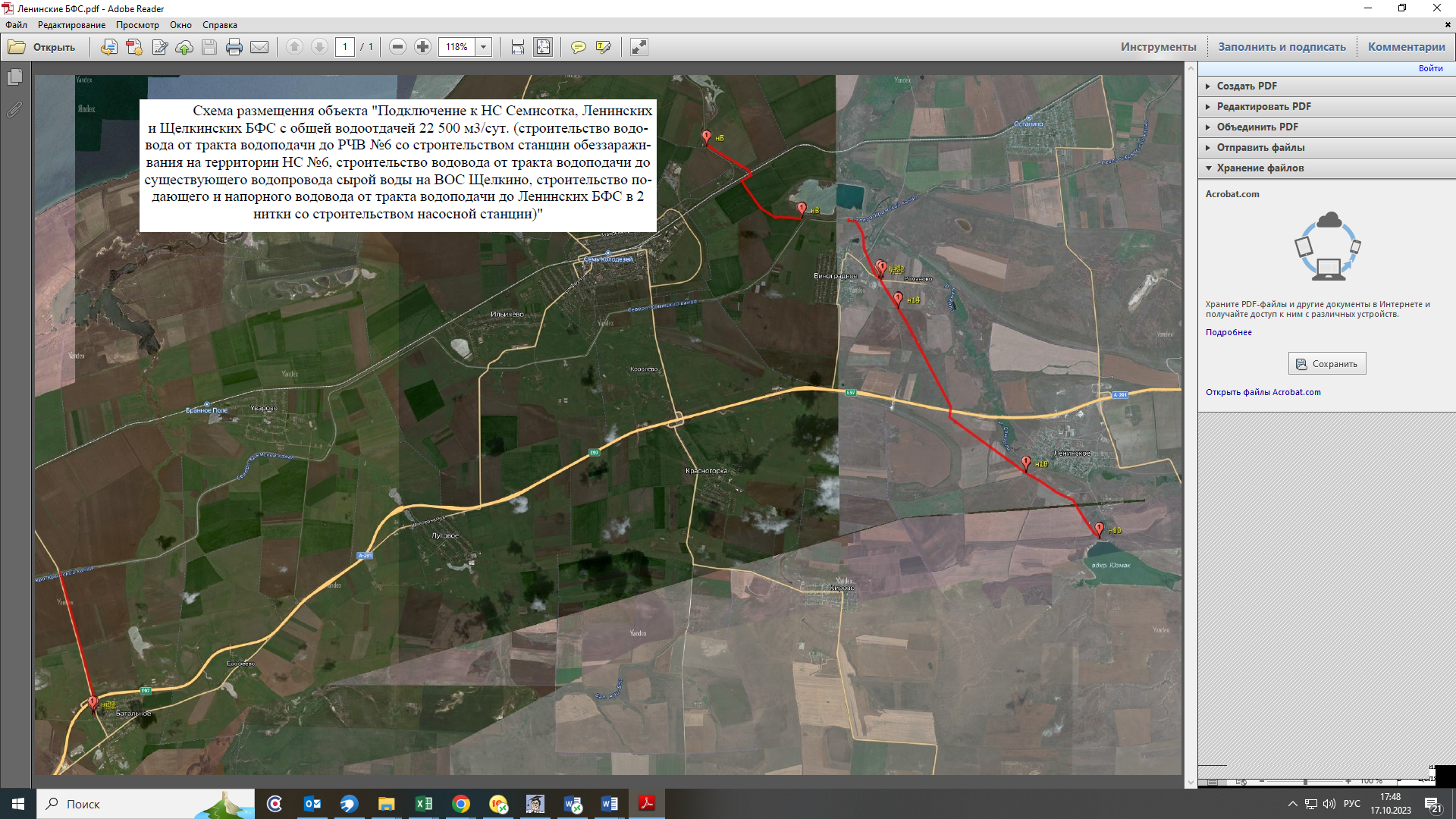 Ш. ПРОЕКТ ГОСУДАРСТВЕННОГО КОНТРАКТАГОСУДАРСТВЕННЫЙ КОНТРАКТНА ВЫПОЛНЕНИЕ ПРОЕКТНО-ИЗЫСКАТЕЛЬСКИХ РАБОТпо объекту: «Подключение к НС Семисотка, Ленинских и Щелкинских БФС с общей водоотдачей 22 500 м3/сут. (строительство водовода от тракта водоподачи до РВЧ №6 со строительством станции обеззараживания на территории НС №6, строительство водовода от тракта водоподачи до существующего водопровода сырой воды на ВОС Щелкино, строительство подающего и напорного водовода от тракта водоподачи до Ленинских БФС в 2 нитки со строительством насосной станции)»Государственное казенное учреждение Республики Крым «Инвестиционно-строительное управление Республики Крым» (сокращенное наименование – «ГКУ «Инвестстрой Республики Крым»), действующее от имени субъекта Российской Федерации – Республики Крым, именуемое в дальнейшем «Государственный заказчик», в лице _____________________________________________, действующего на основании Устава, с одной            (должность, фамилия, имя, отчество)стороны, и _________________________________ (далее – сокращенное название ____________),         (наименование юридического лица)именуемый в дальнейшем «Подрядчик», в лице __________________________________________,                                                                                     (должность, фамилия, имя, отчество)действующего на основании __________________________________________________________,                                                  (устава, положения и т.п.)с другой Стороны, а вместе именуемые Стороны, с соблюдением требований Гражданского кодекса Российской Федерации (далее – ГК РФ), в соответствии с ч. 66 ст. 112 Федерального закона от 5 апреля 2013 г. № 44-ФЗ «О контрактной системе в сфере закупок товаров, работ, услуг для обеспечения государственных и муниципальных нужд» (далее – Закон № 44-ФЗ), на основании распоряжения Главы Республики Крым от «___» ___________ 2023 год № _________ «Об определении единственного исполнителя», заключили настоящий государственный контракт (далее – Контракт), о нижеследующем.Предмет Контракта1.1. По Контракту Подрядчик в установленные сроки обязуется выполнить проектно-изыскательские работы по объекту: «Подключение к НС Семисотка, Ленинских и Щелкинских БФС с общей водоотдачей 22 500 м3/сут. (строительство водовода от тракта водоподачи до РВЧ №6 со строительством станции обеззараживания на территории НС №6, строительство водовода от тракта водоподачи до существующего водопровода сырой воды на ВОС Щелкино, строительство подающего и напорного водовода от тракта водоподачи до Ленинских БФС в 2 нитки со строительством насосной станции)» в соответствии с условиями Контракта, заданием Государственного заказчика (далее – Задание на проектирование, Приложение №1 к Контракту), Графиком выполнения работ (Приложение № 2 к Контракту) и передать Государственному заказчику результаты указанных работ (далее – Работы), а Государственный заказчик обязуется принять результаты Работ и оплатить в соответствии с условиями Контракта.1.2. Предусмотренные Контрактом Работы выполняются Подрядчиком в строгом соответствии с требованиями Гражданского кодекса Российской Федерации, Градостроительного кодекса Российской Федерации, постановления Правительства Российской Федерации от 16.02.2008 № 87 «О составе разделов проектной документации и требованиях к их содержанию», постановления Правительства Российской Федерации от 05.03.2007 № 145 «О порядке организации и проведения государственной экспертизы проектной документации и результатов инженерных изысканий», и иных законодательных и нормативных правовых актов Российской Федерации и Республики Крым, технических регламентов, национальных и отраслевых стандартов, норм, правил, положений, рекомендаций и методик, действующих на момент сдачи результата выполненных Работ, а также Задания на проектирование (Приложение №1 к Контракту), Графика выполнения работ (Приложение №2 к Контракту) и в соответствии с условиями Контракта.1.3. Технические, экономические и другие требования к технической документации, являющейся предметом Контракта, должны соответствовать требованиям действующего законодательства Российской Федерации, требованиям строительных норм и правил, иных нормативных правовых актов в области проектирования и строительства в части состава, содержания и оформления технической документации для строительства, а также утвержденному Заданию на проектирование.1.4. Результатом выполненных Работ по Контракту являются:1.4.1. по 1 этапу исполнения Контракта - результаты инженерных изысканий и проектная документация, согласованные со всеми компетентными государственными органами, органами местного самоуправления и иными заинтересованными организациями, подтвержденные положительным(-и) заключением(-ями) государственной(-ых) экспертизы (экспертиз) в объеме, установленном Заданием на проектирование;1.4.2. по 2 этапу исполнения Контракта - рабочая документация, согласованная со всеми компетентными государственными органами, органами местного самоуправления и иными заинтересованными организациями в объеме, установленном Заданием на проектирование.В случае изменения нормативных актов Российской Федерации, касающихся сферы капитального строительства, на момент проведения государственной экспертизы, результат выполненных Работ дорабатывается Подрядчиком в соответствии с новыми нормативными актами и правилами Российской Федерации.1.5. Источник финансирования: Бюджет Республики Крым (субсидии из федерального бюджета, предоставляемые бюджету Республики Крым в целях софинансирования расходных обязательств, возникающих при реализации государственных программ Республики Крым и г. Севастополя, в рамках государственной программы Российской Федерации «Социально-экономическое развитие Республики Крым и г. Севастополя»).1.6. Место исполнения Контракта: Изыскательские работы – – Республика Крым, Ленинский р-н (согласно Заданию на проектирование).Проектные работы, разработка рабочей документации – по месту нахождения Подрядчика.Место сдачи-приемки Работ – г. Симферополь, ул. Севастопольская, 45. 1.7. Идентификационный код закупки: _____________________________________.1.8. Расходы на выполнение проектно-изыскательских работ по настоящему Контракту подлежат включению в состав затрат сметной стоимости строительства Объекта.Цена Контракта, порядок и условия платежейЦена Контракта является твердой, определена на весь срок исполнения Контракта и включает в себя прибыль Подрядчика, уплату налогов, сборов, других обязательных платежей и иных расходов Подрядчика, связанных с выполнением обязательств по Контракту, при котором цена Контракта (цена работ) составляет: ______ рублей __ копеек, в том числе налог на добавленную стоимость (далее – НДС) по налоговой ставке ______ (______) процентов, а в случае если Контракт заключается с лицами, не являющимися в соответствии с законодательством Российской Федерации о налогах и сборах плательщиком НДС, то цена контракта НДС не облагается.Сумма подлежащая уплате Государственным заказчиком юридическому или физическому лицу, в том числе зарегистрированному в качестве индивидуального предпринимателя, уменьшается на размер налогов, сборов и иных обязательных платежей в бюджеты бюджетной системы Российской Федерации, связанных с оплатой Контракта, если в соответствии с законодательством Российской Федерации о налогах и сборах, такие налоги, сборы и иные платежи подлежат уплате в бюджеты бюджетной системы Российской Федерации Государственным заказчиком.Распределение цены Контракта (этапа) установлено в Приложении № 5 к Контракту. Подрядчик удовлетворен правильностью и достаточностью цены Контракта, указанной в п. 2.1 Контракта, и подтверждает, что в основу расчета цены Контракта положены достоверные сведения в отношении характера и объема работ.В цене Контракта, кроме указанных в п. 2.1 Контракта, также учтены, но не ограничены, следующие затраты и расходы:по сбору исходных данных;затраты на формирование, использование, ведение, хранение и передачу информационной модели Объекта (в случае если формирование и ведение информационной модели являются обязательными в соответствии с требованиями действующего законодательства Российской Федерации и Республики Крым) (далее – информационная модель);затраты на предоставление доступа к информационной модели уполномоченным лицам Государственного заказчика (в случае если формирование и ведение информационной модели являются обязательными в соответствии с требованиями действующего законодательства Российской Федерации и Республики Крым);по определению нагрузок для инженерного обеспечения объекта;на осуществление государственных экспертиз (в том числе повторных);на выполнение инженерных изысканий;на разработку проектной документации;по оплате счетов за согласование проектной и иной документации со всеми компетентными государственными органами, органами местного самоуправления и иными заинтересованными, в том числе, эксплуатирующими организациями;на проведение подготовительных работ и проведение компенсационных мероприятий;на выполнение археологического обследования в соответствии с требованиями законодательства Российской Федерации (необходимость которых вызвана выполнением Подрядчиком обязательств, предусмотренных п. 1.1 Контракта, осуществляются по согласованию с Государственным заказчиком);на выполнение обследования на предмет наличия объектов культурного наследия, необходимые согласования и экспертизы в соответствии с требованиями законодательства Российской Федерации (необходимость которых вызвана выполнением Подрядчиком обязательств, предусмотренных п. 1.1 Контракта, осуществляются по согласованию с Государственным заказчиком);на проведение разведки местности на наличие взрывоопасных предметов (необходимость которых вызвана выполнением Подрядчиком обязательств, предусмотренных п. 1.1 Контракта, осуществляются по согласованию с Государственным заказчиком);на подготовку документации, необходимой для получения порубочного билета, с целью учета затрат за снос зеленых насаждений при расчете общей сметной стоимости строительства (реконструкции) объекта (необходимость которых вызвана выполнением Подрядчиком обязательств, предусмотренных п. 1.1 Контракта, осуществляются по согласованию с Государственным заказчиком);накладные расходы, сметная прибыль, а также все налоги и иные обязательные платежи;другие расходы и затраты, прямо не обозначенные в Контракте, но необходимость которых вызвана выполнением Подрядчиком обязательств, предусмотренных п. 1.1 Контракта, осуществляемые по согласованию с Государственным заказчиком.Цена Контракта, указанная в п. 2.1 Контракта, является твердой, определена на весь срок исполнения Контракта и не может изменяться в ходе его исполнения, за исключением случаев, предусмотренных законодательством Российской Федерации и Контрактом.Цена Контракта может быть снижена по соглашению Сторон без изменения, предусмотренных Контрактом объема работ и иных условий Контракта.По предложению Государственного заказчика предусмотренный Контрактом объем Работ может быть увеличен или уменьшен, но не более чем на 10% (десять процентов) путем подписания Сторонами дополнительного соглашения к Контракту. При этом по соглашению Сторон допускается изменение с учетом положений бюджетного законодательства Российской Федерации цены Контракта пропорционально дополнительному объему Работ исходя из установленной в Контракте цены единицы Работы, но не более чем на 10% (десять процентов) цены Контракта. При уменьшении предусмотренного Контрактом объема Работ Стороны Контракта обязаны уменьшить цену Контракта исходя из цены единицы Работы. Государственный заказчик производит оплату Работ по Контракту в следующем порядке:Государственный заказчик производит выплату авансового платежа Подрядчику в размере 30 % от цены Контракта, указанной в п. 2.1 Контракта, что составляет ________________________, но не более лимитов бюджетных обязательств, по соответствующему коду бюджетной классификации РФ, доведенных Государственному заказчику на соответствующий год, в том числе:- 30 % от цены 1 этапа исполнения Контракта, что составляет ________________________;- 30 % от цены 2 этапа исполнения Контракта, что составляет ________________________.Авансовые платежи перечисляются Подрядчику согласно счетам, в течение 30 (тридцати) календарных дней со дня предоставления счета, при условии наличия у Подрядчика лицевого счета в территориальном органе Федерального казначейства, на который будут перечисляться авансовые платежи.Погашение суммы аванса, выданного от цены 1 этапа исполнения Контракта, осуществляется путем зачета 100 % от стоимости выполненных и принятых работ по 1 этапу исполнения Контракта и отражается в Акте сдачи-приемки выполненных работ по форме Приложения № 4 к Контракту.Погашение суммы аванса, выданного от цены 2 этапа исполнения Контракта, осуществляется путем зачета 100 % от стоимости выполненных и принятых работ по 2 этапу исполнения Контракта и отражается в Акте сдачи-приемки выполненных работ по форме Приложения № 4 к Контракту.Отсутствие авансирования не является основанием для неисполнения Подрядчиком обязанностей по Контракту. Подрядчик вправе использовать полученные денежные средства, в том числе в виде авансового платежа, исключительно на цели реализации предмета Контракта. По запросу Государственного заказчика Подрядчик обязан передать документы, подтверждающие использование авансовых средств в срок, установленный в запросе. Оплата результатов выполненных работ по 1 этапу исполнения Контракта в размере 70 (семьдесят) % от цены Контракта, что составляет ________________________, за вычетом суммы аванса, подлежащего погашению согласно пп. 2.6.1 п. 2.6 Контракта, производится в течение 10 (десяти) рабочих дней с даты подписания Акта сдачи-приемки выполненных работ по форме Приложения № 4 к Контракту на основании выставленного Подрядчиком счета, счета-фактуры (при необходимости).Оплата результатов выполненных работ по 2 этапу исполнения Контракта в размере 30 (тридцать) % от цены Контракта, что составляет ________________________, за вычетом суммы аванса, подлежащего погашению согласно пп. 2.6.1 п. 2.6 Контракта, производится в течение 10 (десяти) рабочих дней с даты подписания Акта сдачи-приемки выполненных работ по форме Приложения № 4 к Контракту на основании выставленного Подрядчиком счета, счета-фактуры (при необходимости).Платежи по Контракту осуществляются в пределах лимитов бюджетных обязательств и фактически доведенных на соответствующий год сумм финансирования:- на 2023 г._____________ руб.В случае отсутствия бюджетного финансирования или изменения и невозможности выполнения обязательств по Контракту в установленные сроки, Государственный заказчик освобождается от ответственности в соответствии с п.1 ст. 401 ГК РФ, при этом исполнение обязательств производится после поступления средств из бюджета на бюджетный счет Государственного заказчика.При сокращении бюджетных обязательств финансирования из бюджета на проведение работ сумма лимита уменьшается на недофинансированную часть и оформляется дополнительным соглашением к Контракту.Оплата по Контракту может быть осуществлена путём выплаты Подрядчику суммы, уменьшенной Государственным заказчиком в одностороннем порядке:  на сумму начисленной неустойки (пеней, штрафов), предусмотренных статьей 13 Контракта, при условии перечисления Государственным заказчиком в установленном порядке неустойки (штрафа, пеней) в доход бюджета Республики Крым на основании платёжного документа, оформленного получателем бюджетных средств, с указанием Подрядчика, за которого осуществляется перечисление неустойки (пеней, штрафов) в соответствии с условиями Контракта;на сумму расходов на устранение недостатков (дефектов) работ;на сумму непогашенного аванса в полном объеме в случае прекращения Контракта по любому основанию (настоящий пункт применяется при условии наличия аванса).Датой платежа считается дата списания денежных средств с лицевого счета Государственного заказчика. За дальнейшее движение денежных средств Государственный заказчик ответственности не несет. Датой получения денежных средств считается дата зачисления денежных средств на расчетный счет Подрядчика. При этом Стороны самостоятельно несут все расходы, связанные с платежами.Подрядчик вправе досрочно выполнить работы, предусмотренные Контрактом, без ущерба их качеству и в соответствии с Заданием на проектирование.Досрочная сдача результатов Работ допускается только по согласованию с Государственным заказчиком. В случае согласования досрочной сдачи выполненных работ Государственный заказчик обязуется принять работы и оплатить выполненные работы в порядке, установленном Контрактом.Оплата по Контракту производится в безналичной форме. Расчеты по Контракту осуществляется путем перечисления денежных средств с банковского (лицевого) счета Государственного заказчика на счет, открытый Подрядчиком в территориальном органе Федерального казначейства или банковский счет в соответствии с действующим законодательством РФ. Подрядчик дает согласие путем подписания Контракта на одностороннее удержание неустойки (штрафа, пени), расходов на устранение недостатков (дефектов) работ, в размере, определенном Государственным заказчиком, суммы неотработанного (непогашенного) аванса (при условии наличия аванса), из сумм подлежащих оплате по Контракту.При расторжении Контракта по соглашению Сторон Подрядчик обязан вернуть Государственному заказчику сумму неотработанного (непогашенного) аванса (при условии наличия аванса) и уплатить ранее не оплаченные (не удержанные) возвратные суммы (при наличии), оплатить суммы убытков и штрафные санкции (при наличии), не позднее 5 (пяти) рабочих дней после прекращения действия Контракта, если иной срок не установлен соглашением о расторжении Контракта или требованием Государственного заказчика.В случае одностороннего отказа Государственного заказчика от исполнения Контракта, одностороннего отказа Подрядчика от исполнения Контракта Подрядчик обязан возвратить Государственному заказчику сумму неотработанного (непогашенного) аванса (при условии наличия аванса) и уплатить ранее не оплаченные (не удержанные) возвратные суммы (при наличии), оплатить суммы убытков и штрафные санкции (при наличии), не позднее 5 (пяти) рабочих дней после прекращения действия Контракта, если иной срок не установлен требованием Государственного заказчика.В случае не завершения Подрядчиком работ, в сроки, установленные Контрактом, Подрядчик обязан по требованию Государственного заказчика возвратить сумму неотработанного аванса в срок не позднее 5 (пяти) рабочих дней с момента получения требования, если в требовании не установлен иной срок (настоящий пункт применяется при условии наличия аванса).  В случае несвоевременного возвращения суммы неотработанного (непогашенного) аванса, в соответствии с п.п. 2.13-2.15 Контракта, Подрядчик несет ответственность в соответствии со ст. 395 Гражданского кодекса РФ, если иное не установлено соглашением Сторон (настоящий пункт применяется при условии наличия аванса).Сроки отдельных этапов исполнения Контракта, порядок и сроки выполнения работКонтракт исполняется поэтапно: 3.1.1. 1 этап исполнения Контракта:- начало – с момента заключения Контракта;- окончание – 20 декабря 2023 года.  3.1.2.     2 этап исполнения Контракта:- начало – с 20 декабря 2023 года; - окончание – 25 декабря 2023 года.Работы, предусмотренные Контрактом (за исключением выполняемых в течение гарантийного периода), выполняются Подрядчиком в соответствии с условиями Контракта, Заданием на проектирование (Приложение №1 к Контракту) и в сроки, установленные Графиком выполнения работ (Приложение №2 к Контракту).Обязанности и права ПодрядчикаПодрядчик обязан: 4.1.1. В соответствии с условиями Контракта, Заданием на проектирование Государственного заказчика, и в сроки, установленные Контрактом выполнить инженерные изыскания, осуществить подготовку проектной и рабочей документации в целях строительства (реконструкции) Объекта и передать Государственному заказчику результаты указанных работ.4.1.2. В течение 10 (десяти) рабочих дней с момента подписания Контракта передать Государственному заказчику на утверждение и согласование задание на выполнение инженерных изысканий и программы инженерных изысканий соответственно в 2 (двух) экземплярах. 4.1.3. В течение срока, установленного Государственным заказчиком в соответствии с 
пп. 5.1.1 п. 5.1 Контракта, но в любом случае не позднее 3 (трех) рабочих дней с момента получения замечаний, если иной срок не установлен Государственным заказчиком, устранить их и передать Государственному заказчику задание на выполнение инженерных изысканий и программу инженерных изысканий. 4.1.4. Проводить инженерные изыскания, осуществлять сбор исходных данных, получение технических условий, необходимых для исполнения своих обязанностей по Контракту, в том числе (в случае установлении Государственным заказчиком необходимости) самостоятельно и за свой счет подготовить документацию по планировки территории.4.1.5. Соблюдать требования, предусмотренные Заданием на проектирование, а также требования исходных данных, представленных Государственным заказчиком и полученных самостоятельно для выполнения Работ.4.1.6. Согласовывать все полученные технические условия с Государственным заказчиком. 4.1.7. Не отступать от требований, указанных в пп. 4.1.5 п. 4.1 Контракта без предварительного письменного согласия Государственного заказчика. 4.1.8. Разрабатывать проектную документацию, необходимую и достаточную для прохождения государственной экспертизы, в количестве и составе, предусмотренном статьей 7 Контракта. 4.1.9. Вносить в проектную документацию и (или) результаты инженерных изысканий изменения (дополнения) в случаях и порядке, предусмотренных статьями 7, 16 Контракта.4.1.10. Выполнить инженерные изыскания и передать по Акту передачи документации (результатов инженерных изысканий), составленному по форме Приложения № 3 к Контракту, документацию, содержащую результаты инженерных изысканий в порядке, предусмотренном статьей 9 Контракта, не позднее «20» декабря 2023 года с момента заключения Контракта.4.1.11. Разработать проектную документацию и передать по Акту передачи документации (результатов инженерных изысканий), составленному по форме Приложения № 3 к Контракту, разработанную проектную документацию в порядке, предусмотренном статьей 9 Контракта, не позднее «20» декабря 2023 года с момента заключения Контракта.4.1.12. После разработки результатов инженерных изысканий и/или проектной документации в предусмотренных законодательством Российской Федерации случаях проводить согласование результатов инженерных изысканий и/или проектной документации с уполномоченными органами государственной власти, органами местного самоуправления муниципальных образований и иными, в том числе эксплуатирующими организациями, а также по указанию Государственного заказчика с иными заинтересованными организациями; предоставлять результаты инженерных изысканий и проектную документацию в уполномоченный орган для проведении государственной экспертизы проектной документации в порядке, предусмотренном статьей 7 Контракта, вносить изменения при необходимости, а также в случаях, предусмотренных законодательством Российской Федерации, сопровождать проведение государственной экологической экспертизы. 4.1.13. Разрабатывать рабочую документацию в соответствии с проектной документацией. 4.1.14. Обеспечивать своими силами и средствами получение всех необходимых профессиональных допусков, разрешений и лицензий на право выполнения работ, требуемых в соответствии с законодательством Российской Федерации и Республики Крым, в том числе разрешений и согласований, связанных с использованием иностранной рабочей силы. Несет перед Государственным заказчиком ответственность за последствия неисполнения или ненадлежащего исполнения субподрядчиками работ, предусмотренных Контрактом.4.1.15. Назначить в течение 5 (пяти) календарных дней, следующих за датой вступления Контракта в силу, лиц, ответственных: за представление отчетов в объеме и порядке, определенных статьей 8 Контракта;за разработку документации по изыскательским работам;за разработку проектной документации;за разработку рабочей документации;за разработку сметной документации.О назначении ответственных лиц Подрядчик в течение 5 (пяти) календарных дней, следующих за датой вступления Контракта в силу, направляет Государственному заказчику официальное уведомление. В уведомлении должны содержаться Ф.И.О. ответственных представителей, занимаемая у Подрядчика должность, полномочия, срок полномочий, номер и дата распорядительного документа (приказа, доверенности) о назначении представителей, контактные телефоны (стационарный и мобильный) и электронные адреса представителей Подрядчика. Надлежащим образом заверенная копия распорядительного документа (приказа, доверенности) направляется Государственному заказчику одновременно с направлением упомянутого уведомления.Ответственные представители Подрядчика вправе осуществлять от имени Подрядчика обязательства, принадлежащие Подрядчику в соответствии с Контрактом.Ответственные представители Подрядчика обязаны доводить до сведения Государственного заказчика все информационные материалы, документы и решения Подрядчика, оформленные согласно положениям Контракта. Все информационные материалы, документы и решения, исходящие от ответственных представителей Подрядчика, считаются исходящими от самого Подрядчика и имеющими для него обязательную силу.4.1.16. В случае обнаружения в ходе изыскательских работ объектов, имеющих историческую, культурную или иную ценность, Подрядчик обязан извещать об обнаруженных объектах учреждения и органы, предусмотренные законодательством Российской Федерации, проводить мероприятия и получать необходимые заключения, в целях достижения результатов Контракта. 4.1.17. Принимать участие в работе приемочной комиссии объекта, в случае привлечения его Государственным заказчиком.4.1.18. При приеме иностранных работников, а также лиц без гражданства соблюдать требования миграционного законодательства Российской Федерации и специальные требования о порядке привлечения иностранной рабочей силы.4.1.19. Представлять отчеты в объеме и порядке, определенным статьей 8 Контракта.4.1.20. Предоставлять Государственному заказчику по его требованию информацию о ходе выполнения работ по Контракту по форме, в объеме и в сроки, содержащиеся в требовании Государственного заказчика.4.1.21. Прекратить выполнение работ с момента вступления в силу решения Государственного заказчика об одностороннем отказе от исполнения Контракта. За работы, выполненные после вступления в силу такого решения, оплата не производится.4.1.22. Принимать участие в деле по иску, предъявленному к Государственному заказчику третьим лицом, в связи с недостатками выполненных проектно-изыскательских работ, в соответствии с законодательством.4.1.23. В течение 3 (трех) рабочих дней известить Государственного заказчика о приостановлении, лишении либо истечении срока действия любых разрешительных документов, в том числе документов, подтверждающих членство в СРО, лицензий и других документов, позволяющих Подрядчику исполнять обязательства, предусмотренные Контрактом.4.1.24. В срок не позднее 5 (пяти) календарных дней с момента возникновения оснований для возврата части денежных средств, внесенных в качестве обеспечения Контракта и возврата денежных средств, внесенных в качестве обеспечения гарантийных обязательств направить Государственному заказчику заявление о возврате соответствующего обеспечения.4.1.25. Устранить за свой счет в установленный Государственным заказчиком разумный срок недостатки (дефекты), выявленные в процессе выполнения работ по Контракту, при передаче результатов работ по Контракту, при проведении государственной экспертизы, а также выявленные в ходе строительства или в процессе эксплуатации объекта, возникшие вследствие невыполнения и (или) ненадлежащего выполнения работ Подрядчиком и (или) третьими лицами, привлеченными им для выполнения работ, а в случае если указанные недостатки (дефекты) причинили убытки Государственному заказчику и (или) третьим лицам, возместить убытки в полном объеме в соответствии с гражданским законодательством Российской Федерации. В случае, если Контрактом или Государственным заказчиком не установлен срок для устранения выявленных недостатков (дефектов), такие недостатки (дефекты) должны быть устранены Подрядчиком в срок не позднее 10 (десяти) дней со дня получения уведомления о выявленных недостатках (дефектах).4.1.26. Выполнить самостоятельно без привлечения других лиц к исполнению своих обязательств по настоящему Контракту в объеме не менее 50% от цены Контракта.4.1.27. Подписать и направить Государственному заказчику итоговый акт сверки взаиморасчетов по Контракту в течение 3 (трех) календарных дней с даты его получения от Государственного заказчика.4.1.28. Предоставить беспрепятственный доступ уполномоченному лицу Государственного заказчика к информационной модели на всех этапах ее создания и наполнения.4.1.29. Предоставлять следующую информацию о всех соисполнителях, субподрядчиках, заключивших контракты (договоры) с соисполнителями, субподрядчиками в целях исполнения Контракта:- наименование (полное и сокращенное);- местонахождение;- ИНН;- КПП;- контактные данные (номер телефона, адрес электронной почты).4.1.30. Осуществлять иные обязанности в соответствии с законодательством Российской Федерации и Контрактом.4.2. Подрядчик гарантирует:4.2.1. Отсутствие у третьих лиц права воспрепятствовать выполнению работ или ограничивать их выполнение на основе подготовленной Подрядчиком технической документации. 4.2.2. Любой субподрядчик, привлеченный к выполнению проектных и изыскательских работ от лица Подрядчика, выполняет их в соответствии с локальными нормативными актами Подрядчика и Государственного заказчика по всем вопросам, связанным с пожарной безопасностью и охраной окружающей среды.4.3. Подрядчик не вправе:4.3.1. Передавать проектную документацию третьим лицам без согласия Государственного заказчика.4.4. Подрядчик вправе:4.4.1. Сдать выполненную работу досрочно по согласованию с Государственным заказчиком. 4.4.2. Подрядчик вправе привлекать третьих лиц (субподрядчиков) к выполнению работ, предусмотренных Графиком выполнения работ, в порядке, предусмотренном статьей 21 Контракта.4.5. Права и обязанности, не оговоренные в Контракте, определяются в соответствии с действующим законодательством Российской Федерации.Обязанности и права Государственного заказчикаГосударственный заказчик обязан:В течение 10 (десяти) рабочих дней с даты представления Подрядчиком на утверждение и согласование задания на выполнение инженерных изысканий и программы инженерных изысканий соответственно в соответствии с пп. 4.1.2 п. 4.1 Контракта, утвердить и передать Подрядчику 1 (один) экземпляр задания на выполнение инженерных изысканий и программы инженерных изысканий либо направить Подрядчику замечания к содержанию и (или) оформлению указанных документов с указанием срока устранения замечаний и повторного представления документов, но в любом случае не позднее 3 (трех) рабочих дней.Осуществлять приемку результатов выполненных работ по Контракту в порядке и сроки, установленные Контрактом, после получения положительного заключения государственной экспертизы проектной документации и результатов инженерных изысканий, а также подготовки рабочей документации, разработанной на основании проектной документации, получившей положительное заключение государственной экспертизы проектной документации. Оплачивать выполненные по Контракту работы в размерах, установленных Контрактом не позднее 10 (десяти) рабочих дней с даты подписания Государственным заказчиком Акта сдачи-приемки выполненных работ.Для проверки предоставленных Подрядчиком результатов Работ, предусмотренных Контрактом, в части их соответствия условиям Контракта, провести экспертизу. Экспертиза результатов, предусмотренных Контрактом, может проводиться Государственным заказчиком своими силами или к ее проведению могут привлекаться эксперты.По запросу Подрядчика, не позднее 7 (семи) рабочих дней, выдать доверенность на представление интересов Государственного заказчика в уполномоченных органах.Государственный заказчик вправе:Требовать надлежащего исполнения обязательств по Контракту и своевременного устранения выявленных недостатков.Запрашивать у Подрядчика любую относящуюся к предмету Контракта документацию и информацию.Не принимать к оплате работы, не предусмотренные Контрактом и (или) не соответствующие по качеству требованиям СНиПов, ГОСТов и иных нормативных документов.Приостановить дальнейшее финансирование работ в случае предъявления претензии Подрядчику за ненадлежащее исполнение (неисполнение) обязательств по Контракту до момента урегулирования разногласий и взаимных претензий или добровольного перечисления Подрядчиком суммы неустойки, принятой на основании претензии.В любое время до передачи ему проектной документации и (или) результатов инженерных изысканий и (или) рабочей документации дать указание Подрядчику о приостановке работ по Контракту, сообщив в письменной форме об этом Подрядчику в срок не позднее чем за 5 (пять) календарных дней до даты приостановки указанных работ.Отказаться от исполнения Контракта.Осуществлять контроль за работами, сроками и качеством работ, ведением соответствующего учета, не вмешиваясь в деятельность Подрядчика.Проводить по объекту независимые технические аудиторские проверки за весь период проектных и изыскательских работ и (или) за конкретный период, в случае если по результатам проведенных контрольных проверок Государственным заказчиком выявлены факты отступления Подрядчиком от нормативной документации и (или) факты завышения стоимости проектно-изыскательских, компенсационных работ и иных работ при их проведении.Сформировать приемочную комиссию или назначить ответственное лицо от Государственного заказчика для организации приемки результатов Работ. Участвовать вместе с Подрядчиком в согласовании готовой проектной документации с соответствующими исполнительными органами государственной власти, органами местного самоуправления муниципальных образований, эксплуатирующими и другими заинтересованными организациями.Государственный заказчик вправе ссылаться на недостатки выполненных работ, в том числе в части объема и стоимости этих работ, основываясь на результатах, проведенных уполномоченными контрольными органами проверок использования бюджетных средств.Удержать суммы убытков и штрафные санкции (при наличии) расходов на устранение недостатков (дефектов) работ из сумм, подлежащих оплате по Контракту, сумму неотработанного (непогашенного) аванса (при условии наличия аванса) и ранее не оплаченные (не удержанные) возвратные суммы (при наличии).Права и обязанности, не оговоренные в Контракте, определяются в соответствии с действующим законодательством Российской Федерации.Риск случайной гибели результатов выполненных работДо подписания Государственным заказчиком Акта сдачи-приемки выполненных работ по проектно-изыскательским работам и работам по разработке рабочей документации Подрядчик несет риск случайной гибели или случайного повреждения результатов выполненных работ. Риск случайной гибели или случайного повреждения материалов и результатов выполненных работ, а также обязанности по обеспечению сохранности и целостности материалов до даты сдачи проектно-изыскательских работ, работ по разработке рабочей документации и передачи их Государственному заказчику несет Подрядчик. Проектная и рабочая документацияПодрядчик разрабатывает в составе, предусмотренном Заданием на проектирование, на основании результатов инженерных изысканий проектную и рабочую документацию.Подрядчик в соответствии с Заданием на проектирование и действующими нормативами по определению стоимости строительной продукции разрабатывает и согласовывает с Государственным заказчиком сметную документацию.В пределах цены Контракта Подрядчик представляет Государственному заказчику (в порядке, предусмотренном Контрактом) проектную документацию, результаты инженерных изысканий, рабочую документацию в том числе в виде информационной модели, в объеме, предусмотренном Заданием на проектирование.В пределах цены Контракта Подрядчик (в сроки, подлежащие согласованию Сторонами дополнительно), вносит изменения и (или) дополнения в проектную документацию и (или) результаты инженерных изысканий и (или) рабочую документацию для устранения недостатков, обнаруженных Государственным заказчиком, соответствующими уполномоченными органами государственной власти, органами местного самоуправления муниципальных образований, эксплуатирующими и другими заинтересованными организациями.В случаях, предусмотренных статьей 16 Контракта, изменения и (или) дополнения в проектную документацию и (или) результаты инженерных изысканий вносятся Подрядчиком по письменному требованию (замечаниям) Государственного заказчика либо с его (Государственного заказчика) предварительного письменного согласия в согласованные Сторонами сроки.Подрядчик проводит согласование документации с уполномоченными органами государственной власти, органами местного самоуправления муниципальных образований, эксплуатирующими и другими заинтересованными организациями в случаях:установленных Заданием на проектирование;необходимости согласования документации по требованию органа государственной экспертизы;в других случаях, установленных законодательством Российской Федерации.Подрядчик сопровождает и оплачивает проведение государственной экспертизы проектной документации, в том числе результатов инженерных изысканий, проверки достоверности сметной стоимости строительства, а также, в случаях, предусмотренных законодательством Российской Федерации, государственной экологической экспертизы проектной документации. В этих целях Государственный заказчик уполномочивает Подрядчика совершать необходимые действия при сопровождении и оплате государственной экспертизы проектной документации, в том числе результатов инженерных изысканий, проверки достоверности сметной стоимости строительства, а при необходимости также государственной экологической экспертизы проектной документации по объекту.В целях проведения государственной экспертизы проектной документации и результатов инженерных изысканий, проверки достоверности сметной стоимости строительства и государственной экологической экспертизы проектной документации в соответствии с требованиями законодательства Российской Федерации и нормативных документов, регулирующих строительство Подрядчик в рамках Контракта:представляет проектную документацию, результаты инженерных изысканий, сметную документацию в федеральные и (или) территориальные органы государственной экспертизы, органы государственной экологической экспертизы;участвует в рассмотрении проектной и сметной документации, результатов инженерных изысканий в органах государственной экспертизы, органах государственной экологической экспертизы;в случае необходимости привлекает Государственного заказчика для участия в рассмотрении проектной и сметной документации, результатов инженерных изысканий органами государственной экспертизы, органами государственной экологической экспертизы;в процессе выполнения государственной экспертизы вносит в результаты инженерных изысканий, проектную и сметную документацию необходимые изменения для оперативного устранения недостатков по замечаниям органов государственной экспертизы, органов государственной экологической экспертизы.Государственный заказчик при необходимости в рамках Контракта участвует в рассмотрении проектной и сметной документации, результатов инженерных изысканий в органах государственной экспертизы, органах государственной экологической экспертизы.Подрядчик обязан разработать рабочую документацию в срок, определенный Контрактом и Графиком выполнения работ.Рабочая документация, разрабатываемая Подрядчиком, по объему, составу и качеству должна одновременно соответствовать техническим решениям разработанной проектной документации, применимым техническим регламентам, строительным нормам и правилам, экологическим нормам, требованиям антитеррористической, промышленной, противопожарной и санитарной безопасности, нормативным правовым актам по обеспечению сохранения историко-археологического наследия, иным федеральным законам и нормативным правовым (техническим) актам.Разработанная Подрядчиком рабочая документация передается Государственному заказчику в количестве экземпляров, указанном в Задании на проектирование.Государственный заказчик обязан рассмотреть и принять или отказать в приемке рабочей документации согласно статье 9 Контракта.Основанием для отказа в приемке рабочей документации является несоответствие рабочей документации, разработанной Подрядчиком, техническим решениям проектной документации, техническим регламентам (нормам и правилам), иным нормативным правовым актам.Если во время выполнения проектно-изыскательских работ будут приняты новые или изменены действующие обязательные технические правила, по требованию Государственного заказчика Подрядчик обязан обеспечить соответствие рабочей документации новым (измененным) техническим нормам. В случае если в ходе разработки проектной или рабочей документации будут внесены изменения в наименование объекта, являющегося предметом Контракта, и закреплены актами уполномоченных органов, такие изменения не могут повлиять на стоимость работ по Контракту.Для проверки представленных Подрядчиком результатов выполненных работ, предусмотренных Контрактом, в части их соответствия условиям Контракта по объему, комплектности и качеству, приемочная комиссия или ответственное лицо от Государственного заказчика (или с привлечением экспертов или экспертных организаций) проводит рассмотрение выполненных работ в срок, определенный статьей 9 Контракта, со дня получения от Подрядчика документов.При отсутствии замечаний к объему, комплектности и качеству выполненных работ члены комиссии Государственного заказчика или ответственное лицо от Государственного заказчика (а при привлечении - эксперты или экспертные организации) в сроки, установленные статьей 9 Контракта, подписывают Акт сдачи-приемки выполненных работ.В случае выявления замечаний к выполненным работам в срок, установленный статьей 9 Контракта, Государственный заказчик предоставляет Подрядчику мотивированный отказ от подписания Акта сдачи-приемки выполненных работ с перечнем замечаний.Выявленные замечания к выполненным работам Подрядчик устраняет безвозмездно и в срок, указанный в статье 9 Контракта. После устранения замечаний Подрядчиком приёмка работ осуществляется в соответствии с условиями Контракта.Основаниями для отказа в приемке Работ является несоответствие результатов инженерных изысканий, проектной и рабочей документации, разработанной Подрядчиком, требованиям задания на проектирование, федеральных законов и технических регламентов, действующих на момент передачи работ, техническим условиям, рекомендациям и замечаниям государственной экспертизы, а также условиям Контракта.В случае если Государственным заказчиком для приемки результата выполненных работ привлекались эксперты, экспертная организация, результаты их заключения подлежат обязательному учету при приемке работ.В случае если проектная документация и (или) рабочая документация предусматривают при осуществлении работ по строительству (реконструкции) объектов капитального строительства поставку товаров, в отношении которых Правительством Российской Федерации в соответствии со статьей 14 Закона № 44 – ФЗ установлены запрет на допуск товаров, происходящих из иностранных государств, и ограничения допуска указанных товаров, то проектная документация и (или) рабочая документация, являющиеся предметом Контракта, должны содержать отдельный перечень таких товаров.Подрядчик несет ответственность за ненадлежащее составление технической документации и выполнение изыскательских работ, включая недостатки, обнаруженные впоследствии в ходе строительства, а также в процессе эксплуатации объекта, созданного на основе технической документации и данных изыскательских работ.При обнаружении недостатков в технической документации или в изыскательских работах Подрядчик по требованию Государственного заказчика обязан безвозмездно переделать техническую документацию и соответственно произвести необходимые дополнительные изыскательские работы, а также возместить Государственному заказчику причиненные убытки.Первичные учетные документы и отчетная документацияПервичная учетная документация включает:- Акт передачи документации (результатов инженерных изысканий) по форме Приложения № 3 к Контракту;- Акт сдачи-приемки выполненных работ по форме Приложения № 4 к Контракту (далее по тексту вместе именуемые – Акты), с исполнительной сводной сметой (Приложение №6 к Контракту) и исполнительной сметой по отдельным видам проектно-изыскательских работ (Приложение №7 к Контракту) на бумажном носителе.Исполнительная сводная смета (Приложение №6 к Контракту) и исполнительные сметы по отдельным видам проектно-изыскательских работ (Приложение №7 к Контракту) должны содержать стоимость проектно-изыскательских работ с применением показателей, указанных в Приложении № 7 к Контракту. Представляемая Подрядчиком учетная документация должна содержать подписи и расшифровки подписей представителей Подрядчика, оттиск печати Подрядчика (при необходимости).Государственный заказчик имеет право в интересах строительства объекта требовать от Подрядчика представления дополнительной учетной документации, предварительно за 10 (десять) календарных дней, передав Подрядчику перечень дополнительной учетной документации и письменно уведомив о порядке и сроках ее представления. Подрядчик обязан представлять дополнительно требуемую Государственным заказчиком документацию.Подрядчик обязан вести и представлять Государственному заказчику первичную учетную документацию в порядке и объеме, установленными техническими регламентами, нормативными правовыми и техническими актами Российской Федерации и Государственным заказчиком.Отчетная документация:- проектная документация, результаты инженерных изысканий, рабочая документация, технические отчеты на каждый вид изыскательских работ, при необходимости выполнения обследования зданий и сооружений - заключение по обследованию зданий и сооружений; - проектная документация, согласованная со всеми уполномоченными органами государственной власти, органами местного самоуправления муниципальных образований, эксплуатирующими и другими заинтересованными организациями, подтвержденная положительным заключением государственной экспертизы; результаты инженерных изысканий, подтвержденные положительным заключением государственной экспертизы;- положительные заключения государственной экспертизы проектной документации (в том числе проверки достоверности определения сметной стоимости строительства) и результатов инженерных изысканий;- положительные заключения иных экспертиз, необходимость проведения которых установлена действующим законодательством.Первичная учетная документация представляется Подрядчиком в 3 (трех) экземплярах на бумажном носителе, в порядке и сроки, установленные статьей 9 Контракта.Информационная модель представляется Подрядчиком в объеме, предусмотренном Заданием на проектирование.Подрядчик несет ответственность за своевременность, достоверность и полноту отчетности, представляемой Государственному заказчику по Контракту.По запросу Государственного заказчика Подрядчиком представляется отчет о ходе выполнения работ в течение 5 (пяти) календарных дней с момента получения соответствующего запроса, если иной срок не указан в запросе.Сдача-приемка результатов РаботПорядок передачи результатов инженерных изысканий и проектной документации, в том числе в виде информационной модели, в целях направления на государственную экспертизу:Подрядчик направляет Государственному заказчику результаты инженерных изысканий и (или) проектную документацию, в 1 (одном) экземпляре в электронном виде, в том числе  в виде информационной модели в объеме, предусмотренном Заданием на проектирование (далее - результаты инженерных изысканий и (или) проектная документация), а также подписанный со своей стороны Акт передачи документации (результатов инженерных изысканий) по форме Приложения № 3 к Контракту в сроки, указанные в пп. 4.1.10 и 4.1.11 п. 4.1. Контракта. Представление Подрядчиком первичной учетной документации производится с сопроводительным письмом.Государственный заказчик обязан рассмотреть результаты инженерных изысканий и (или) проектную документацию, представленные Подрядчиком в соответствии с пп. 9.1.1 п. 9.1 Контракта, в течение 15 (пятнадцати) рабочих дней с момента получения. При отсутствии замечаний Государственный заказчик согласовывает результаты инженерных изысканий и (или) проектную документацию, путем направления соответствующего уведомления Подрядчику (письма), подписывает и направляет Подрядчику надлежащим образом оформленный Акт передачи документации (результатов инженерных изысканий).В случае обнаружения недостатков в результатах инженерных изысканий и (или) проектной документации, Государственный заказчик в течение установленного Контрактом срока для рассмотрения (пп. 9.1.2 п. 9.1 Контракта) направляет Подрядчику перечень замечаний.Подрядчик устраняет недостатки в результатах инженерных изысканий и (или) проектной документации и направляет их Государственному заказчику, а также подписанный со своей стороны Акт передачи документации (результатов инженерных изысканий) по форме Приложения № 3 к Контракту, в срок не позднее 7 (семи) рабочих дней после получения от Государственного заказчика перечня замечаний.После устранения Подрядчиком недостатков в результатах инженерных изысканий и (или) проектной документации, Государственный заказчик в течение 7 (семи) рабочих дней повторно рассматривает направленные ему результаты инженерных изысканий и (или) проектную документацию и, при отсутствии замечаний, производит согласование проектной документации и (или) результатов инженерных изысканий, в соответствии с пп. 9.1.3 п. 9.1 Контракта. В случае обнаружения недостатков повторно Государственный заказчик направляет Подрядчику перечень замечаний.Подрядчик повторно устраняет недостатки в срок не более 5 (пяти) рабочих дней, после чего Государственный заказчик в течение 5 (пяти) рабочих дней повторно рассматривает направленные ему результаты инженерных изысканий и (или) проектную документацию и, при отсутствии замечаний, производит согласование результатов инженерных изысканий и (или) проектной документации в соответствии с пп. 9.1.3 п. 9.1 Контракта.	В случае обнаружения недостатков Государственный заказчик направляет Подрядчику перечень замечаний. Далее взаимодействие Сторон осуществляется в порядке, предусмотренном данным пунктом Контракта.Приемка результатов инженерных изысканий и проектной документации, в том числе в виде информационной модели, после прохождения государственной экспертизы, осуществляется в следующем порядке:В установленные Графиком выполнения работ сроки Подрядчик направляет Государственному заказчику результат работ по 1 этапу исполнения Контракта, в том числе  в виде информационной модели в объеме, предусмотренном Заданием на проектирование, а также подписанные со своей стороны Акты, положительное(-ые) заключение (-я) государственной(-ых) экспертизы (экспертиз), исполнительные сметы по форме согласно Приложениям №№6,7 к Контракту, счет, счет-фактуру (при необходимости) с сопроводительным письмом.Государственный заказчик в течение 15 (пятнадцати) рабочих дней с момента получения рассматривает полученные от Подрядчика результат работ и документы, и в случае отсутствия замечаний направляет Подрядчику подписанный со своей стороны Акт сдачи-приемки выполненных работ по форме Приложения № 4 к Контракту либо в случае несоответствия результата работ требованиям Контракта и Задания на проектирование направляет Подрядчику мотивированный отказ от подписания Акта сдачи-приемки выполненных работ с перечнем замечаний.Подрядчик устраняет недостатки по замечаниям Государственного заказчика в срок не позднее 7 (семи) рабочих дней с момента получения от Государственного заказчика письменного отказа и повторно направляет Государственному заказчику доработанный с учетом замечаний Государственного заказчика результат работ и подписанные со своей стороны Акты, исполнительные сметы по форме согласно Приложениям №№6,7 к Контракту, счет, счет-фактуру (при необходимости). Государственный заказчик в течение 7 (семи) рабочих дней повторно рассматривает направленные ему результат работ и документы, в случае отсутствия замечаний направляет Подрядчику подписанный со своей стороны Акт сдачи-приемки выполненных работ по форме Приложения № 4 к Контракту либо в случае несоответствия результата работ требованиям Контракта и Задания на проектирование направляет Подрядчику мотивированный отказ от подписания Акта сдачи-приемки выполненных работ с перечнем замечаний.Подрядчик повторно устраняет недостатки в срок не более 5 (пяти) рабочих дней с момента получения от Государственного заказчика письменного отказа и повторно направляет Государственному заказчику доработанный с учетом замечаний Государственного заказчика результат работ и подписанные со своей стороны Акты, исполнительные сметы по форме согласно Приложениям №№6,7 к Контракту, счет, счет-фактуру (при необходимости), после чего Государственный заказчик в течение 5 (пяти) рабочих дней повторно рассматривает направленный ему результат работ, в случае отсутствия замечаний направляет Подрядчику подписанный со своей стороны Акт сдачи-приемки выполненных работ по форме Приложения № 4 к Контракту либо в случае несоответствия результата работ требованиям Контракта и Задания на проектирование направляет Подрядчику мотивированный отказ от подписания Акта сдачи-приемки выполненных работ с перечнем замечаний. Далее взаимодействие Сторон осуществляется в порядке, предусмотренном данным пунктом Контракта.Приемка работ по разработке рабочей документации, в том числе в виде информационной модели, осуществляется в следующем порядке: Подрядчик направляет Государственному заказчику разработанную рабочую документацию, согласованную со всеми компетентными государственными органами, органами местного самоуправления и иными заинтересованными организациями, в 1 (одном) экземпляре в электронном виде, в порядке и форматах, предусмотренных Заданием на проектирование, в том числе в виде информационной модели в объеме, предусмотренном Заданием на проектирование. Государственный заказчик в течение 15 (пятнадцати) рабочих дней с момента получения, рассматривает полученную от Подрядчика рабочую документацию, в том числе в виде информационной модели. При отсутствии замечаний Государственный заказчик направляет Подрядчику уведомление о готовности принять рабочую документацию, в том числе в виде информационной модели, в объеме, установленном Заданием на проектирование. В случае несоответствия рабочей документации, в том числе в виде информационной модели, требованиям Контракта и Задания на проектирование, Государственный заказчик направляет Подрядчику перечень замечаний.Подрядчик устраняет недостатки и направляет Государственному заказчику рабочую документацию, в том числе в виде информационной модели, в срок не позднее 7 (семи) рабочих дней после получения от Государственного заказчика перечня замечаний.После устранения Подрядчиком недостатков Государственный заказчик в течение 7 (семи) рабочих дней повторно рассматривает рабочую документацию, в том числе в виде информационной модели, и, при отсутствии замечаний, производит согласование рабочей документации, в том числе в виде информационной модели, в соответствии с пп. 9.3.1 п. 9.3 Контракта. В случае обнаружения недостатков повторно Государственный заказчик направляет Подрядчику перечень замечаний.Подрядчик повторно устраняет недостатки в срок не более 5 (пяти) рабочих дней, после чего Государственный заказчик в течение 5 (пяти) рабочих дней повторно рассматривает направленную рабочую документацию, в том числе в виде информационной модели, и, при отсутствии замечаний, производит согласование рабочей документации, в том числе в виде информационной модели, в соответствии с пп. 9.3.1 п. 9.3 Контракта.	В случае обнаружения недостатков повторно Государственный заказчик направляет Подрядчику перечень замечаний. Далее взаимодействие Сторон осуществляется в порядке, предусмотренном данным пунктом Контракта.В установленные Графиком выполнения работ сроки Подрядчик направляет Государственному заказчику результат работ по 2 этапу исполнения Контракта, в том числе в виде информационной модели, подписанные со своей стороны Акты, счет, счет-фактуру (при необходимости) с сопроводительным письмом.Государственный заказчик в течение 15 (пятнадцати) рабочих дней с момента получения рассматривает полученные от Подрядчика результат работ и документы, в случае отсутствия замечаний направляет Подрядчику подписанный со своей стороны Акт сдачи-приемки выполненных работ по форме Приложения № 4 к Контракту либо в случае несоответствия результатов работ требованиям Контракта и Задания на проектирование направляет Подрядчику мотивированный отказ от подписания Акта сдачи-приемки выполненных работ с перечнем замечаний.  Далее взаимодействие Сторон осуществляется в порядке, аналогичном предусмотренному пп. 9.2.3-9.2.4 п. 9.2 Контракта.Акт сдачи-приемки выполненных работ по разработке рабочей документации по форме согласно Приложению № 4 к Контракту подписывается Государственным заказчиком при отсутствии замечаний и предоставлении Подрядчиком обеспечения гарантийных обязательств, в порядке, предусмотренном статьей 20 Контракта.В случае, если Подрядчик нарушит срок устранения недостатков (дефектов) работ, Государственный заказчик вправе своими силами устранить такие недостатки или поручить их устранение третьим лицам и потребовать от Подрядчика возмещения расходов на устранение недостатков (дефектов) работ или удержать из суммы окончательного платежа в одностороннем порядке.   Работы по подготовке проектной и рабочей документации и выполнению инженерных изысканий признаются выполненными Подрядчиком и принятыми Государственным заказчиком после подписания Акта(-ов) сдачи-приемки выполненных работ по форме Приложения № 4 к Контракту.Изменение КонтрактаИзменение существенных условий Контракта при его исполнении не допускается, за исключением случаев, предусмотренных Законом № 44-ФЗ.Изменения допускаются, в том числе:при снижении цены Контракта без изменения предусмотренных Контрактом объема Работы, качества выполняемой Работы, и иных условий Контракта;если по предложению Государственного заказчика увеличиваются предусмотренные Контрактом объем Работы не более чем на десять процентов или уменьшаются предусмотренные Контрактом объем выполняемой Работы не более чем на десять процентов. При этом по соглашению сторон допускается изменение с учетом положений бюджетного законодательства Российской Федерации цены Контракта пропорционально дополнительному объему Работы исходя из установленной в Контракте цены Работы, но не более чем на десять процентов цены Контракта. При уменьшении предусмотренных Контрактом объема Работы стороны Контракта обязаны уменьшить цену Контракта исходя из цены Работы. в иных случаях, установленных законодательством Российской Федерации, в том числе, статьей 95 Закона № 44-ФЗ. Обстоятельства, о которых Подрядчик обязан предупредитьГосударственного заказчикаПодрядчик обязан письменно предупредить Государственного заказчика в течение 3 (трех) рабочих дней и приостановить работу до получения от Государственного заказчика указаний при обнаружении:– возможных неблагоприятных для Государственного заказчика последствий исполнения его указаний о способе выполнения работ;– иных, не зависящих от Подрядчика обстоятельств, которые угрожают годности или прочности результатов выполняемых работ либо создают невозможность их завершения в срок, определенный графиком выполнения работ или в соответствии с Заданием на проектирование;– в случае выявления необходимости выполнения дополнительных работ.Государственный заказчик в срок не позднее 10 (десяти) календарных дней после получения предложений Подрядчика должен письменно направить ему указания.Подрядчик, не предупредивший Государственного заказчика об обстоятельствах, названных в п. 11.1 Контракта, либо продолживший работу, не дожидаясь указаний Государственного заказчика, упомянутых в п. 11.2 Контракта, несет полную ответственность за некачественное выполнение работ.Гарантии качества и гарантийные обязательстваПодрядчик гарантирует выполнение Работ с надлежащим качеством в соответствии с Заданием на проектирование и условиями Контракта, в том числе с соблюдением требований технических регламентов, с соблюдением правил, установленных стандартами, сводами правил, устранение недостатков (дефектов), выявленных при передаче проектной документации, результатов инженерных изысканий, приемке Работ, в ходе строительства, а также в процессе эксплуатации Объекта.Гарантийный срок на выполненные Работы устанавливается на 3 (три) года с даты подписания Сторонами Акта сдачи-приемки выполненных работ по разработке рабочей документации по Контракту по форме согласно Приложению № 4 к Контракту. Подрядчик несет ответственность перед Государственным заказчиком за допущенные отступления от Задания на проектирование.В случае обнаружения недостатков (дефектов) работ, Государственный заказчик уведомляет об этом Подрядчика в порядке, предусмотренном для направления уведомлений.Не позднее 10 (десяти) календарных дней со дня получения Подрядчиком уведомления о выявленных недостатках (дефектах) работ Стороны составляют акт с указанием недостатков, причин их возникновения, порядка и сроков их устранения.В случае уклонения Подрядчика от составления акта выявленных недостатков (дефектов) работ в установленный срок, Государственный заказчик вправе составить его в одностороннем порядке.Если иной срок не будет согласован Сторонами дополнительно, Подрядчик обязуется устранить выявленные недостатки (дефекты) работ не позднее одного месяца со дня получения требования от Государственного заказчика.В случае отказа Подрядчика от устранения выявленных недостатков (дефектов) Работ или в случае не устранения недостатков (дефектов) Работ в установленный срок, Государственный заказчик вправе устранить их самостоятельно или привлечь для устранения третьих лиц с возмещением расходов на их устранение за счет Подрядчика.Акт выявленных недостатков и требование Государственного заказчика являются документами, подтверждающие наступление гарантийного случая. При расторжении Контракта в связи с односторонним отказом стороны от исполнения Контракта, в том числе в соответствии со статьей 19 Контракта, или при расторжении Контракта по соглашению Сторон течение гарантийного срока начинается с даты прекращения обязательств по Контракту. При этом оформление каких-либо документов (соглашений, требований, уведомлений и проч.) не требуется.Ответственность СторонЗа неисполнение или ненадлежащее исполнение своих обязательств, установленных Контрактом, в том числе начального, конечного, промежуточных и иных сроков, Стороны несут ответственность в соответствии с законодательством Российской Федерации и Контрактом.Под невыполнением или ненадлежащим исполнением обязательств Контракта принимаются нарушения любых пунктов и статей, устанавливающих обязанности Сторон.В случае если нарушение Подрядчиком срока начала выполнения Работ либо срока окончания выполнения Работ, дат и (или) сроков начала и (или) окончания выполнения отдельных видов и (или) этапов работ, установленных Графиком выполнения работ, составляет более 7 (семи) календарных дней, такое нарушение признается существенным.За каждый факт неисполнения или ненадлежащего исполнения Подрядчиком обязательств, предусмотренных Контрактом, за исключением просрочки исполнения обязательств (в том числе гарантийного обязательства), предусмотренных Контрактом, размер штрафа определяется в соответствии с Правилами определения размера штрафа, начисляемого в случае ненадлежащего исполнения заказчиком, неисполнения или ненадлежащего исполнения поставщиком (подрядчиком, исполнителем) обязательств, предусмотренных контрактом (за исключением просрочки исполнения обязательств заказчиком, поставщиком (подрядчиком, исполнителем), утвержденными постановлением Правительства Российской Федерации от 30.08.2017 № 1042 (далее – Правила), и равен 5 процентов цены Контракта (этапа) .Настоящий штраф применяется за нарушение каждого обязательства выполнения Контракта, комплекса работ, вида работ, части работ, отдельного вида работ, в том числе пп. 4.1.10, 4.1.11 
п. 4.1 Контракта. За каждый факт неисполнения или ненадлежащего исполнения Подрядчиком обязательства, предусмотренного Контрактом, которое не имеет стоимостного выражения, размер штрафа определяется в соответствии с Правилами, и составляет __________ (_____________) рублей ____ копеек.За каждый факт неисполнения Государственным заказчиком обязательств, предусмотренных Контрактом, за исключением просрочки исполнения обязательств, предусмотренных Контрактом, размер штрафа определяется в соответствии с Правилами, и составляет __________ (_____________) рублей ____ копеек .Пеня начисляется за каждый день просрочки исполнения Подрядчиком обязательства, предусмотренного Контрактом, начиная со дня, следующего после дня истечения установленного Контрактом срока исполнения обязательства, в размере одной трехсотой действующей на дату уплаты пени ключевой ставки Центрального банка Российской Федерации от цены Контракта (отдельного этапа исполнения контракта), уменьшенной на сумму, пропорциональную объему обязательств, предусмотренных Контрактом (соответствующим отдельным этапом исполнения контракта) и фактически исполненных Подрядчиком, за исключением случаев, если законодательством Российской Федерации установлен иной порядок начисления пени.Пеня начисляется за каждый день просрочки исполнения Государственным заказчиком обязательства, предусмотренного Контрактом, в размере одной трехсотой действующей на дату уплаты пени ключевой ставки Центрального банка Российской Федерации от неуплаченной в срок суммы. Пеня начисляется за каждый день просрочки исполнения Государственным заказчиком обязательства, предусмотренного Контрактом, начиная со дня, следующего после дня истечения установленного Контрактом срока исполнения обязательства.Подрядчик выплачивает Государственному заказчику штраф за неисполнение условия о привлечении к исполнению Контракта субподрядчиков (соисполнителей) размер штрафа определяется в соответствии с Правилами и равен 5 процентам объема привлечения к исполнению Контракта субподрядчиков (соисполнителей), предусмотренного п. 21.3 Контракта, что составляет __________ (_____________) рублей ____ копеек.Общая сумма начисленных штрафов за неисполнение или ненадлежащее исполнение Сторонами обязательств, предусмотренных Контрактом, не может превышать цену Контракта.Государственный заказчик вправе требовать от Подрядчика уплаты штрафа по каждому факту неисполнения или ненадлежащего исполнения обязательств по Контракту.Пени и штрафы уплачиваются Подрядчиком в добровольном порядке посредством перечисления взыскиваемых сумм в бюджет Республики Крым, по указанным Государственным заказчиком в требовании реквизитам. Подрядчик представляет Государственному заказчику документальное подтверждение такого перечисления в течение 5 (пяти) рабочих дней с даты осуществления платежа.Государственный заказчик вправе зачесть сумму пени и штрафов, в счет сумм платежей, подлежащих уплате Подрядчику по Контракту. В этом случае Государственный заказчик направляет Подрядчику уведомление о зачете, в котором указывается, что зачет требований производится в порядке статьи 410 ГК РФ, а также указываются суммы и периоды возникновения обязательств, периоды просрочки, либо осуществить удержание суммы пени и штрафов из обеспечения исполнения Контракта, предоставленного Подрядчиком в соответствии с Контрактом. Применение предусмотренных мер ответственности не лишает Государственного заказчика права на возмещение убытков, возникших в результате неисполнения (ненадлежащего исполнения) Подрядчиком своих обязательств.Уплата неустоек и возмещение убытков не освобождает Стороны от исполнения своих обязательств по Контракту.Подрядчик обязан компенсировать Государственному заказчику ущерб, включая судебные издержки, связанный с травмами или ущербом, нанесенным третьим лицам, возникший вследствие невыполнения и/или ненадлежащего выполнения Подрядчиком работ в соответствии с Контрактом или вследствие нарушения имущественных или интеллектуальных прав.Сторона освобождается от уплаты штрафа (пени), если докажет, что неисполнение или ненадлежащее исполнение обязательства, предусмотренного Контрактом, произошло вследствие непреодолимой силы или по вине другой Стороны.В случае если Государственный заказчик будет подвергнут административному наказанию вследствие неисполнения или ненадлежащего исполнения Подрядчиком, обязательств, предусмотренных  Контрактом, в том числе по причине неисполнения или ненадлежащего исполнения требований нормативных актов (нормативно-технических, нормативных правовых и иных документов), требования которых Подрядчик обязан соблюдать в ходе исполнения Контракта, Подрядчик обязуется в полном объёме возместить Государственному заказчику убытки, возникшие вследствие назначения соответствующего вида и размера административного наказания.Подрядчик несет имущественную, административную и иную ответственность перед третьими лицами в связи с неисполнением, ненадлежащим исполнением обязательств по Контракту.Подрядчик возмещает в полном объеме Государственному заказчику и третьим лицам ущерб, причиненный неисполнением или ненадлежащим исполнением обязательств по Контракту, а также введением процедуры по признанию Подрядчика несостоятельным (банкротом), включая судебные издержки, вред, причиненный личности или имуществу физических лиц, вред, причиненный имуществу юридических лиц.Права на результаты интеллектуальной деятельностиИсключительные права на результаты интеллектуальной деятельности, созданные при выполнении работ по Контракту, а также имущественные права на техническую, рабочую, исполнительную, проектную, эксплуатационную, программную, иную документацию и материалы, относящиеся к использованию результатов интеллектуальной деятельности, в том числе на информационную модель (далее – сопутствующая документация), принадлежат субъекту РФ - Республике Крым, от имени которого выступает Государственный заказчик.Днем передачи исключительных прав, является день подписания Сторонами Акта сдачи-приемки выполненных работ по форме Приложения № 4 к Контракту.Подрядчик гарантирует, что  между ним и его работником (автором) не заключены и не будут заключены договоры, содержащие условия о том, что право на использование произведений, созданных работником (автором) в связи с выполнением своих трудовых обязанностей или конкретного задания работодателя в ходе исполнения Контракта (служебное произведение), принадлежит работнику (автору).Подрядчик гарантирует заключение с привлеченными им при исполнении контракта третьими лицами договоров, обеспечивающих приобретение Подрядчиком всех исключительных прав на результаты интеллектуальной деятельности для передачи субъекту РФ – Республике Крым, от имени которого выступает Государственный заказчик.Подрядчик гарантирует, что выполнение работ не нарушает исключительных прав третьих лиц, в том числе авторских, патентных и др.Подрядчик вправе использовать при выполнении Работ Объекты интеллектуальной собственности, принадлежащие третьим лицам, только если он получил на это соответствующие разрешения (лицензии) этих лиц. Передаваемые Подрядчиком исключительные права означают право субъекта РФ – Республике Крым, от имени которого выступает Государственный заказчик, использовать сопутствующую документацию в любой форме и любым не противоречащим законодательству Российской Федерации способом.В случае предъявления третьими лицами претензий и исков, возникающих из авторских прав на произведения, входящие в сопутствующую документацию, разработанную Подрядчиком по Контракту, и иных исключительных прав на результаты интеллектуальной деятельности, Подрядчик обязуется совместно с Государственным заказчиком и (или) субъектом Российской Федерации-Республикой Крым выступать в защиту интересов Сторон Контракта, а в случае неблагоприятного решения суда - возместить убытки.Если Государственному заказчику будут предъявлены требования, связанные с тем, что при создании Объекта были нарушены исключительные права третьих лиц, Подрядчик полностью возместит Государственному Заказчику все убытки, связанные с такими требованиями, включая расходы на юридическую помощь и представительство в суде.Исключительное право использовать произведение архитектуры, градостроительства или садово-паркового искусства, созданное в ходе выполнения Контракта, путем разработки проектной документации Объекта на основе указанного произведения, а также путем реализации произведения архитектуры, градостроительства или садово-паркового искусства, принадлежат Республике Крым, от имени которой выступает Государственный заказчик. Государственный заказчик имеет право на многократное использование проектной документации объекта капитального строительства, разработанной на основе произведения архитектуры, градостроительства или садово-паркового искусства, без согласия автора произведения архитектуры, градостроительства или садово-паркового искусства.Исключительные права (за исключением личных неимущественных прав автора) на произведения, информацию, иные объекты, признающиеся применимым правом объектами исключительных прав, создаваемые в процессе выполнения Подрядчиком Контракта, возникают непосредственно у субъекта РФ – Республики Крым, от имени которого выступает Государственный заказчик, либо, если применимым правом установлено, что такие исключительные права возникают у Подрядчика, эти права переходят к субъекту РФ – Республике Крым, от имени которого выступает Государственный заказчик, сразу после их возникновения в силу Контракта, без оформления каких-либо дополнительных документов, либо, если применимым правом установлено, что такие исключительные права не могут переходить к Государственному заказчику в порядке, указанном выше, считается, что Подрядчик передал Государственному заказчику неисключительные права (неисключительную лицензию) без уплаты роялти на срок 99 лет, но не меньше срока эксплуатации Объекта в том объеме, который требуется для строительства, эксплуатации, технического обслуживания и ремонта или переоборудования Объекта.Обстоятельства непреодолимой силы.Условия конфиденциальности. Антикоррупционная оговоркаСтороны освобождаются от ответственности за полное или частичное неисполнение обязательств по Контракту, если указанное неисполнение явилось следствием действия форс-мажорных обстоятельств (обстоятельств непреодолимой силы, в том числе объявленной или фактической войны, террористических актов (за исключением случаев, если их подготовка и проведение осуществлялись по вине Подрядчика в связи с нарушением им установленных требований по пропускному и внутриобъектовому режимами, других документов, регламентирующих безопасность объекта), гражданских волнений, эпидемий, блокад, эмбарго, пожаров, землетрясений, наводнений и других природных стихийных бедствий, за исключением чрезвычайных ситуаций природного и техногенного характера, которые явились следствием нарушения Подрядчиком природоохранного законодательства Российской Федерации, неисполнения проектной документации, а также издания актов органами государственной власти, препятствующих исполнению обязательств или делающих такое исполнение невозможным, которые повлияли на исполнение Сторонами своих обязательств по Контракту, а также которые Стороны не были в состоянии предвидеть или предотвратить. При этом инфляционные процессы в экономике к обстоятельствам непреодолимой силы по условиям Контракта не относятся.Международные санкции в отношении Российской Федерации, и (или) Республики Крым не относятся к обстоятельствам непреодолимой силы.Сторона, подвергшаяся воздействию обстоятельств непреодолимой силы, обязана не позднее 3 (трех) календарных дней после их наступления в письменной форме уведомить об этом другую Сторону, описав характер таких обстоятельств. Несвоевременное уведомление о наступлении обстоятельств непреодолимой силы лишает Сторону права ссылаться на них в будущем. Компетентное заключение, выданное уполномоченным органом, является достаточным подтверждением наличия и продолжительности действия обстоятельств непреодолимой силы.Если какие-либо обстоятельства непреодолимой силы будут длиться более 3 (трех) месяцев, Стороны вправе провести переговоры с целью принятия решения о расторжении Контракта. Условия Контракта являются конфиденциальными и Стороны обязуются не разглашать его условия, за исключением разглашения его условий по обоснованным и законным требованиям лиц, указанных в п. 15.8 Контракта.Стороны обязуются обеспечить конфиденциальность информации ограниченного доступа, полученной друг от друга в рамках Контракта, и обязуются не раскрывать и не передавать ее любым третьим лицам без предварительного письменного согласия другой Стороны, за исключением случаев, когда обязанность такого раскрытия установлена законодательством Российской Федерации или судебным решением, а также в случаях, когда такая информация содержится в единой информационной системе и является общедоступной. Под информацией ограниченного доступа понимается: любые сведения (сообщения, данные), в том числе информация, составляющая коммерческую тайну, представленные Сторонами друг другу в письменном или ином виде при условии, что любая из Сторон укажет на конфиденциальность названных сведений (сообщений, данных) письменно или путем проставления на носителе информации соответствующего грифа конфиденциальности.Подрядчик не должен без предварительного письменного согласия Государственного заказчика использовать какие-либо конфиденциальные сведения, кроме как в целях реализации Контракта. Стороны обязуются сообщать друг другу о допущенном Сторонами либо ставшем известным Сторонам фактах разглашения, либо угрозы разглашения, незаконном получении или незаконном использовании информации ограниченного доступа третьими лицами в течение 10 (десяти) рабочих дней с момента, когда им стало известно об указанных фактах. В случае разглашения информации ограниченного доступа одной из Сторон без получения письменного согласия на такое разглашение другой Стороны или утраты информации ограниченного доступа, Сторона несет ответственность в соответствии с законодательством Российской Федерации и обязана возместить другой Стороне причиненные убытки в полном объеме. Не считается разглашением условий Контракта сообщение части его условий субподрядчикам, организациям авторского надзора и строительного контроля, надзорным органам Российской Федерации. Информация ограниченного доступа, запрашиваемая уполномоченными на то органами государственной власти, иными государственными органами или органами местного самоуправления может быть передана указанным органам только, когда обязанность по ее предоставлению установлена законом, и при условии, что поступивший запрос оформлен в соответствии с требованиями законодательства Российской Федерации.При исполнении своих обязательств, Стороны, их аффилированные лица, работники или посредники не выплачивают, не предлагают выплатить и не разрешают выплату каких-либо денежных средств или ценностей, прямо или косвенно, любым лицам, для оказания влияния на действия или решения этих лиц с целью получить какие-либо неправомерные преимущества или иные неправомерные цели. При исполнении своих обязательств по, Стороны, их аффилированные лица, работники или посредники не осуществляют действия, квалифицируемые применимым для целей Контракт законодательством, как дача/получение взятки, коммерческий подкуп, а также действия, нарушающие требования применимого законодательства и международных актов о противодействии легализации (отмыванию) доходов, полученных преступным путем.В случае возникновения у Стороны подозрений, что произошло или может произойти нарушение каких-либо положений п.15.9 Контракта, соответствующая Сторона обязуется уведомить другую Сторону в письменной форме. В письменном уведомлении Сторона обязана сослаться на факты или предоставить материалы, достоверно подтверждающие или дающие основание предполагать, что произошло или может произойти нарушение каких-либо положений п.15.9 Контракта контрагентом, его аффилированными лицами, работниками или посредниками выражающееся в действиях, квалифицируемых применимым законодательством, как дача или получение взятки, коммерческий подкуп, а также действиях, нарушающих требования применимого законодательства и международных актов о противодействии легализации доходов, полученных преступным путем. После получения уведомления Сторона, в адрес которой оно направлено, в течение 5 (пяти) календарных дней направляет в письменной форме подтверждение, что нарушения не произошло или не произойдет.После направления письменного уведомления соответствующая Сторона имеет право приостановить исполнение обязательств по Контракту до получения подтверждения, что нарушения не произошло или не произойдетВ случае нарушения Стороной обязательств воздерживаться от запрещенных в п.15.9 Контракта действий и/или неполучения другой Стороной подтверждения, что нарушения не произошло или не произойдет, другая Сторона имеет право расторгнуть Контракт в одностороннем порядке полностью или в части, направив письменное уведомление о расторжении. Сторона, по чьей инициативе был расторгнут Контракт в соответствии с положениями настоящей статьи, вправе требовать возмещения реального ущерба, возникшего в результате такого расторжения.Внесение изменений в проектную документациюГосударственный заказчик вправе вносить изменения в проектную документацию в порядке, установленном техническими регламентами, нормативными правовыми актами Российской Федерации.Если возникает необходимость выполнения дополнительных работ, не включенных в проект, или исключения из проекта работ вследствие изменения проектных решений, Государственный заказчик в течение 3 (трех) рабочих дней с момента утверждения акта на производство дополнительных работ, направляет Подрядчику акт на производство дополнительных работ (исключение ряда работ) для составления откорректированной проектной документации, в том числе сметного расчета стоимости изменения объемов выполняемых работ.Подрядчик в течение 10 (десяти) календарных дней со дня получения акта на производство дополнительных работ (исключение ряда работ) представляет Государственному заказчику откорректированные чертежи и проектную документацию.При необходимости проведения повторной экспертизы проектной документации в связи с внесением изменений в разработанную и утвержденную документацию, вызванных устранением недостатков, обнаруженных в документации, получившей положительное заключение государственной экспертизы, вопрос финансирования прохождения повторной экспертизы решается Сторонами в соответствии с действующим законодательством.Разрешение споровСторона, имеющая к другой Стороне требование в связи с Контрактом, в том числе в связи с его заключением, исполнением, нарушением, прекращением его действия (в том числе расторжением, включая односторонний отказ) или его недействительностью, обязана до обращения с этим требованием в суд направить другой Стороне письменную претензию с указанием этого требования и приложением удостоверенных ею копий документов, обосновывающих это требование, отсутствующих у другой Стороны.Претензионные письма направляются Сторонами в порядке, предусмотренном для направления уведомлений в статье 23 Контракта Сторона обязана рассмотреть полученную претензию и о результатах ее рассмотрения уведомить в письменной форме другую Сторону в течение 15 (пятнадцати) календарных дней со дня получения претензии со всеми необходимыми приложениями.При частичном удовлетворении или отклонении Стороной претензии в уведомлении должно быть указано основание принятого Стороной решения со ссылкой на соответствующий пункт Контракта.Направившая претензию Сторона вправе обратиться с указанным в ней требованием в суд только если оно не будет полностью удовлетворено другой Стороной в течение 20 (двадцати) календарных дней со дня получения другой Стороной претензии со всеми необходимыми приложениями.Все споры между Сторонами в связи с Контрактом, в том числе в связи с его заключением, исполнением, нарушением, прекращением его действия (в том числе расторжением, включая односторонний отказ), его недействительностью, подлежат разрешению в судебном порядке в Арбитражном суде Республики Крым.Положения настоящей статьи Контракта являются обязательными и для правопреемников Сторон, в том числе для лиц, приобретших права по Контракту в результате уступки этих прав или обязанности по Контракту в результате перевода долга и для универсальных правопреемников Сторон.Контракт толкуется и исполняется, а споры, вытекающие из Контракта или связанные с ним, разрешаются в соответствии с законодательством Российской Федерации.Вступление Контракта в силу, срок действия КонтрактаКонтракт вступает в силу со дня его заключения Сторонами и действует до «25» декабря 2023 года, но в любом случае до полного исполнения Сторонами своих обязательств по Контракту.Окончание срока действия Контракта не освобождает Стороны от выполнения обязательств, предусмотренных Контрактом, а также от ответственности за нарушение условий Контракта.Порядок расторжения КонтрактаРасторжение контракта допускается в соответствии с гражданским законодательством и условиями Контракта.Расторжение Контракта допускается по соглашению Сторон, на основании решения суда, в случае одностороннего отказа одной из сторон от исполнения Контракта в случаях, когда такой отказ допускается в соответствии с законодательством Российской Федерации и условиями Контракта.Порядок принятия Сторонами решения об одностороннем отказе от исполнения Контракта устанавливается Законом № 44-ФЗ.Государственный заказчик вправе обратиться в суд, в установленном законодательством Российской Федерации порядке с требованием о расторжении Контракта в следующих случаях: при существенном нарушении Контракта Подрядчиком;в случае существенного нарушения требований к качеству выполняемых работ (обнаружения неустранимых недостатков, недостатков, которые не могут быть устранены без несоразмерных расходов или затрат времени, или выявляются неоднократно, либо проявляются вновь после их устранения, и других подобных недостатков);в иных случаях, предусмотренных законодательством Российской Федерации.Государственный заказчик обязан принять решение об одностороннем отказе от исполнения Контракта, если в ходе исполнения Контракта установлено, что:а) Подрядчик перестал соответствовать установленным извещением об осуществлении закупки и (или) документацией о закупке требованиям к участникам закупки (за исключением требования, предусмотренного частью 1.1 (при наличии такого требования) статьи 31 
Закона 44-ФЗ;б) при определении Подрядчика Подрядчик представил недостоверную информацию о своем соответствии требованиям, указанным в пп. «а» настоящего пункта, что позволило ему стать победителем определения Подрядчика. Государственный заказчик вправе принять решение об одностороннем отказе от исполнения Контракта по основаниям, предусмотренным ГК РФ для одностороннего отказа, в том числе в следующих случаях:в случае отсутствия у Подрядчика лицензии на осуществление деятельности или членства в саморегулируемой организации, необходимых для исполнения обязательства по Контракту, в том числе, в случае прекращения их действия (пункт 3 статьи 450.1 ГК РФ);в любое время без указания причин при условии оплаты Подрядчику фактически понесенных им расходов (статья 717 ГК РФ);если Подрядчик не приступает своевременно к исполнению Контракта или выполняет работы настолько медленно, что окончание их к сроку становится явно невозможным (пункт 2 статьи 715 ГК РФ);если во время выполнения работ станет очевидным, что они не будут выполнены надлежащим образом, Государственный заказчик вправе назначить Подрядчику разумный срок для устранения недостатков и при неисполнении Подрядчиком в назначенный срок этого требования отказаться от исполнения Контракта (пункт 3 статьи 715 ГК РФ);если отступления от условий Контракта или иные недостатки результата работ в установленный Государственным заказчиком разумный срок не были устранены Подрядчиком либо являются существенными и неустранимыми (пункт 3 статьи 723 ГК РФ);если при нарушении Подрядчиком конечного срока выполнения работ, указанного в Контракте, исполнение Подрядчиком Контракта утратило для Государственного заказчика интерес (пункт 3 статьи 708 ГК РФ, пункт 2 статьи 405 ГК РФ).Государственный заказчик до принятия решения об одностороннем отказе от исполнения Контракта вправе провести экспертизу выполненных работ с привлечением экспертов, экспертных организаций.Если Государственным заказчиком проведена экспертиза выполненных работ с привлечением экспертов, экспертных организаций, решение об одностороннем отказе от исполнения Контракта может быть принято Государственным заказчиком только при условии, что по результатам экспертизы выполненных работ в заключении эксперта, экспертной организации будут подтверждены нарушения условий Контракта, послужившие основанием для одностороннего отказа Государственным заказчика от исполнения Контракта.В случае принятия Государственным заказчиком решения об одностороннем отказе от исполнения контракта Государственный заказчик направляет (передает) такое решение Подрядчику в порядке, установленном статьей 95 Закона № 44-ФЗ.Решение Государственного заказчика об одностороннем отказе от исполнения Контракта вступает в силу, и Контракт считается расторгнутым через 10 (десять) календарных дней с даты надлежащего уведомления Государственным заказчиком Подрядчика об одностороннем отказе от исполнения Контракта. Государственный заказчик обязан отменить не вступившее в силу решение об одностороннем отказе от исполнения Контракта, если в течение 10 (десяти) календарных дней с даты надлежащего уведомления Подрядчика о принятом решении об одностороннем отказе от исполнения Контракта устранено нарушение условий Контракта, послужившее основанием для принятия указанного решения, а также Государственному заказчику компенсированы затраты на проведение экспертизы. Данное правило не применяется в случае повторного нарушения Подрядчиком условий Контракта, которые в соответствии с законодательством Российской Федерации являются основанием для одностороннего отказа Государственного заказчика от исполнения Контракта.В случае отмены Государственным заказчиком не вступившего в силу решения об одностороннем отказе от исполнения контракта, Государственный заказчик направляет Подрядчику уведомление об отмене решения об одностороннем отказе от исполнения контракта в порядке, предусмотренном статьей 95 Закона № 44-ФЗ.Государственный заказчик не позднее двух рабочих дней, следующих за днем вступления в силу решения заказчика об одностороннем отказе от исполнения контракта в связи с неисполнением или ненадлежащим исполнением Подрядчиком обязательств, предусмотренных Контрактом, направляет в соответствии с порядком, предусмотренным Законом № 44-ФЗ, обращение о включении информации о Подрядчике в реестр недобросовестных поставщиков (подрядчиков, исполнителей).Подрядчик вправе принять решение об одностороннем отказе от исполнения Контракта в соответствии с Гражданским кодексом Российской Федерации.В случае принятия Подрядчиком решения об одностороннем отказе от исполнения контракта, Подрядчик направляет (передает) такое решение Государственному заказчику в порядке, установленном статьей 95 Закона № 44-ФЗ.Решение Подрядчика об одностороннем отказе от исполнения Контракта вступает в силу, и Контракт считается расторгнутым через 10 (десять) календарных дней с даты надлежащего уведомления Подрядчиком Государственного заказчика об одностороннем отказе от исполнения Контракта.Подрядчик обязан отменить не вступившее в силу решение об одностороннем отказе от исполнения Контракта, если в течение десятидневного срока с даты надлежащего уведомления Государственного заказчика о принятом решении об одностороннем отказе от исполнения Контракта устранены нарушения условий Контракта, послужившие основанием для принятия указанного решения.При расторжении Контракта в связи с односторонним отказом стороны Контракта от исполнения Контракта другая сторона Контракта вправе потребовать возмещения только фактически понесенного ущерба, непосредственно обусловленного обстоятельствами, являющимися основанием для принятия решения об одностороннем отказе от исполнения Контракта.В случае расторжения Контракта в связи с односторонним отказом Подрядчика от исполнения Контракта Государственный заказчик осуществляет закупку выполнения работ, которые являлись предметом расторгнутого Контракта, в соответствии с Законом №44-ФЗ.В случае прекращения Контракта или расторжения Контракта по любому основанию Подрядчик обязан с даты прекращения действия Контракта прекратить выполнение работ и в срок не позднее 10 (десяти) календарных дней с даты прекращения действия Контракта, если иной срок не установлен Сторонами, предпринять следующие действия:передать Государственному заказчику Работы, выполненные на момент получения им решения об отказе от исполнения Контракта;вывезти строительную технику и оборудование Подрядчика, применяемые при выполнении инженерных изысканий, а также установленные Подрядчиком временные конструкции со строительной площадки;передать Государственному заказчику задание на проектирование, исполнительную документацию, и иную отчетную документацию на выполненные Работы и понесенные затраты;предоставить обеспечение гарантийных обязательств в размере, предусмотренном в 
пп. 20.2.1 п. 20.2 Контракта, на срок 3 (три) года в случае передачи проектной документации и результатов инженерных изысканий, подтвержденных положительным заключением государственной экспертизы Государственному заказчику, по Акту сдачи-приемки выполненных работ по форме Приложения № 4 к Контракту; иные действия, предусмотренные Контрактом, необходимые для его расторжения.19.19. Стороны осуществляют сдачу-приемку выполненных работ в порядке, предусмотренном статьей 9 Контракта, и производят сверку взаимных расчетов.Расчеты между Сторонами за выполненные до расторжения Контракта работы производятся после осуществления ими действий, предусмотренных настоящим пунктом Контракта, на основании акта сверки взаимных расчетов, составленного с учетом произведенных Государственным заказчиком к моменту расторжения Контракта платежей, а также сумм, подлежащих взысканию с Подрядчика в качестве неустойки или компенсации причиненных Государственному заказчику убытков, в случае нарушения Подрядчиком условий Контракта.Обеспечение исполнения обязательств по контракту, гарантийных обязательств20.1. Условием заключения Контракта является предоставление Подрядчиком обеспечения исполнения Контракта. Исполнение Контракта может обеспечиваться предоставлением независимой гарантии, соответствующей требованиям статьи 45 Закона №44-ФЗ, с учетом требований, установленных постановлением Правительства Российской Федерации от 08.11.2013 №1005 (с учетом изменений и дополнений) или денежными средствами. 20.1.1. Размер обеспечения исполнения Контракта равен 30 % от начальной максимальной цены Контракта в соответствии со ст. 96 Закона № 44-ФЗ. В случае, если Контрактом предусмотрена выплата аванса обеспечение исполнения Контракта должно быть не менее суммы аванса, в том числе в случае изменения его размера в сторону увеличения, за исключением случаев установленных Законом № 44-ФЗ.Размер обеспечения исполнения Контракта с учетом настоящего пункта составляет          _______ рублей.20.1.2. В случае применения антидемпинговых мер размер обеспечения может быть изменен в порядке, установленном действующим законодательством.20.2. Условием подписания Акта сдачи-приемки выполненных работ по разработке рабочей документации по форме Приложения № 4 к Контракту является предоставление Подрядчиком обеспечения гарантийных обязательств, установленных статьей 12 Контракта. Гарантийные обязательства могут обеспечиваться независимой гарантией, соответствующей требованиям статьи 45 Закона №44-ФЗ, с учетом требований, установленных постановлением Правительства Российской Федерации от 08.11.2013 №1005 (с учетом изменений и дополнений) или денежными средствами.20.2.1. Размер обеспечения гарантийных обязательств составляет 0,5 % от начальной максимальной цены Контракта, что составляет 165 300,00 рублей.20.3. Способ обеспечения исполнения Контракта, гарантийных обязательств, срок действия независимой гарантии определяются Подрядчиком, с которым заключается Контракт самостоятельно. При этом срок действия независимой гарантии должен превышать предусмотренный Контрактом срок исполнения обязательств, которые должны быть обеспечены такой независимой гарантией, не менее чем на один месяц, в том числе в случае его изменения в соответствии со статьей 95 Закона № 44-ФЗ.20.4. Денежные средства, вносимые в обеспечение исполнения Контракта, обеспечение гарантийных обязательств должны быть перечислены в установленном размере по реквизитам:Получатель: Министерство финансов Республики Крым (ГКУ «Инвестстрой Республики Крым», л/с. 05752J47730)Казначейский счет: 03222643350000007500ЕКС.: 40102810645370000035КБК: 81700000000000000510Банк: ОТДЕЛЕНИЕ РЕСПУБЛИКА КРЫМ БАНКА РОССИИ//УФК по Республике Крым г. СимферопольБИК: 013510002ОГРН: 1159102101454ИНН: 9102187428КПП: 910201001ОКТМО: 35701000001Назначение платежа: «Обеспечение исполнения государственного контракта (ИКЗ ____________)».илиНазначение платежа: «Обеспечение гарантийных обязательств по государственному контракту от «___» ________ ________ № ____________ (ИКЗ____________)».- денежные средства, внесенные в качестве обеспечения Контракта возвращаются Подрядчику с которым заключен Контракт, при условии надлежащего исполнения им всех своих обязательств по Контракту в срок не позднее 30 (тридцати) календарных дней с даты подписания  сторонами Акта сдачи-приемки выполненных работ по разработке рабочей документации.   – по заявлению Подрядчика ему возвращаются части денежных средств, внесенных в качестве обеспечения Контракта в случае уменьшения размера обеспечения исполнения Контракта в соответствии с действующим законодательством Российской Федерации в срок не позднее 30 (тридцати) календарных дней с даты подписания Акта сдачи-приемки выполненных работ (этапа) в соответствии с Графиком выполнения работ и получения заявления Государственным заказчиком.- денежные средства, внесенные в качестве обеспечения гарантийных обязательств, возвращаются Подрядчику в срок не позднее 30 (тридцати) календарных дней с даты исполнения Подрядчиком гарантийных обязательств на основании заявления Подрядчика.20.5. Требования к обеспечению исполнения Контракта и гарантийных обязательств в форме независимой гарантии устанавливаются действующим законодательством Российской Федерации, условиями документации о закупке или проектом контракта, заключаемого с единственным подрядчиком.Независимая гарантия не должна содержать условие о том, что ответственность гаранта перед бенефициаром за невыполнение или ненадлежащее выполнение гарантом обязательства по гарантии ограничивается суммой, на которую выдана гарантия.Независимая гарантия не должна содержать условие о том, что требование бенефициара должно быть получено Гарантом до истечения срока действия независимой гарантии.Независимая гарантия должна содержать условие о том, что никакие изменения и дополнения, вносимые в Контракт, не освобождают Гаранта от обязательств по Гарантии.Независимая гарантия, обеспечивающая исполнение Контракта, должна обеспечивать обязательства Подрядчика перед Государственным заказчиком по Контракту, в том числе: - обязательства оплатить суммы неустоек (штрафов, пеней), предусмотренных Контрактом; - обязательства уплатить суммы убытков (за исключением упущенной выгоды), в том числе в случае расторжения Контракта по причине его неисполнения или ненадлежащего исполнения Подрядчиком;- обязательства по возврату аванса, в случае неисполнения или ненадлежащего исполнения Подрядчиком обязательств по возврату аванса (если условиями Контракта предусмотрена выплата аванса).В случае возникновения обстоятельств, препятствующих заключению Контракта в установленные сроки, срок действия независимой гарантии продлевается на срок действия таких обстоятельств.В случае отзыва в соответствии с законодательством Российской Федерации у банка, предоставившего независимую гарантию в качестве обеспечения исполнения Контракта и гарантийных обязательств лицензии на осуществление банковских операций или в случае прекращения деятельности организаций, выдавших независимую гарантию, Подрядчик обязан предоставить новое обеспечение исполнения Контракта и гарантийных обязательств (не позднее одного месяца со дня надлежащего уведомления Государственным заказчиком Подрядчика о необходимости предоставить соответствующее обеспечение). Размер такого обеспечения может быть уменьшен в порядке и случаях, которые предусмотрены действующим законодательством РФ.За каждый день просрочки исполнения Подрядчиком обязательства, предусмотренного настоящим пунктом, начисляется пеня в размере, определенном в порядке, установленном в соответствии с п.13.5 Контракта.20.8. Если обеспечение исполнения Контракта, гарантийных обязательств перестало быть действительным или перестало обеспечивать исполнение Подрядчиком обязательств по Контракту, за исключением случая в соответствии с п. 20.7 Контракта, Подрядчик предоставляет Государственному заказчику иное (новое) обеспечение исполнения Контракта в течение 10 (десяти) рабочих дней с момента, когда такое обеспечение перестало действовать или перестало обеспечивать исполнение Подрядчиком обязательств по Контракту. Действие указанного пункта не распространяется на случаи, если Подрядчиком представлена недостоверная (поддельная) независимая гарантия.За каждый день просрочки исполнения Подрядчиком обязательства, предусмотренного настоящим пунктом, начисляется пеня в размере, определенном в порядке, установленном в соответствии с п.13.5 Контракта.20.9. Прекращение обеспечения исполнения Контракта или не соответствующее требованиям Закона № 44-ФЗ обеспечение исполнения Контракта по истечении сроков, указанных в п.п. 20.7, 20.8 Контракта признается существенным нарушением Контракта Подрядчиком и является основанием для расторжения Контракта по требованию Государственного заказчика с возмещением ущерба в полном объеме.20.10. В ходе исполнения Контракта Подрядчик вправе изменить способ обеспечения исполнения Контракта и (или) предоставить Государственному заказчику взамен ранее предоставленного обеспечения исполнения Контракта новое обеспечение исполнения Контракта. Подрядчик вправе уменьшить размер обеспечения исполнения Контракта в порядке и случаях, которые предусмотрены действующим законодательством Российской Федерации. Подрядчик вправе изменить способ обеспечения гарантийных обязательств и (или) предоставить Государственному заказчику взамен ранее предоставленного обеспечения гарантийных обязательств новое обеспечение гарантийных обязательств.20.11. Обеспечение исполнения Контракта сохраняет свою силу при изменении законодательства Российской Федерации, а также при реорганизации Подрядчика или Государственного заказчика.20.12. В случае неисполнения или ненадлежащего исполнения Подрядчиком обязательств по Контракту и гарантийных обязательств обеспечение исполнения Контракта и гарантийных обязательств переходит Государственному заказчику, в объеме неисполненных обязательств.20.13. Все затраты, связанные с заключением и оформлением договоров и иных документов по обеспечению исполнения Контракта, несет Подрядчик.Привлечение Подрядчиком третьих лиц для выполнения работ (оказания услуг)21.1. Подрядчик обязан письменно уведомлять Государственного заказчика о привлечении третьих лиц к выполнению Работ (оказанию услуг), предусмотренных Контрактом. В этом случае Подрядчик выступает генподрядчиком по отношению к субподрядчикам и вправе привлекать только лиц, имеющих соответствующие свидетельства о допуске на соответствующие виды работ. По требованию Государственного заказчика Подрядчик обязан представлять копии документов, подтверждающих права субподрядчиков выполнять порученную им работу (в т. ч. договора, свидетельства о допуске и т.д.) не позднее 5 (пяти) календарных дней с момента получения требования.21.2. Подрядчик несет перед Государственным заказчиком ответственность за последствия неисполнения или ненадлежащего исполнения третьими лицами Работ (оказания услуг), предусмотренных Контрактом.21.3.	Подрядчик обязуется привлекать к исполнению Контракта третьих лиц из числа субъектов малого предпринимательства и (или) социально ориентированных некоммерческих организаций. Общий объем работ, выполняемых указанными субъектами, должен составлять: 25 (двадцать пять) процентов от цены Контракта.21.4.	В срок не более 5 (пяти) рабочих дней со дня заключения Контракта с субподрядчиком, соисполнителем из числа субъектов малого предпринимательства и (или) социально ориентированных некоммерческих организаций представить Государственному заказчику:а) декларацию о принадлежности третьего лица к субъектам малого предпринимательства, социально ориентированной некоммерческой организации, составленную в простой письменной форме, подписанную руководителем (иным уполномоченным лицом) субъекта малого предпринимательства, социально ориентированной некоммерческой организации и заверенную печатью (при наличии печати);б) копию договора (договоров), заключенного с третьим лицом заверенную Подрядчиком.21.5.	В случае замены субподрядчика, соисполнителя из числа субъектов малого предпринимательства и (или) социально ориентированных некоммерческих организаций на этапе исполнения Контракта на другое третье лицо представлять Государственному заказчику документы, указанные в п. 21.4 Контракта, в течение 5 (пяти) дней со дня заключения договора с новым субподрядчиком, соисполнителем из числа субъектов малого предпринимательства и (или) социально ориентированных некоммерческих организаций.21.6.	В течение 10 (десяти) рабочих дней со дня оплаты Подрядчиком выполненных обязательств по договору с субподрядчиком, соисполнителем из числа субъектов малого предпринимательства и (или) социально ориентированных некоммерческих организаций представлять Государственному заказчику следующие документы:а) копии документов о приемке оказанной услуги, которые являются предметом договора, заключенного между Подрядчиком и привлеченным им субподрядчиком, соисполнителем из числа субъектов малого предпринимательства и (или) социально ориентированных некоммерческих организаций;б) копии платежных поручений, подтверждающих перечисление денежных средств Подрядчиком субподрядчику, соисполнителю из числа субъектов малого предпринимательства и (или) социально ориентированных некоммерческих организаций, - в случае если договором, заключенным между Подрядчиком и субподрядчиком, соисполнителем из числа субъектов малого предпринимательства и (или) социально ориентированных некоммерческих организаций, предусмотрена оплата выполненных обязательств до срока оплаты оказанных услуг, предусмотренного Контрактом, заключенным с Государственным заказчиком (в ином случае указанный документ представляется заказчику дополнительно в течение 5 (пяти) дней со дня оплаты Подрядчиком обязательств, выполненных субподрядчиком, соисполнителем из числа субъектов малого предпринимательства и (или) социально ориентированных некоммерческих организаций).21.7.	Подрядчик обязуется оплачивать поставленные субподрядчиком, соисполнителем из числа субъектов малого предпринимательства и (или) социально ориентированных некоммерческих организаций товары, выполненные работы (ее результаты), оказанные услуги, отдельные этапы исполнения договора, заключенного с таким субподрядчиком, соисполнителем, в течение 7 (семи) рабочих дней с даты подписания  Подрядчиком документа о приемке товара, выполненной работы (ее  результатов), оказанной услуги, отдельных этапов исполнения договора.21.8.	Нести гражданско-правовую ответственность перед Государственным заказчиком за неисполнение или ненадлежащее исполнение условия о привлечении к исполнению Контракта субподрядчиков, соисполнителей из числа субъектов малого предпринимательства и (или) социально ориентированных некоммерческих организаций, в том числе:а) за представление документов, указанных в п.п. 21.4, 21.6 Контракта, содержащих недостоверные сведения, либо их непредставление или представление таких документов с нарушением установленных сроков;б) за не привлечение третьих лиц в объеме, установленном в Контракте.Условия п.п. 21.3 – 21.8 Контракта не применяются к отношениям Сторон в случае, если Контракт заключается с Подрядчиком, являющимся СМП или СОНО.21.9.	В случае неисполнения или ненадлежащего исполнения субподрядчиком, соисполнителем обязательств, предусмотренных договором, заключенным с Подрядчиком, осуществлять замену субподрядчика, соисполнителя, с которым ранее был заключен договор, на другого субподрядчика, соисполнителя.21.10.	Подрядчик обязан предоставлять информацию обо всех соисполнителях, субподрядчиках, заключивших договор или договоры с Подрядчиком, цена которого или общая цена которых составляет более чем десять процентов цены Контракта. Указанная информация предоставляется Государственному заказчику Подрядчиком в течение десяти дней с момента заключения им договора с соисполнителем, субподрядчиком. Подрядчик обязан предоставлять информацию обо всех соисполнителях, субподрядчиках, заключивших договор или договоры с Подрядчиком, цена которого или общая цена которых составляет более чем десять процентов цены Контракта. Указанная информация предоставляется Государственному заказчику Подрядчиком в течение десяти дней с момента заключения им договора с соисполнителем, субподрядчиком. (данное условия применятся при размере начальной (максимальной) цены контракта 100 млн. рублей и более).21.11. В случае неисполнения или ненадлежащего исполнения субподрядчиком, соисполнителем обязательств, предусмотренных договором, заключенным с Подрядчиком, осуществлять замену субподрядчика, соисполнителя, с которым ранее был заключен договор, на другого субподрядчика, соисполнителя.22. Казначейское сопровождение по контракту22.1. Казначейское сопровождение осуществляется в случаях и порядке, предусмотренных Бюджетным кодексом Российской Федерации, федеральным законом о федеральном бюджете на соответствующий финансовый год и нормативными правовыми актами, направленными на его реализацию. Авансовые платежи (далее-Целевые средства) по Контракту подлежат казначейскому сопровождению в соответствии с Законом № 44-ФЗ, Федеральным законом от 05.12.2022 № 466-ФЗ «О федеральном бюджете на 2023 год и на плановый период 2024 и 2025 годов», постановлением Правительства РФ от 24.11.2021 № 2024 «О правилах казначейского сопровождения» (далее – Правила казначейского сопровождения), приказом Министерства финансов Российской Федерации от 02.12.2021 № 205н «Об утверждении порядка формирования идентификатора государственного контракта, договора (соглашения) при казначейском сопровождении средств» (далее – Порядок №205н), приказом Министерства финансов Российской Федерации от 10.12.2021 № 210н «О порядке ведения учета доходов, затрат, произведенных участниками казначейского сопровождения в целях достижения результатов, установленных при предоставлении целевых средств, по каждому государственному (муниципальному) контракту, договору (соглашению), контракту (договору)» (далее – Порядок №210н), приказом Минфина России от 17.12.2021 № 214н «Об утверждении Порядка осуществления территориальными органами Федерального казначейства санкционирования операций со средствами участников казначейского сопровождения» (далее – Порядок санкционирования), постановлением Совета министров Республики Крым от 01.02.2023 № 79 «Об особенностях реализации Закона Республики Крым от 15 декабря 2022 года № 355-ЗРК/2022 «О бюджете Республики Крым на 2023 год и на плановый период 2024 и 2025 годов».22.2. Операции по зачислению и списанию Целевых средств подлежат отражению на лицевых счетах, открытых территориальным органам Федерального казначейства в учреждениях Центрального банка Российской Федерации, предназначенных для учета операций со средствами юридических лиц, не являющихся участниками бюджетного процесса. Перечисление Целевых средств осуществляется на открытый Подрядчиком лицевой счет в территориальном органе Федерального казначейства.В соответствии с Правилами казначейского сопровождения, для указанного счета устанавливается запрет перечисления средств, поступивших на лицевой счет, открытый в органе Федерального казначейства:- в качестве взноса в уставный (складочный) капитал другого юридического лица (дочернего общества юридического лица), вклада в имущество другого юридического лица (дочернего общества юридического лица), не увеличивающего его уставный (складочный) капитал, если нормативными правовыми актами (правовыми актами), регулирующими порядок предоставления средств, не предусмотрена возможность их перечисления указанному юридическому лицу (дочернему обществу юридического лица) на счета, открытые им в учреждении Центрального банка Российской Федерации или в кредитной организации (далее - банк);- в целях размещения средств на депозитах, а также в иные финансовые инструменты, за исключением случаев, установленных федеральными законами или нормативными правовыми актами Правительства Российской Федерации, законами субъектов Российской Федерации (муниципальными правовыми актами представительных органов муниципальных образований), устанавливающими порядок организации и осуществления бюджетного процесса в субъектах Российской Федерации (муниципальных образованиях);- на свои счета, открытые в учреждении Центрального банка Российской Федерации или в кредитной организации юридическому лицу, за исключением:оплаты обязательств юридического лица в соответствии с валютным законодательством Российской Федерации;оплаты обязательств юридического лица по оплате труда с учетом начислений и социальных выплат, иных выплат в пользу работников, а также выплат лицам, не состоящим в штате юридического лица, привлеченным для достижения цели, определенной при предоставлении средств;оплаты фактически поставленных юридическим лицом товаров, выполненных работ, оказанных услуг, источником финансового обеспечения которых являются средства, предоставляемые на основании государственных контрактов, договоров (соглашений), контрактов (договоров), в случае, если юридическое лицо не привлекает для поставки товаров, выполнения работ, оказания услуг иных юридических лиц, а также при условии представления документов, установленных соответствующим Порядком санкционирования, подтверждающих возникновение денежных обязательств юридических лиц, и (или) иных документов, предусмотренных контрактами, договорами (соглашениями), контрактами (договорами) или нормативными правовыми актами (правовыми актами), регулирующими порядок предоставления средств;возмещения произведенных поставщиком (подрядчиком, исполнителем) расходов (части расходов) при условии представления документов-оснований, копий платежных документов, подтверждающих оплату произведенных расходов (части расходов), если условиями государственных контрактов, договоров (соглашений), контрактов (договоров) предусмотрено возмещение произведенных юридическим лицом расходов (части расходов); - оплаты обязательств по накладным расходам в соответствии с Порядком санкционирования;- на счета, открытые в учреждении Центрального банка Российской Федерации или в кредитной организации юридическим лицам, заключившим с участником казначейского сопровождения контракты (договоры) за исключением контрактов (договоров), заключаемых в целях приобретения услуг связи по приему, обработке, хранению, передаче, доставке сообщений электросвязи или почтовых отправлений, коммунальных услуг, электроэнергии, гостиничных услуг, услуг по организации и осуществлению перевозки грузов и пассажиров железнодорожным транспортом общего пользования, авиационных и железнодорожных билетов, билетов для проезда городским и пригородным транспортом, подписки на периодические издания, в целях аренды, осуществления работ по переносу (переустройству, присоединению) принадлежащих участникам казначейского сопровождения инженерных сетей, коммуникаций, сооружений, а также в целях проведения государственной экспертизы проектной документации и результатов инженерных изысканий в соответствии с законодательством Российской Федерации о градостроительной деятельности, осуществления страхования в соответствии со страховым законодательством, в целях приобретения услуг по приему платежей от физических лиц, осуществляемых платежными агентами.При наличии оснований, указанных в пунктах 10 и 11 статьи 242.13-1 БК РФ соответственно, операции на лицевом счете не осуществляются или в осуществлении операции на лицевом счете отказывается, а также приостанавливаются операции на лицевом счете в соответствии с пунктом 3 указанной статьи в соответствии с Порядком проведения бюджетного мониторинга и применения мер реагирования в целях недопущения финансовых нарушений участниками казначейского сопровождения, утвержденным постановлением Правительства Российской Федерации от 25.12.2021 № 2483.Операции с целевыми средствами, отраженными на лицевых счетах, проводятся после осуществления территориальным органом Федерального казначейства санкционирования операций с целевыми средствами участников казначейского сопровождения в соответствии с Порядком санкционирования на основании документов-оснований и сведений об операциях с целевыми средствами, сформированных и утвержденных в порядке и по форме, которые предусмотрены Порядком санкционирования.Операции по зачислению целевых средств на лицевые счета и списанию целевых средств с лицевых счетов осуществляются при указании в распоряжениях, а также в документах-основаниях идентификатора государственного контракта, сформированного в соответствии с Порядком 
№ 205н.22.3. Подрядчик обязан:- открыть лицевой счет в территориальном органе Федерального казначейства в целях осуществления операций с целевыми средствами в соответствии с Правилами казначейского сопровождения;- вести раздельный учет результатов финансово-хозяйственной деятельности по каждому соглашению, государственному контракту, договору о капитальных вложениях, контракту учреждения, договору о проведении капитального ремонта и договору (контракту), распределять накладные расходы пропорционально срокам исполнения государственного контракта, договора о капитальных вложениях, контракта учреждения, договора о проведении капитального ремонта, договора (контракта) либо срокам использования авансового платежа по ним в порядке, установленном Министерством финансов Российской Федерации;- вести раздельный учет результатов финансово-хозяйственной деятельности в соответствии с Порядком № 210н; - предоставлять в территориальные органы Федерального казначейства документы, предусмотренные Порядком санкционирования, в том числе утвержденные Государственным заказчиком Сведения об операциях с целевыми средствами (код формы по ОКУД 0501213) согласно Приложению № 1 к Порядку санкционирования и документы, предусмотренные абзацем пятым пункта 20 Порядка санкционирования, а именно документы, подтверждающие факт поставки товаров, выполнения работ, оказания услуг;- указывать в заключаемых им договорах, а также в распоряжениях о совершении казначейских платежей (далее - распоряжения), и документах, установленных Порядком санкционирования, идентификатор государственного контракта, сформированный в соответствии с Порядком № 205н, а также обеспечить включение аналогичных обязательств в договоры, заключаемые соисполнителями;-указывать в договорах (контрактах, соглашениях), платежных и расчетных документах, а также в документах-основаниях, реестре документов-оснований идентификатор соглашения, государственного контракта, договора о капитальных вложениях, контракта учреждения и договора о проведении капитального ремонта, порядок формирования которого установлен Федеральным казначейством.23. Заключительные положения23.1. Во всем, что не предусмотрено условиями Контракта, Стороны руководствуются законодательством Российской Федерации и Республики Крым.23.2. Каждая из Сторон несет ответственность перед другой Стороной за достоверность и полноту своих реквизитов, указанных в статье «Адреса, банковские реквизиты и подписи Сторон».23.3. В случае изменения указанных в статье «Адреса, банковские реквизиты и подписи Сторон» реквизитов одной из Сторон, в том числе ее места нахождения, адреса для корреспонденции в Российской Федерации и банковских реквизитов, эта Сторона обязана направить другой Стороне уведомление об их изменении с указанием новых реквизитов и даты их изменения в срок, позволяющий другой Стороне исполнить свои обязательства по Контракту, но в любом случае не позднее 3 (трех) календарных дней с даты изменения этих реквизитов.23.4. Сторона, исполнившая свои обязательства по Контракту в соответствии с его условиями и исходя из последних известных ей на дату их исполнения реквизитов другой Стороны, считается исполнившей свои обязательства надлежащим образом.23.5. Все уведомления Сторон, связанные с исполнением Контракта, направляются в письменной форме по почте по указанным в статье 25 Контракта адресам, или по электронной почте, либо с использованием иных средств связи и доставки, обеспечивающих фиксирование такого уведомления и получением Государственным заказчиком подтверждения о его вручении Подрядчику. 23.6. Стороны признают обязательную силу за перепиской по электронным адресам, указанным в Контракте, и/или через систему электронного документооборота и соглашаются с тем, что любые письма, заявления, заявки и уведомления, а также любая иная без исключения деловая корреспонденция, отправленная с адресов электронной почты или системы электронного документооборота, является исходящей от надлежащим образом уполномоченных представителей сторон.Стороны признают, что датой получения корреспонденции, направленной путем электронной переписки или системы электронного документооборота, является следующий рабочий день после даты направления. Если документ, направленный одной из Сторон по последнему известному ей адресу для корреспонденции в Российской Федерации другой Стороны, вернулся первой Стороне по причине отсутствия второй Стороны по этому адресу или ее отказа от получения этого документа, этот документ считается полученным второй Стороной в день проставления почтовой или курьерской службой на этом документе или его конверте отметки «Адресат выбыл» или иной аналогичной отметки, свидетельствующей об отсутствии адресата по указанному адресу или о его отказе от получения документа, а если такая отметка отсутствует или день ее проставления определить невозможно - то день получения первой Стороной возвращенного документа.Стороны обязуются сообщать друг другу обо всех случаях взлома или иного несанкционированного доступа к их электронным почтовым ящикам. В отсутствие такого уведомления исполнение, произведенное стороной Контракта с учетом, имеющейся у нее информации, признается надлежащим и лишает вторую сторону права ссылаться на указанные обстоятельства23.7. Каждая из Сторон заключила контракт, основываясь на достоверности, актуальности и полноте следующих сведений, сообщенных ей перед его заключением представителем другой Стороны, подписывающим Контракт:23.7.1. Другая Сторона является действующим юридическим лицом, в отношении нее не принято решение о ее ликвидации или о признании ее несостоятельной (банкротом);23.7.2. Представитель другой Стороны, подписывающий Контракт, имеет все полномочия, необходимые для заключения им Контракта от ее имени;23.7.3. Получены все необходимые разрешения, одобрения и согласования органов и должностных лиц другой Стороны и ее вышестоящих организаций (в том числе ее материнских компаний и основных обществ), требующиеся для заключения и исполнения Контракта;23.7.4. Не существует никаких других зависящих от другой Стороны правовых препятствий для заключения и исполнения Контракта.23.7.5. Подрядчик ознакомлен и удовлетворен Заданием на проектирование (Приложение №1 к Контракту).23.8. Если при выполнении работ обнаруживаются препятствия к надлежащему исполнению Контракта, каждая из Сторон обязана принять все зависящие от нее разумные меры по устранению таких препятствий, компенсировать нанесенный другой Стороне ущерб.23.9. В случае изменения адреса и банковских реквизитов Подрядчик обязан в течение 2 (двух) рабочих дней с момента изменения в письменной форме сообщить об этом Государственному заказчику с указанием новых адреса и банковских реквизитов, что будет являться неотъемлемой частью Контракта. В противном случае, все риски, связанные с перечислением Государственным заказчиком денежных средств на указанный в Контракте расчетный счет Подрядчика, несет Подрядчик. 23.10. Все изменения и дополнения к Контракту считаются действительными, если они оформлены в письменной форме и подписаны Сторонами.Любая договоренность между Государственным заказчиком и Подрядчиком, влекущая новые обязательства, которые вытекают из Контракта, должна быть письменно подтверждена Сторонами в форме дополнения или изменения к Контракту.23.11. В соответствии с пунктом 2, Статьи 11, Главы 1 раздела 1; пунктом 1, Статьи 83, Главы 14, Раздела 5 Налогового кодекса Российской Федерации (НК РФ) (с изменениями и дополнениями) Подрядчик, создающий рабочие места на территории Республики Крым и г. Севастополя на срок более одного месяца, обязан зарегистрировать в территориальных налоговых органах по Республике Крым и г. Севастополе обособленное подразделение.После регистрации обособленного подразделения в территориальных налоговых органах по Республике Крым и г. Севастополе Подрядчик в течение 3 (трех) рабочих дней представляет Государственному заказчику уведомление о постановке на учет по месту нахождения обособленного подразделения.23.12. Контракт составлен в двух экземплярах, имеющих одинаковую юридическую силу, по одному экземпляру для каждой из Сторон.24. Приложения к Контракту24.1. Все приложения к Контракту являются его неотъемлемой частью.24.2. Перечень приложений к Контракту:Приложение №1 – Задание на проектирование объекта капитального строительства; Приложение №2 – График выполнения работ; Приложение №3 – Акт передачи документации (результатов инженерных изысканий) (форма); Приложение №4 – Акт сдачи - приемки выполненных работ (форма); Приложение № 5 – Распределение цены контракта (этапа).Приложение № 6 – Исполнительная сводная смета (форма);Приложение № 7 – Исполнительная смета (форма).25. Адреса, банковские реквизиты и подписи СторонПриложение №1к Государственному контрактуна выполнение проектно-изыскательскихработ от «___»________2023 г. №______Задание на проектирование объекта капитального строительства«Подключение к НС Семисотка, Ленинских и Щелкинских БФС с общей водоотдачей 22 500 м3/сут. (строительство водовода от тракта водоподачи до РВЧ №6 со строительством станции обеззараживания на территории НС №6, строительство водовода от тракта водоподачи до существующего водопровода сырой воды на ВОС Щелкино, строительство подающего и напорного водовода от тракта водоподачи до Ленинских БФС в 2 нитки со строительством насосной станции)» (наименование и адрес (местоположение) объекта капитального строительства (далее - объект)Приложение №2к Государственному контрактуна выполнение проектно-изыскательскихработ от «___» ________2023 г. №____График выполнения работпо объекту: «Подключение к НС Семисотка, Ленинских и Щелкинских БФС с общей водоотдачей 22 500 м3/сут. (строительство водовода от тракта водоподачи до РВЧ №6 со строительством станции обеззараживания на территории НС №6, строительство водовода от тракта водоподачи до существующего водопровода сырой воды на ВОС Щелкино, строительство подающего и напорного водовода от тракта водоподачи до Ленинских БФС в 2 нитки со строительством насосной станции)»Приложение № 3к Государственному контрактуна выполнение проектно-изыскательскихработ от «___»________2023 г. №__________ФормаАкт № ______передачи документации (результатов инженерных изысканий) по государственному контракту от «___» ____________20__г. № ____________________ на выполнение проектно-изыскательских работ по объекту: «____________________________________________________»«___» __________________ 202__ г.Государственное казенное учреждение Республики Крым «Инвестиционно-строительное управление Республики Крым», действующее от имени субъекта Российской Федерации – Республики Крым, именуемое в дальнейшем «Государственный заказчик», в лице _________________________________________, действующего на основании ________________, с                 (должность, фамилия, имя, отчество)					                (устава, положения и т.п.)одной стороны, и _________________________________________, именуемый в дальнейшем «Подрядчик»,(наименование юридического лица)в лице ____________________________, действующего на основании ________________________,                 (должность, фамилия, имя, отчество)					         (устава, положения и т.п.)с другой стороны, составили настоящий Акт о нижеследующем:1. В соответствии с государственным контрактом от «___»__________ 2023 г. №___ на выполнение проектно-изыскательских работ Подрядчик осуществил подготовку проектной документации (выполнил инженерные изыскания) в целях строительства (реконструкции) указанного в пункте 2 настоящего Акта объекта капитального строительства (далее – Проектная документация (результаты Инженерных изысканий), Работы).2. Описание и основные характеристики Объекта:2.1. Наименование Объекта:__________________________________________________________________________;(наименование Объекта в соответствии с утвержденной Государственным заказчикомпроектной документацией)2.2. Место нахождения Объекта:___________________________________________________________________________(адрес, присвоенный Объекту (в случае выполнения инженерных изысканий и подготовки проектной документации для реконструкции Объекта; адрес земельного участка, на котором размещается Объект)2.3. Сведения о земельном участке, на котором планируется строительство, реконструкция Объекта на основании Проектной документации и Результатов инженерных изысканий:___________________________________________________________________________(кадастровый номер земельного участка)___________________________________________________________________________(документ, подтверждающий право Государственного заказчика на земельный участок)3. Стороны подтверждают, что Подрядчик передал Государственному заказчику Проектную документацию (результаты Инженерных изысканий) в соответствии с настоящим Актом в целях ____________________________.4. Подрядчик передал Проектную документацию и Результаты инженерных изысканий в следующем составе:__________________________________________________________________________.5. Настоящий акт составлен в трех экземплярах (один для Подрядчика, два – для Государственного заказчика).Окончание формыПриложение № 4к Государственному контрактуна выполнение проектно-изыскательскихработ от «___»________2023 г. №____________ФормаАкт № ______сдачи-приемки выполненных работ по государственному контракту от «___»____________20__г. № ____________________ на выполнение проектно-изыскательских работ по объекту:«_________________________»«___» __________________ 202__ г.Государственное казенное учреждение Республики Крым «Инвестиционно-строительное управление Республики Крым», действующее от имени субъекта Российской Федерации – Республики Крым, именуемое в дальнейшем «Государственный заказчик», в лице _________________________________________, действующего на основании ________________, с                 (должность, фамилия, имя, отчество)					                (устава, положения и т.п.)одной стороны, и _________________________________________, именуемый в дальнейшем «Подрядчик»,(наименование юридического лица)в лице ____________________________, действующего на основании ________________________,                 (должность, фамилия, имя, отчество)					         (устава, положения и т.п.)с другой стороны, составили настоящий Акт о нижеследующем:Подрядчик выполнил, а Государственный заказчик принял следующие работы: 2. Работы выполнены в полном объеме. 3. Настоящий акт составлен в трех экземплярах (один для Подрядчика, два – для Государственного заказчика).Окончание формыПриложение № 5к Государственному контрактуна выполнение проектно-изыскательскихработ от «___»________2023 г. №__________Распределение цены контракта (этапа)по государственному контракту от «___»____________2023 г. № ____________________ на выполнение проектно-изыскательских работ по объекту:«Подключение к НС Семисотка, Ленинских и Щелкинских БФС с общей водоотдачей 22 500 м3/сут. (строительство водовода от тракта водоподачи до РВЧ №6 со строительством станции обеззараживания на территории НС №6, строительство водовода от тракта водоподачи до существующего водопровода сырой воды на ВОС Щелкино, строительство подающего и напорного водовода от тракта водоподачи до Ленинских БФС в 2 нитки со строительством насосной станции)»Приложение № 6к Государственному контрактуна выполнение проектно-изыскательскихработ от «___»________2023 г. №__________ФормаИсполнительная сводная смета № ___на выполнение проектно-изыскательских работ по объекту:«Подключение к НС Семисотка, Ленинских и Щелкинских БФС с общей водоотдачей 22 500 м3/сут. (строительство водовода от тракта водоподачи до РВЧ №6 со строительством станции обеззараживания на территории НС №6, строительство водовода от тракта водоподачи до существующего водопровода сырой воды на ВОС Щелкино, строительство подающего и напорного водовода от тракта водоподачи до Ленинских БФС в 2 нитки со строительством насосной станции)»Наименование проектной организации: ____________________________________________________________________________________Наименование организации Государственного заказчика: _____________________________________________________________________Составлена в уровне цен на ____________________20___г.Руководитель проектной организации _______________________________________________________Главный инженер проекта __________________________________________________________________Начальник ________________отдела__________________________________________________________Государственный заказчик __________________________________________________________________Приложение № 7к Государственному контрактуна выполнение проектно-изыскательскихработ от «___»________2023 г. №__________ФормаИсполнительная смета № __на выполнение проектно-изыскательских работ по объекту:«Подключение к НС Семисотка, Ленинских и Щелкинских БФС с общей водоотдачей 22 500 м3/сут. (строительство водовода от тракта водоподачи до РВЧ №6 со строительством станции обеззараживания на территории НС №6, строительство водовода от тракта водоподачи до существующего водопровода сырой воды на ВОС Щелкино, строительство подающего и напорного водовода от тракта водоподачи до Ленинских БФС в 2 нитки со строительством насосной станции)»Наименование проектной организации: ______________________________________________________________________________Наименование организации Государственного заказчика: _______________________________________________________________________________Составлена в уровне цен на ____________________20___г.1. Применяются следующие показатели:- индексы изменения сметной стоимости проектных и изыскательских работ на 3 квартал 2023 года, согласно письму Минстроя России от11.09.2023 № 55664-ИФ/09;- индекс-дефлятор Минэкономразвития России (прогнозный индекс инфляции) на период выполнения работ, рассчитанный в соответствии с приказом Минстроя России от 23.12.2019 №841/пр, – 1,0072.Главный инженер проекта     ____________________________________________________(подпись (инициалы, фамилия))Составитель сметы	_________________________________________________________Форма 1. СОГЛАСИЕ В ОТНОШЕНИИ ОБЪЕКТА ЗАКУПКИ На бланке участника закупки(при наличии)Дата, исх. НомерНа право заключения с _____________________________________________________ (указывается наименование заказчика)Государственного контракта на______________________________________________ 
                                                                                                   (указывается предмет контракта)1). Изучив извещение, а также применимые к данной закупке законодательство Российской Федерации и нормативные правовые акты Российской Федерации, ________________________________________________________________________________________________________________________________________________________________организационно-правовая форма, фирменное наименование (наименование) (для юридического лица), фамилия, имя, отчество (при наличии), (для физического лица), паспортные данные, ИНН участника закупки (_____________________________________________________________________________), (ИНН учредителей, членов коллегиального исполнительного органа, лица, осуществляющего функции единоличного исполнительного органа участника) находящийся по адресу: __________________________________________________________(адрес местонахождения, почтовый адрес (для юридических лиц), место жительства (для физических лиц) контактный телефон)в лице _________________________________________________________________________, (наименование должности руководителя и его Ф.И.О.)сообщает о согласии участвовать в закупке на условиях, установленных в извещении, и направляет настоящую заявку на участие в закупке. Мы согласны выполнить работы (поставить товары, оказать услуги) по цене ________________________________ (указать цифрами и прописью предлагаемую участником закупки цену контракта), в том числе НДС* (с учетом всех расходов на перевозку, страхование, уплату таможенных пошлин, налогов и других обязательные платежей в соответствии с действующим законодательством Российской Федерации) и в соответствии с требованиями извещения и проектом государственного контракта: с авансом в размере ___% / без аванса, в срок не позднее «__» ________ _____ г. Согласны выполнить работы предусмотренные извещением и проектом контракта собственными силами в объеме не менее _____ %. В качестве обеспечения исполнения Государственного контракта будет предоставлена независимая гарантия / будут внесены денежные средства на лицевой счет Государственного заказчика, указанный в извещении и проекте Государственного контракта.2). К настоящей заявке на участие в закупке прилагаются документы, являющиеся неотъемлемой частью нашей заявки на участие в закупке на _____л. Руководитель участника закупки___________________________________,            _________________ (_______________)(должность)                                                                     (подпись)                           (Ф.И.О.)М.П.*Если НДС не облагается, указывать: «НДС не облагается на основании письма ФНС об упрощенной системе налогообложения» или делать ссылку на нормативный акт, определяющий освобождение от оплаты НДС ФОРМА 2. ИНФОРМАЦИЯ ОБ УЧАСТНИКЕРуководитель участника закупки___________________________________,            _________________ (_______________)(должность)                                                                  (подпись)                       (Ф.И.О.)М.П.ФОРМА 3. ДЕКЛАРАЦИЯ СООТВЕТСТВИЯ УЧАСТНИКА ЗАКУПКИ, УСТАНОВЛЕННЫМ ТРЕБОВАНИЯМНастоящим документом подтверждаем (ю), что _______________________ (наименование юридическое лицо//физическое лицо) соответствует требованиям, установленным пунктами 3 – 5,7 - 11 части 1 статьи 31 Федерального закона от 05.04.2013 № 44-ФЗ «О контрактной системе в сфере закупок товаров, работ, услуг для обеспечения государственных и муниципальных нужд» (далее – Федеральный закон), а именно:1. Непроведение ликвидации участника закупки - юридического лица и отсутствие решения арбитражного суда о признании участника закупки - юридического лица или индивидуального предпринимателя несостоятельным (банкротом) и об открытии конкурсного производства;2. Неприостановление деятельности участника закупки в порядке, установленном Кодексом Российской Федерации об административных правонарушениях; 3. Отсутствие у участника закупки недоимки по налогам, сборам, задолженности по иным обязательным платежам в бюджеты бюджетной системы Российской Федерации (за исключением сумм, на которые предоставлены отсрочка, рассрочка, инвестиционный налоговый кредит в соответствии с законодательством Российской Федерации о налогах и сборах, которые реструктурированы в соответствии с законодательством Российской Федерации, по которым имеется вступившее в законную силу решение суда о признании обязанности заявителя по уплате этих сумм исполненной или которые признаны безнадежными к взысканию в соответствии с законодательством Российской Федерации о налогах и сборах) за прошедший календарный год, размер которых превышает двадцать пять процентов балансовой стоимости активов участника закупки, по данным бухгалтерской отчетности за последний отчетный период. Участник закупки считается соответствующим установленному требованию в случае, если им в установленном порядке подано заявление об обжаловании указанных недоимки, задолженности и решение по такому заявлению на дату рассмотрения заявки на участие в определении поставщика (подрядчика, исполнителя) не принято;4. Отсутствие у участника закупки - физического лица либо у руководителя, членов коллегиального исполнительного органа, лица, исполняющего функции единоличного исполнительного органа, или главного бухгалтера юридического лица - участника закупки судимости за преступления в сфере экономики и (или) преступления, предусмотренные статьями 289, 290, 291, 291.1 Уголовного кодекса Российской Федерации (за исключением лиц, у которых такая судимость погашена или снята), а также неприменение в отношении указанных физических лиц наказания в виде лишения права занимать определенные должности или заниматься определенной деятельностью, которые связаны с поставкой товара, выполнением работы, оказанием услуги, являющихся объектом осуществляемой закупки, и административного наказания в виде дисквалификации;5. Участник закупки - юридическое лицо, которое в течение двух лет до момента подачи заявки на участие в закупке не было привлечено к административной ответственности за совершение административного правонарушения, предусмотренного статьей 19.28 Кодекса Российской Федерации об административных правонарушениях;6. Обладание участником закупки исключительными правами на результаты интеллектуальной деятельности, если в связи с исполнением контракта заказчик приобретает права на такие результаты, за исключением случаев заключения контрактов на создание произведений литературы или искусства, исполнения, на финансирование проката или показа национального фильма;7. Отсутствие обстоятельств, при которых должностное лицо заказчика (руководитель заказчика, член комиссии по осуществлению закупок, руководитель контрактной службы заказчика, контрактный управляющий), его супруг (супруга), близкий родственник по прямой восходящей или нисходящей линии (отец, мать, дедушка, бабушка, сын, дочь, внук, внучка), полнородный или неполнородный (имеющий общих с должностным лицом заказчика отца или мать) брат (сестра), лицо, усыновленное должностным лицом заказчика, либо усыновитель этого должностного лица заказчика является:а) физическим лицом (в том числе зарегистрированным в качестве индивидуального предпринимателя), являющимся участником закупки;б) руководителем, единоличным исполнительным органом, членом коллегиального исполнительного органа, учредителем, членом коллегиального органа унитарной организации, являющейся участником закупки;в) единоличным исполнительным органом, членом коллегиального исполнительного органа, членом коллегиального органа управления, выгодоприобретателем корпоративного юридического лица, являющегося участником закупки. Выгодоприобретателем для целей настоящей статьи является физическое лицо, которое владеет напрямую или косвенно (через юридическое лицо или через несколько юридических лиц) более чем десятью процентами голосующих акций хозяйственного общества либо владеет напрямую или косвенно (через юридическое лицо или через несколько юридических лиц) долей, превышающей десять процентов в уставном (складочном) капитале хозяйственного товарищества или общества;8. Участник закупки не является офшорной компанией, не имеет в составе участников (членов) корпоративного юридического лица или в составе учредителей унитарного юридического лица офшорной компании, а также не имеет офшорных компаний в числе лиц, владеющих напрямую или косвенно (через юридическое лицо или через несколько юридических лиц) более чем десятью процентами голосующих акций хозяйственного общества либо долей, превышающей десять процентов в уставном (складочном) капитале хозяйственного товарищества или общества;9. Участник закупки не является иностранным агентом;10. Отсутствие у участника закупки ограничений для участия в закупках, установленных законодательством Российской Федерации.А также _____________________ (наименование юридического лица//физического лица) подтверждает:1. Отсутствие в предусмотренном Федеральным законом реестре недобросовестных поставщиков (подрядчиков, исполнителей) информации об участнике закупки, в том числе информации об учредителях, о членах коллегиального исполнительного органа, лице, исполняющем функции единоличного исполнительного органа участника закупки - юридического лица: установлено.2. Отсутствие в предусмотренном Федеральным законом от 18.07.2011 № 223-ФЗ 
«О закупках товаров, работ, услуг отдельными видами юридических лиц» реестре недобросовестных поставщиков (подрядчиков, исполнителей) информации об участнике закупки, в том числе информации об учредителях, о членах коллегиального исполнительного органа, лице, исполняющем функции единоличного исполнительного органа участника закупки - юридического лица: установлено.МПФОРМА 4 Образец заполнения конвертаЗаявкана участие в закупке Извещение от «___» _____________ 2023 г. № _____. «___________________________________________________________________________»Дата "___" _______________ 2023 г.№ п/пСведенияСведения1Наименование Государственного заказчика, контактная информацияГосударственное казенное учреждение Республики Крым «Инвестиционно-строительное управление Республики Крым»место нахождения: 295000, г. Симферополь, ул. Речная, 10Почтовый адрес: 295048, Республика Крым, г. Симферополь, 
ул. Трубаченко, д. 23А. номер контактного телефона: 8 (3652) 605-975адрес электронной почты: delo@is-rk.ru2Информация о контрактной службе Государственного заказчика, Приказ о контрактной службе или контрактном управляющем: Приказ от 19.04.2019 № 973Наименование должностного лица ответственного за заключение Государственного контракта:Временно исполняющий обязанности генерального директора: Чарухин Александр БорисовичМесто нахождения: г. Симферополь, ул. Речная, 10Почтовый адрес: 295048, Республика Крым, г. Симферополь, 
ул. Трубаченко, д. 23А. 4Адрес официального сайтаhttp://www.is-rk.ru/4Основание для осуществления закупки товаров, работ и услуг для обеспечения государственных нужд Республики Крым в порядке, установленном постановлением Совета министров Республики Крым от 19.05.2020 № 274 «Об утверждении порядка осуществления выбора способа определения поставщика (подрядчика, исполнителя) в целях осуществления отдельных видов закупок для обеспечения государственных и муниципальных нужд Республики Крым»Закупка осуществляется согласно ч. 66 ст. 112 Федерального закона от 05.04.2013 № 44-ФЗ «О контрактной системе в сфере закупок товаров, работ, услуг для обеспечения государственных и муниципальных нужд», постановления Совета министров Республики Крым от 19.05.2020 № 274 «Об утверждении Порядка осуществления выбора способа определения поставщика (подрядчика, исполнителя) в целях осуществления отдельных видов закупок для обеспечения государственных и муниципальных нужд Республики Крым», распоряжения Совета министров Республики Крым от 22.05.2020 № 655-р «Об утверждении Перечня объектов, по которым заказчики вправе осуществить закупку в соответствии с Порядком осуществления выбора способа определения поставщика (подрядчика, исполнителя) в целях осуществления отдельных видов закупок для обеспечения государственных и муниципальных нужд Республики Крым», приказа генерального директора ГКУ «Инвестстрой Республики Крым» от 25.06.2020 № 130 «Об осуществлении закупок у единственного поставщика (подрядчика, исполнителя)»5Предмет закупки Выполнение проектно-изыскательских работ по объекту «Подключение к НС Семисотка, Ленинских и Щелкинских БФС с общей водоотдачей 22 500 м3/сут. (строительство водовода от тракта водоподачи до РВЧ №6 со строительством станции обеззараживания на территории НС №6, строительство водовода от тракта водоподачи до существующего водопровода сырой воды на ВОС Щелкино, строительство подающего и напорного водовода от тракта водоподачи до Ленинских БФС в 2 нитки со строительством насосной станции)»6Информация об установлении ограничения в отношении участников закупок, которыми могут быть только субъекты малого предпринимательства, социально ориентированные некоммерческие организацииВ соответствии с ч. 1 ст. 30 Федерального закона от 5 апреля 2013 года N 44-ФЗ «О контрактной системе в сфере закупок товаров, работ, услуг для обеспечения государственных и муниципальных нужд» Заказчики обязаны осуществлять закупки у субъектов малого предпринимательства, социально ориентированных некоммерческих организаций в объеме не менее чем пятнадцать процентов совокупного годового объема закупок.Не установлено7Условие о привлечении к исполнению контракта субподрядчиков, соисполнителей из числа субъектов малого предпринимательства, социально ориентированных некоммерческих организацийНе установлено8Процент исполнения обязательств по контракту собственными силами50%9Место поставки товаров, выполнения работ, оказания услугМесто выполнения работ (оказания услуг):Изыскательские работы – Республика Крым, Ленинский р-н.Проектные работы – по месту нахождения Подрядчика.Место сдачи-приемки Работ - г. Симферополь, ул. Севастопольская, 45.10Срок поставки товаров, выполнения работ, оказания услугНе позднее «25» декабря 2023 года с момента заключения государственного контракта11Начальная (максимальная) цена контракта33 060 000 (тридцать три миллиона шестьдесят тысяч) рублей 00 копеек11Обоснование начальной (максимальной) цены контрактаМетод расчета НМЦК: проектно-сметный метод в соответствии с Методическими рекомендациями по применению методов определения НМЦК, цены контракта, заключаемого с единственным поставщиком (подрядчиком, исполнителем), утвержденным приказом Министерства экономического развития Российской Федерации от 02.10.2013 года №567. Расчет начальной (максимальной) цены контракта указан в РАЗДЕЛЕ I. «ОБОСНОВАНИЕ НАЧАЛЬНОЙ (МАКСИМАЛЬНОЙ) ЦЕНЫ КОНТРАКТА».12Источник финансирования бюджет Республики Крым (субсидии из федерального бюджета, предоставляемые бюджету Республики Крым в целях софинансирования расходных обязательств, возникающих при реализации государственных программ Республики Крым и г. Севастополя, в рамках государственной программы Российской Федерации «Социально-экономическое развитие Республики Крым и г. Севастополя»).13Валюта для расчетовРубль Российской Федерации14Порядок применения официального курса иностранной валюты к рублю Российской Федерациине применяется15Форма, срок и порядок оплатыОплата результатов выполненных работ по 1 этапу исполнения Контракта в размере 70 % от цены Контракта, за вычетом суммы аванса, подлежащего погашению согласно п. 2.6.1 п. 2.6  Контракта, производится в течение 10 (десяти) рабочих дней с даты подписания Акта сдачи-приемки выполненных работ по форме Приложения № 4 к Контракту на основании выставленного Подрядчиком счета, счета-фактуры (при необходимости).Оплата результатов выполненных работ по 2 этапу исполнения Контракта в размере 30 % от цены Контракта, за вычетом суммы аванса, подлежащего погашению согласно п. 2.6.1 п. 2.6  Контракта, производится в течение 10 (десяти) рабочих дней с даты подписания Акта сдачи-приемки выполненных работ по форме Приложения № 4 к Контракту на основании выставленного Подрядчиком счета, счета-фактуры (при необходимости).16Размер аванса и порядок его предоставления30% от цены Контракта, но не более лимитов бюджетных обязательств, доведенных Государственному заказчику на соответствующий год, в том числе:- 30 % от цены 1 этапа исполнения Контракта, что составляет;- 30 % от цены 2 этапа исполнения Контракта, что составляет.17Наименование и описание объекта закупки, условия контракта, количество товара, (объем выполняемых работ, оказываемых услуг)В описание объекта закупки включаются функциональные, технические, качественные и эксплуатационные характеристики объекта закупки.Данные показатели указаны в РАЗДЕЛЕ II ОПИСАНИЕ ОБЪЕКТА ЗАКУПКИ (ТЕХНИЧЕСКОЕ ЗАДАНИЕ)» настоящей документации.18Требования к участникам закупки В настоящей закупке может принять участие любое юридическое лицо независимо от его организационно-правовой формы, формы собственности, места нахождения и места происхождения капитала, за исключением юридического лица, местом регистрации которого является государство или территория, включенные в утверждаемый в соответствии с подпунктом 1 пункта 3 статьи 284 Налогового кодекса Российской Федерации перечень государств и территорий, предоставляющих льготный налоговый режим налогообложения и (или) не предусматривающих раскрытия и предоставления информации при проведении финансовых операций (оффшорные зоны) в отношении юридических лиц (далее - оффшорная компания), или любое физическое лицо, в том числе зарегистрированное в качестве индивидуального предпринимателя.Требования к участникам закупки:1) соответствие требованиям, установленным в соответствии с законодательством Российской Федерации к лицам, осуществляющим выполнение работы, оказание услуги, являющихся объектом закупки*:1.1. Участник закупки должен быть действующим членом СРО в области архитектурно-строительного проектирования (с правом осуществлять подготовку проектной документации в отношении объектов капитального строительства (кроме особо опасных, технически сложных и уникальных объектов, объектов использования атомной энергии) за исключением случаев, предусмотренных ч. 4.1 ст. 48 Градостроительного кодекса РФ и иметь действующую выписку из реестра членов СРО. - СРО, в которой состоит участник закупки, должна иметь компенсационные фонды в соответствии с частью 1, частью 2 статьи 55.16 Градостроительного кодекса Российской Федерации;*Перечисленные требования не распространяются:- на участников, которые предложат цену контракта 3 млн.руб. и менее. Такие участники не обязаны быть членами СРО в силу части 2.1. статьи 52 Градостроительного Кодекса РФ.- на унитарные предприятия, государственные и муниципальные учреждения, юридические лица с госучастием в случаях, которые перечислены в части 2.2. статьи 52 Градостроительного Кодекса РФ.2) Непроведение ликвидации участника закупки - юридического лица и отсутствие решения арбитражного суда о признании участника закупки - юридического лица или индивидуального предпринимателя несостоятельным (банкротом) и об открытии конкурсного производства;3) Неприостановление деятельности участника закупки в порядке, установленном Кодексом Российской Федерации об административных правонарушениях;4) Отсутствие у участника закупки недоимки по налогам, сборам, задолженности по иным обязательным платежам в бюджеты бюджетной системы Российской Федерации (за исключением сумм, на которые предоставлены отсрочка, рассрочка, инвестиционный налоговый кредит в соответствии с законодательством Российской Федерации о налогах и сборах, которые реструктурированы в соответствии с законодательством Российской Федерации, по которым имеется вступившее в законную силу решение суда о признании обязанности заявителя по уплате этих сумм исполненной или которые признаны безнадежными к взысканию в соответствии с законодательством Российской Федерации о налогах и сборах) за прошедший календарный год, размер которых превышает двадцать пять процентов балансовой стоимости активов участника закупки, по данным бухгалтерской отчетности за последний отчетный период. Участник закупки считается соответствующим установленному требованию в случае, если им в установленном порядке подано заявление об обжаловании указанных недоимки, задолженности и решение по такому заявлению на дату рассмотрения заявки на участие в определении поставщика (подрядчика, исполнителя) не принято;5) Отсутствие у участника закупки - физического лица либо у руководителя, членов коллегиального исполнительного органа, лица, исполняющего функции единоличного исполнительного органа, или главного бухгалтера юридического лица - участника закупки судимости за преступления в сфере экономики и (или) преступления, предусмотренные статьями 289, 290, 291, 291.1 Уголовного кодекса Российской Федерации (за исключением лиц, у которых такая судимость погашена или снята), а также неприменение в отношении указанных физических лиц наказания в виде лишения права занимать определенные должности или заниматься определенной деятельностью, которые связаны с поставкой товара, выполнением работы, оказанием услуги, являющихся объектом осуществляемой закупки, и административного наказания в виде дисквалификации;5.1) Участник закупки - юридическое лицо, которое в течение двух лет до момента подачи заявки на участие в закупке не было привлечено к административной ответственности за совершение административного правонарушения, предусмотренного статьей 19.28 Кодекса Российской Федерации об административных правонарушениях;6) Отсутствие обстоятельств, при которых должностное лицо заказчика (руководитель заказчика, член комиссии по осуществлению закупок, руководитель контрактной службы заказчика, контрактный управляющий), его супруг (супруга), близкий родственник по прямой восходящей или нисходящей линии (отец, мать, дедушка, бабушка, сын, дочь, внук, внучка), полнородный или неполнородный (имеющий общих с должностным лицом заказчика отца или мать) брат (сестра), лицо, усыновленное должностным лицом заказчика, либо усыновитель этого должностного лица заказчика является:а) физическим лицом (в том числе зарегистрированным в качестве индивидуального предпринимателя), являющимся участником закупки;б) руководителем, единоличным исполнительным органом, членом коллегиального исполнительного органа, учредителем, членом коллегиального органа унитарной организации, являющейся участником закупки;в) единоличным исполнительным органом, членом коллегиального исполнительного органа, членом коллегиального органа управления, выгодоприобретателем корпоративного юридического лица, являющегося участником закупки. Выгодоприобретателем для целей настоящей статьи является физическое лицо, которое владеет напрямую или косвенно (через юридическое лицо или через несколько юридических лиц) более чем десятью процентами голосующих акций хозяйственного общества либо владеет напрямую или косвенно (через юридическое лицо или через несколько юридических лиц) долей, превышающей десять процентов в уставном (складочном) капитале хозяйственного товарищества или общества;7) участник закупки не является офшорной компанией, не имеет в составе участников (членов) корпоративного юридического лица или в составе учредителей унитарного юридического лица офшорной компании, а также не имеет офшорных компаний в числе лиц, владеющих напрямую или косвенно (через юридическое лицо или через несколько юридических лиц) более чем десятью процентами голосующих акций хозяйственного общества либо долей, превышающей десять процентов в уставном (складочном) капитале хозяйственного товарищества или общества;8) отсутствие у участника закупки ограничений для участия в закупках, установленных законодательством Российской Федерации.9) Участник закупки не является иностранным агентом.19Требование об отсутствие сведений об участнике в реестре недобросовестных поставщиков (Исполнителей) информации об участнике закупки, в том числе информации об учредителях, о членах коллегиального исполнительного органа, лице, исполняющем функции единоличного исполнительного органа участника закупки - юридического лицаУстановленыОтсутствие в реестре недобросовестных поставщиков (подрядчиков, исполнителей) информации об участнике закупки, предусмотренной ч.1.1. ст. 31 Закона №44-ФЗ20Требование о том, что Участник закупки не должен являться офшорной компаниейУстановлено21Право заказчика заключить контракт с несколькими участниками (допускается при проведении конкурсов на поставки технических средств реабилитации инвалидов, создание нескольких произведений литературы или искусства, выполнение научно-исследовательских работ либо оказание услуг в сфере образования или услуг по санаторно-курортному лечению и оздоровлению, услуг по организации отдыха детей и их оздоровления, в том числе по предоставлению путевок)Не предусмотрено.22Преимущества, предоставляемые организациям инвалидов Процент предоставляемых преимуществНе предоставляются.22Преимущества, предоставляемые учреждениям и предприятиям уголовно-исполнительной системы Процент предоставляемых преимуществ Не предоставляются.23Способы получения документацииДокументация для ознакомления доступна в электронном виде на сайте http://www.is-rk.ru/23Плата, взимаемая Заказчиком за предоставление документации, способ осуществления и валюта платежаНе установлена23Язык или языки, на которых предоставляется документацияРусский24Требования к содержанию и составу заявки на участие в закупке  1) согласие в отношении объекта закупки (в соответствии с формой № 1);2)  Информация об участнике (наименование, фирменное наименование (при наличии), место нахождения (для юридического лица), почтовый адрес участника такой закупки, фамилия, имя, отчество (при наличии), паспортные данные, место жительства (для физического лица), номер контактного телефона, идентификационный номер налогоплательщика участника или в соответствии с законодательством соответствующего иностранного государства аналог идентификационного номера налогоплательщика участника закупки (для иностранного лица), идентификационный номер налогоплательщика (при наличии) учредителей, членов коллегиального исполнительного органа, лица, исполняющего функции единоличного исполнительного органа участника закупки) (форма № 2);3) Копии документов или документы, подтверждающие соответствие участника закупки следующим требованиям:3.1) соответствие требованиям, установленным в соответствии с законодательством Российской Федерации к лицам, осуществляющим поставки товаров, выполнение работ и оказание услуг, являющихся объектом закупки*: - действующая выписка из реестра членов саморегулируемой организации, основанной на членстве лиц, осуществляющих подготовку проектной документации в отношении объектов капитального строительства (далее – СРО), выданная по форме согласно Приказу Федеральной службы по экологическому, технологическому и атомному надзору от 4 марта 2019 г. № 86 «Об утверждении формы выписки из реестра членов саморегулируемой организации», соответствующая требованиям градостроительного законодательства, и в которой должны содержаться сведения: - о наличии у члена СРО права осуществлять подготовку проектной документации в отношении объектов капитального строительства по договору строительного подряда, заключаемому с использованием конкурентных способов заключения договоров (кроме особо опасных, технически сложных и уникальных объектов, объектов использования атомной энергии); - об уровне ответственности члена СРО, предусмотренном частями 10, 11 статьи 55.16 Градостроительного кодекса Российской Федерации *Перечисленные требования не распространяются:- на участников, которые предложат цену контракта 3 млн.руб. и менее. Такие участники не обязаны быть членами СРО в силу части 2.1. статьи 52 Градостроительного Кодекса РФ.- на унитарные предприятия, государственные и муниципальные учреждения, юридические лица с госучастием в случаях, которые перечислены в ч. 2.2. ст. 52 ГрКРФ.3.2) декларация о соответствии участника закупки следующим требованиям, установленным пунктами 3 - 10 части 1 статьи 31 настоящего Федерального закона (указанная декларация предоставляется с использованием программно-аппаратных средств электронной площадки), а именно:- Непроведение ликвидации участника закупки - юридического лица и отсутствие решения арбитражного суда о признании участника закупки - юридического лица или индивидуального предпринимателя несостоятельным (банкротом) и об открытии конкурсного производства;- Неприостановление деятельности участника закупки в порядке, установленном Кодексом Российской Федерации об административных правонарушениях;- Отсутствие у участника закупки недоимки по налогам, сборам, задолженности по иным обязательным платежам в бюджеты бюджетной системы Российской Федерации (за исключением сумм, на которые предоставлены отсрочка, рассрочка, инвестиционный налоговый кредит в соответствии с законодательством Российской Федерации о налогах и сборах, которые реструктурированы в соответствии с законодательством Российской Федерации, по которым имеется вступившее в законную силу решение суда о признании обязанности заявителя по уплате этих сумм исполненной или которые признаны безнадежными к взысканию в соответствии с законодательством Российской Федерации о налогах и сборах) за прошедший календарный год, размер которых превышает двадцать пять процентов балансовой стоимости активов участника закупки, по данным бухгалтерской отчетности за последний отчетный период. Участник закупки считается соответствующим установленному требованию в случае, если им в установленном порядке подано заявление об обжаловании указанных недоимки, задолженности и решение по такому заявлению на дату рассмотрения заявки на участие в определении поставщика (подрядчика, исполнителя) не принято;- Отсутствие у участника закупки - физического лица либо у руководителя, членов коллегиального исполнительного органа, лица, исполняющего функции единоличного исполнительного органа, или главного бухгалтера юридического лица - участника закупки судимости за преступления в сфере экономики и (или) преступления, предусмотренные статьями 289, 290, 291, 291.1 Уголовного кодекса Российской Федерации (за исключением лиц, у которых такая судимость погашена или снята), а также неприменение в отношении указанных физических лиц наказания в виде лишения права занимать определенные должности или заниматься определенной деятельностью, которые связаны с поставкой товара, выполнением работы, оказанием услуги, являющихся объектом осуществляемой закупки, и административного наказания в виде дисквалификации;- Участник закупки - юридическое лицо, которое в течение двух лет до момента подачи заявки на участие в закупке не было привлечено к административной ответственности за совершение административного правонарушения, предусмотренного статьей 19.28 Кодекса Российской Федерации об административных правонарушениях;- Отсутствие обстоятельств, при которых должностное лицо заказчика (руководитель заказчика, член комиссии по осуществлению закупок, руководитель контрактной службы заказчика, контрактный управляющий), его супруг (супруга), близкий родственник по прямой восходящей или нисходящей линии (отец, мать, дедушка, бабушка, сын, дочь, внук, внучка), полнородный или неполнородный (имеющий общих с должностным лицом заказчика отца или мать) брат (сестра), лицо, усыновленное должностным лицом заказчика, либо усыновитель этого должностного лица заказчика является:а) физическим лицом (в том числе зарегистрированным в качестве индивидуального предпринимателя), являющимся участником закупки;б) руководителем, единоличным исполнительным органом, членом коллегиального исполнительного органа, учредителем, членом коллегиального органа унитарной организации, являющейся участником закупки;в) единоличным исполнительным органом, членом коллегиального исполнительного органа, членом коллегиального органа управления, выгодоприобретателем корпоративного юридического лица, являющегося участником закупки. Выгодоприобретателем для целей настоящей статьи является физическое лицо, которое владеет напрямую или косвенно (через юридическое лицо или через несколько юридических лиц) более чем десятью процентами голосующих акций хозяйственного общества либо владеет напрямую или косвенно (через юридическое лицо или через несколько юридических лиц) долей, превышающей десять процентов в уставном (складочном) капитале хозяйственного товарищества или общества;- участник закупки не является офшорной компанией, не имеет в составе участников (членов) корпоративного юридического лица или в составе учредителей унитарного юридического лица офшорной компании, а также не имеет офшорных компаний в числе лиц, владеющих напрямую или косвенно (через юридическое лицо или через несколько юридических лиц) более чем десятью процентами голосующих акций хозяйственного общества либо долей, превышающей десять процентов в уставном (складочном) капитале хозяйственного товарищества или общества;- отсутствие у участника закупки ограничений для участия в закупках, установленных законодательством Российской Федерации.- Отсутствие в реестре недобросовестных поставщиков (подрядчиков, исполнителей) информации об участнике закупки - юридическом лице, в том числе информации об учредителях, о членах коллегиального исполнительного органа, лице, исполняющем функции единоличного исполнительного органа участника закупки;- Участник закупки не является иностранным агентом.4) решение об одобрении или о совершении крупной сделки либо копия данного решения в случае, если требование о необходимости наличия данного решения для совершения крупной сделки установлено федеральными законами и иными нормативными правовыми актами Российской Федерации и (или) учредительными документами юридического лица и для участника такой закупки заключаемый контракт или предоставление обеспечения заявки на участие в закупке, обеспечения исполнения контракта является крупной сделкой;5) Выписка из единого государственного реестра юридических лиц (для юридического лица) или выписка из единого государственного реестра индивидуальных предпринимателей (для индивидуального предпринимателя)Все листы поданной в письменной форме заявки на участие в закупке должны быть прошиты и пронумерованы. Заявка на участие в закупке должна быть скреплена печатью участника закупки (для юридического лица) и подписана участником закупки. Соблюдение участником закупки указанных требований означает, что информация и документы, входящие в состав заявки на участие в закупке поданы от имени участника закупки, и он несет ответственность за подлинность и достоверность этих информации и документов. Ненадлежащее исполнение участником закупки требования данного пункта является основанием для отказа в допуске к участию в закупке.25Требования к форме заявки на участие в закупке, инструкция по ее заполнению1. Заявки на участие в закупке представляются по форме и в порядке, которые указаны в извещении, а также в месте и до истечения срока, которые указаны в извещении о проведении закупки. Участник закупки вправе подать только одну заявку на участие в закупке.В составе подаваемой заявки на участие в закупке должна содержаться вся предусмотренная настоящим извещением информация. Конверт с заявкой на участие в закупке, поступивший после истечения срока подачи заявок на участие в закупке, не вскрывается и в случае, если на конверте с такой заявкой указана информация о подавшем ее лице, в том числе почтовый адрес, возвращается заказчиком, специализированной организацией в порядке, установленном извещением. В случае отправления заявки на участие в закупки посредством почтовой связи, участник закупки самостоятельно несет ответственность за поступление такой заявки заказчику с соблюдением необходимых сроков. Конверт с заявкой на участие в закупке, поступивший в установленный для подачи заявок срок, регистрируется в отделе делопроизводства и контроля. Заказчик обеспечивает сохранность конвертов с заявками на участие в закупке. Лица, осуществляющие хранение конвертов с заявками, не вправе допускать повреждение таких конвертов с заявками до момента вскрытия конвертов с заявками. За нарушение указанных требований виновные лица несут ответственность, предусмотренную законодательством Российской Федерации. 2. Участник закупки подает в письменной форме заявку на участие в закупке в запечатанном конверте, не позволяющих просматривать содержание таких заявок до вскрытия.3. Участник закупки готовит заявку на участие в закупке в соответствии с требованиями к содержанию заявки, установленными в настоящем извещении. 4. Сведения, которые содержатся в заявках участников закупки, не должны допускать двусмысленных толкований. 5. Все листы поданной в письменной форме заявки на участие закупке должны быть прошиты, пронумерованы и скреплены печатью участника закупки (для юридического лица) и подписаны участником закупки. Соблюдение участником закупки указанных требований означает, что информация и документы, входящие в состав заявки на участие в закупке подана от имени участника закупки, и он несет ответственность за подлинность и достоверность этих документов и информации. Ненадлежащее исполнение участником закупки требования данного пункта, а также несоблюдение требований по форме и порядку подачи заявок является основанием для отказа участника в допуске к участию в закупке.6. Верность копий документов, представляемых в составе заявки на участие в закупке, рекомендуется подтверждать печатью (при наличии) и подписью уполномоченного лица, если иная форма заверения не была установлена нормативными правовыми актами Российской Федерации. Копии документов должны быть заверены в нотариальном порядке в случае, если указание на это содержится в извещении. Все документы заявки и приложения к ней должны иметь четко читаемый текст. Подчистки и исправления не допускаются, за исключением исправлений, скрепленных печатью и заверенных подписью уполномоченного лица (для юридических лиц) или собственноручно заверенных (для физических лиц). Заявка на участие в закупке должна быть написана на русском языке или надлежащим образом заверенный перевод на русский язык. Все документы, представляемые участниками закупки в составе заявки на участие в закупке, должны быть заполнены по всем пунктам, за исключением пунктов, носящих рекомендательный характер. Входящие в заявку на участие в закупки документы, оригиналы которых выданы Участнику закупки третьими лицами на ином языке, могут быть представлены на этом языке при условии, что к ним будет прилагаться надлежащим образом, заверенный перевод на русский язык документов в соответствии с законодательством соответствующего государства. Наличие противоречий между оригиналом и переводом, которые изменяют смысл оригинала, может быть расценено как несоответствие заявки на участие в закупке требованиям, установленным извещением. Все суммы денежных средств, указанных в заявке на участие в закупке и приложениях к ней должны быть выражены в российских рублях, за исключением следующего: к заявке на участие в закупке могут быть приложены документы, оригиналы которых выданы Участнику закупки третьими лицами, в которых суммы денежных средств могут быть выражены в других валютах. В случае если участник закупки не имеет возможности указания денежных сумм исключительно в российских рублях, в заявке на участие в закупке необходимо указывать денежный эквивалент таких сумм в российских рублях по курсу Центрального банка России на дату размещения извещения. При этом ценой контракта, в случае, если участнику закупки, подавшему такую заявку, будет предложено заключить контракт, будет цена в рублях, указанная в заявке на участие в закупке участника закупки. Опечатывание и маркировка конвертов с заявками на участие в закупке:Участник закупки подает заявку на участие в закупке в запечатанном конверте, оформленном в соответствии с прилагаемой к настоящему извещению Формой № 4.Конверты должны быть запечатаны способом, исключающим возможность вскрытия конверта без нарушения его целостности. Если конверт маркирован с нарушением вышеуказанных требований Заказчик не несет ответственности в случае его ошибочного вскрытия раньше срока, а также в случае его несвоевременного поступления или не поступления.26Срок подачи заявок на участие в закупкеДо 18:00 «18» октября 2023 г.(один рабочий день с момента публикации извещения)27Место подачи заявок на участие в закупке (адрес)Заявки на участие в закупке подаются с 09:00 часов до 13:00 часов, с 14:00 часов до 18:00 часов (по местному времени) (кроме субботы, воскресенья и нерабочих праздничных дней) по адресу: 295000, г. Симферополь, ул. Речная, 10, кабинет 1128Размер обеспечения исполнения обязательств по контрактуРазмер обеспечения исполнения Контракта равен 30% от начальной максимальной цены Контракта в соответствии со ст. 96 Закона № 44-ФЗ28Способы  обеспечения исполнения контрактаКонтракт заключается только после предоставления участником, с которым заключается контракт обеспечения исполнения контракта.Обеспечение исполнения контракта должно быть предоставлено одновременно с подписанным участником экземпляром контракта.Исполнение контракта может обеспечиваться предоставлением независимой гарантии, соответствующей требованиям статьи 45  Федерального закона № 44-ФЗ , или внесением денежных средств на указанный заказчиком счет, на котором в соответствии с законодательством Российской Федерации учитываются операции со средствами, поступающими заказчику. Способ обеспечения исполнения контракта, срок действия независимой гарантии определяются в соответствии с требованиями  Федерального закона № 44-ФЗ участником закупки, с которым заключается контракт, самостоятельно. При этом срок действия независимой гарантии должен превышать предусмотренный контрактом срок исполнения обязательств, которые должны быть обеспечены такой независимой гарантией, не менее чем на один месяц, в том числе в случае его изменения в соответствии со статьей 95  Федерального закона № 44-ФЗ.В случае, если предложенные в заявке участника закупки цена, сумма цен единиц товара, работы, услуги снижены на двадцать пять и более процентов по отношению к начальной (максимальной) цене контракта, начальной сумме цен единиц товара, работы, услуги, участник закупки, с которым заключается контракт, предоставляет обеспечение исполнения контракта с учетом положений статьи 37 Федерального закона №44-ФЗ.В ходе исполнения контракта поставщик (подрядчик, исполнитель) вправе изменить способ обеспечения исполнения контракта и (или) предоставить заказчику взамен ранее предоставленного обеспечения исполнения контракта новое обеспечение исполнения контракта, размер которого может быть уменьшен в порядке и случаях, которые предусмотрены частями 7.2 и 7.3 статьи 96 Федерального закона № 44-ФЗ. Поставщик (подрядчик, исполнитель) вправе изменить способ обеспечения гарантийных обязательств и (или) предоставить заказчику взамен ранее предоставленного обеспечения гарантийных обязательств новое обеспечение гарантийных обязательств. Положения Федерального закона № 44-ФЗ об обеспечении исполнения контракта, включая положения о предоставлении такого обеспечения с учетом положений статьи 37 Федерального закона № 44-ФЗ, не применяются в случае:1) заключения контракта с участником закупки, который является казенным учреждением; 2) осуществления закупки услуги по предоставлению кредита;3) заключения бюджетным учреждением, государственным, муниципальным унитарными предприятиями контракта, предметом которого является выдача независимой гарантии.Независимая гарантия, информация о ней и документы, предусмотренные частью 9 статьи 45 Федерального закона, должны быть включены в реестр независимых гарантий, размещенный в единой информационной системе. 29Срок и порядок предоставления обеспечения исполнения контракта, предоставляемому в виде денежных средствДенежные средства, вносимые в обеспечение исполнения контракта, должны быть перечислены на расчетный счет заказчика, указанный в подпункте 30 настоящего подраздела.Денежные средства возвращаются поставщику (подрядчику, исполнителю) с которым заключен контракт, при условии надлежащего исполнения им всех своих обязательств по контракту в течение срока, установленного в проекте контракта (Раздел III. «Проект контракта» настоящей документации).Денежные средства возвращаются по реквизитам, указанным поставщиком (подрядчиком, исполнителем) в контракте.30Реквизиты счета для внесения обеспечения исполнения контракта (в случае, если участник закупки выбрал обеспечение исполнения контракта в виде перечисления денежных средств)Получатель: Министерство финансов Республики Крым (ГКУ «Инвестстрой Республики Крым», л/с. 05752J47730)Казначейский счет: 03222643350000007500ЕКС.: 40102810645370000035КБК:81700000000000000510Банк: ОТДЕЛЕНИЕ РЕСПУБЛИКА КРЫМ БАНКА РОССИИ//УФК по Республике Крым г. СимферопольБИК: 013510002ИНН: 9102187428 / КПП: 910201001ОКТМО: 35701000001 / ОГРН: 1159102101454Назначение платежа: «Обеспечение исполнения государственного контракта 
(ИКЗ № 232910218742891020100101120007112414)».31Срок и порядок предоставления обеспечения исполнения контракта в виде независимой гарантииНезависимая гарантия, выданная Подрядчику для целей обеспечения исполнения контракта, должна соответствовать требованиям статьи 45 Федерального закона № 44-ФЗ, с учетом требований, установленных постановлением Правительства Российской Федерации от 08.11.2013 №1005 (с учетом изменений и дополнений).Независимая гарантия не должна содержать условие о том, что ответственность гаранта перед бенефициаром за невыполнение или ненадлежащее выполнение гарантом обязательства по гарантии ограничивается суммой, на которую выдана гарантия.Независимая гарантия не должна содержать условие о том, что требование бенефициара должно быть получено Гарантом до истечения срока действия независимой гарантии.В независимую гарантию, обеспечивающую исполнение Контракта должно включаться условие об обязанности гаранта уплатить Заказчику (бенефициару) денежную сумму по независимой гарантии не позднее десяти рабочих дней со дня, следующего за днем получения гарантом требования Заказчика (бенефициара), соответствующего условиям такой независимой гарантии, при отсутствии предусмотренных Гражданским кодексом Российской Федерации оснований для отказа в удовлетворении этого требования.Независимая гарантия должна содержать условие о том, что никакие изменения и дополнения, вносимые в Контракт, не освобождают Гаранта от обязательств по гарантии.Независимая гарантия, обеспечивающая исполнение Контракта, должна обеспечивать обязательства Подрядчика перед Государственным заказчиком по Контракту, в том числе: - обязательства оплатить суммы неустоек (штрафов, пеней), предусмотренных Контрактом; - обязательства уплатить суммы убытков (за исключением упущенной выгоды), в том числе в случае расторжения Контракта по причине его неисполнения или ненадлежащего исполнения Подрядчиком;- обязательства по возврату аванса, в случае неисполнения или ненадлежащего исполнения Подрядчиком обязательств по возврату аванса (если условиями Контракта предусмотрена выплата аванса).В случае возникновения обстоятельств, препятствующих заключению Контракта в установленные сроки, срок действия независимой гарантии продлевается на срок действия таких обстоятельств.В случае отзыва в соответствии с законодательством Российской Федерации у банка, предоставившего независимую гарантию в качестве обеспечения исполнения Контракта лицензии на осуществление банковских операций или в случае прекращения деятельности организаций, выдавших независимую гарантию, Подрядчик обязан предоставить новое обеспечение исполнения Контракта (не позднее одного месяца со дня надлежащего уведомления Государственным заказчиком Подрядчика о необходимости предоставить соответствующее обеспечение). Размер такого обеспечения может быть уменьшен в порядке и случаях, которые предусмотрены пунктом 14.8 Контракта.За каждый день просрочки исполнения Подрядчиком обязательства, предусмотренного настоящим пунктом Контракта, начисляется пеня в размере, определенном в порядке, установленном в соответствии с пунктом 11.7. Контракта.Если обеспечение исполнения перестало быть действительным или перестало обеспечивать исполнение Подрядчиком обязательств по Контракту, за исключением основания, предусмотренного п. 14.7 Контракта, Подрядчик предоставляет Государственному заказчику иное (новое) обеспечение исполнения Контракта в течение 10 (десяти) рабочих дней с момента, когда такое обеспечение перестало действовать или перестало обеспечивать исполнение Подрядчиком обязательств по Контракту. Действие указанного пункта не распространяется на случаи, если Подрядчиком представлена недостоверная (поддельная) независимая гарантия.В ходе исполнения контракта Подрядчик вправе изменить способ обеспечения исполнения Контракта и (или) предоставить Государственному заказчику взамен ранее предоставленного обеспечения исполнения Контракта новое обеспечение исполнения Контракта. Подрядчик вправе уменьшить размер обеспечения исполнения Контракта в порядке и случаях, которые предусмотрены действующим законодательством Российской Федерации. Предусмотренное настоящим пунктом Контракта уменьшение размера обеспечения исполнения Контракта осуществляется при условии отсутствия неисполненных Подрядчиком требований об уплате неустоек (штрафов, пеней), предъявленных Государственным заказчиком в соответствии со статьей 11 Контракта, а также приемки Государственным заказчиком выполненной работы (ее результатов), результатов отдельного этапа исполнения Контракта в объеме выплаченного аванса (если контрактом предусмотрена выплата аванса) либо в объеме, превышающем выплаченный аванс (если в соответствии с законодательством Российской Федерации расчеты по контракту в части выплаты аванса подлежат казначейскому сопровождению).Такое уменьшение не допускается в случаях, определяемых Правительством Российской Федерации в соответствии с частью 7.3 статьи 96 Федерального закона от 5 апреля 2013 г. № 44-ФЗ «О контрактной системе в сфере закупок товаров, работ, услуг для обеспечения государственных и муниципальных нужд».Обеспечение исполнения Контракта сохраняет свою силу при изменении законодательства Российской Федерации, а также при реорганизации Подрядчика или Государственного заказчика.В случае неисполнения или ненадлежащего исполнения Подрядчиком обязательств по Контракту обеспечение исполнения Контракта переходит Государственному заказчику.Все затраты, связанные с заключением и оформлением договоров и иных документов по обеспечению исполнения Контракта, несет Подрядчик.32Размер обеспечения гарантийных обязательств0,5% от начальной максимальной цены контракта, что составляет 165 300 (Сто шестьдесят пять тысяч триста) рублей 00 копеек33Способы  обеспечения гарантийных обязательствОформление документа о приемке (за исключением отдельного этапа исполнения контракта) поставленного товара, выполненной работы (ее результатов), оказанной услуги осуществляется после предоставления поставщиком (подрядчиком, исполнителем) обеспечения гарантийных обязательств в соответствии с Федеральным законом в порядке и в сроки, которые установлены контрактом.Гарантийные обязательства могут обеспечиваться предоставлением независимой гарантией, выданной банком и соответствующей требованиям статьи 45 Федерального закона № 44-ФЗ, с учетом требований, установленных постановлением Правительства Российской Федерации от 08.11.2013 № 1005 «О независимых гарантиях, используемых для целей Федерального закона «О контрактной системе в сфере закупок товаров, работ, услуг для обеспечения государственных и муниципальных нужд» (с изменениями и дополнениями) или внесением денежных средств. Способ обеспечения гарантийных обязательств, срок действия независимой гарантии определяются в соответствии с требованиями Федерального закона № 44-ФЗ участником закупки, с которым заключается контракт, самостоятельно.34Срок и порядок предоставления обеспечения гарантийных обязательств, предоставляемому в виде денежных средствДенежные средства, вносимые в обеспечение гарантийных обязательств, должны быть перечислены на расчетный счет заказчика, указанный в п.36. настоящего подраздела.Денежные средства возвращаются поставщику (подрядчику, исполнителю) с которым заключен контракт, при условии надлежащего исполнения им всех своих обязательств по контракту в течение срока, установленного в проекте государственного контракта (Раздел III. «ПРОЕКТ ГОСУДАРСТВЕННОГО КОНТРАКТА» настоящей документации).Денежные средства возвращаются по реквизитам, указанным поставщиком (подрядчиком, исполнителем) в государственном контракте35Срок и порядок предоставления обеспечения гарантийных обязательств в виде независимой гарантииНезависимая гарантия, выданная Подрядчику для целей обеспечения гарантийных обязательств, должна соответствовать требованиям статьи 45 Федерального закона № 44-ФЗ, с учетом требований, установленных постановлением Правительства Российской Федерации от 08.11.2013 №1005 (с учетом изменений и дополнений).Независимая гарантия не должна содержать условие о том, что ответственность гаранта перед бенефициаром за невыполнение или ненадлежащее выполнение гарантом обязательства по гарантии ограничивается суммой, на которую выдана гарантия.Независимая гарантия не должна содержать условие о том, что требование бенефициара должно быть получено Гарантом до истечения срока действия независимой гарантии.В независимую гарантию, обеспечивающую гарантийных обязательств должно включаться условие об обязанности гаранта уплатить Заказчику (бенефициару) денежную сумму по независимой гарантии не позднее десяти рабочих дней со дня, следующего за днем получения гарантом требования Заказчика (бенефициара), соответствующего условиям такой независимой гарантии, при отсутствии предусмотренных Гражданским кодексом Российской Федерации оснований для отказа в удовлетворении этого требования.В случае возникновения обстоятельств, препятствующих заключению Контракта в установленные сроки, срок действия независимой гарантии продлевается на срок действия таких обстоятельств.В случае отзыва в соответствии с законодательством Российской Федерации у банка, предоставившего независимую гарантию в качестве обеспечения гарантийных обязательств лицензии на осуществление банковских операций или в случае прекращения деятельности организаций, выдавших независимую гарантию, Подрядчик обязан предоставить новое обеспечение гарантийных обязательств (не позднее одного месяца со дня надлежащего уведомления Государственным заказчиком Подрядчика о необходимости предоставить соответствующее обеспечение). Размер такого обеспечения может быть уменьшен в порядке и случаях, которые предусмотрены пунктом 14.8 Контракта.Если обеспечение гарантийных обязательств перестало быть действительным или перестало обеспечивать исполнение Подрядчиком обязательств по Контракту, за исключением основания, предусмотренного п. 14.7 Контракта, Подрядчик предоставляет Государственному заказчику иное (новое) обеспечение гарантийных обязательств в течение 10 (десяти) рабочих дней с момента, когда такое обеспечение перестало действовать или перестало обеспечивать исполнение Подрядчиком обязательств. Действие указанного пункта не распространяется на случаи, если Подрядчиком представлена недостоверная (поддельная) независимая гарантия.Подрядчик вправе изменить способ обеспечения гарантийных обязательств и (или) предоставить Государственному заказчику взамен ранее предоставленного обеспечения гарантийных обязательств новое обеспечение гарантийных обязательств.Обеспечение гарантийных обязательств сохраняет свою силу при изменении законодательства Российской Федерации, а также при реорганизации Подрядчика или Государственного заказчика.В случае неисполнения или ненадлежащего исполнения Подрядчиком гарантийных обязательств обеспечение гарантийных обязательств переходит Государственному заказчику.Все затраты, связанные с заключением и оформлением договоров и иных документов по обеспечению гарантийных обязательств, несет Подрядчик.36Реквизиты счета для внесения обеспечения гарантийных обязательств (в случае, если участник закупки выбрал обеспечение обеспечения гарантийных в виде перечисления денежных средств)Получатель: Министерство финансов Республики Крым (ГКУ «Инвестстрой Республики Крым», л/с. 05752J47730)Казначейский счет: 03222643350000007500ЕКС.: 40102810645370000035КБК:81700000000000000510Банк: ОТДЕЛЕНИЕ РЕСПУБЛИКА КРЫМ БАНКА РОССИИ//УФК по Республике Крым г. СимферопольБИК: 013510002ИНН: 9102187428 / КПП: 910201001ОКТМО: 35701000001 / ОГРН: 1159102101454Назначение платежа: «Обеспечение гарантийных обязательств по контракту от «___» ________ _____ г. (ИКЗ № __________)».37Информация о банковском или казначейском сопровождении контракта Авансовые платежи (далее-Целевые средства) по Контракту подлежат казначейскому сопровождению в соответствии с Законом № 44-ФЗ, Федеральным законом от 05.12.2022 № 466-ФЗ «О федеральном бюджете на 2023 год и на плановый период 2024 и 2025 годов», постановлением Правительства РФ от 24.11.2021 № 2024 «О правилах казначейского сопровождения» (далее – Правила казначейского сопровождения), приказом Министерства финансов Российской Федерации от 02.12.2021 № 205н «Об утверждении порядка формирования идентификатора государственного контракта, договора (соглашения) при казначейском сопровождении средств» (далее – Порядок №205н), приказом Министерства финансов Российской Федерации от 10.12.2021 № 210н «О порядке ведения учета доходов, затрат, произведенных участниками казначейского сопровождения в целях достижения результатов, установленных при предоставлении целевых средств, по каждому государственному (муниципальному) контракту, договору (соглашению), контракту (договору)» (далее – Порядок №210н), приказом Минфина России от 17.12.2021 № 214н «Об утверждении Порядка осуществления территориальными органами Федерального казначейства санкционирования операций со средствами участников казначейского сопровождения» (далее – Порядок санкционирования), постановлением Совета министров Республики Крым от 01.02.2023 № 79 «Об особенностях реализации Закона Республики Крым от 15 декабря 2022 года № 355-ЗРК/2022 «О бюджете Республики Крым на 2023 год и на плановый период 2024 и 2025 годов»38Снижение цены контракта без изменения предусмотренных контрактом количества товаров, объема работы или услуги, качества поставляемого товара, выполняемой работы оказываемой услуги и иных условий контрактаДопускается.39Изменение количества товаров, объема работ, услуг не более чем на 10 процентов Допускается.40Сведения о возможности одностороннего отказа от исполнения обязательств, предусмотренных контрактом в случаях, указанных в статье 95 Закона о контрактной системеПредусмотрено.41Увеличение количества поставляемого товара на сумму, не превышающую разницы между ценой контракта, предложенной участником, с которым заключается контракт, и начальной (максимальной) ценой контракта (ценой лота)Предусмотрено.Основные характеристики объекта закупкиСогласно заданию на проектирование.Используемый метод определения НМЦК с обоснованием:Проектно-сметный метод – на основании пункта 10.1 Порядка определения начальной (максимальной) цены контракта, цены контракта, заключаемого с единственным поставщиком (подрядчиком, исполнителем), начальной цены единицы товара, работы, услуги при осуществлении закупок в сфере градостроительной деятельности (за исключением территориального планирования), утвержденного приказом Минстроя России от 23.12.2019 №841/пр (далее – Порядок) и статьи 22 Федерального закона от 05.04.2013 № 44-ФЗ «О контрактной системе в сфере закупок товаров, работ, услуг для обеспечения государственных и муниципальных нужд».Расчет НМЦК НМЦК определена на основании расчета в соответствии с Порядком (Приложение к протоколу начальной (максимальной) цены контракта).Начальная (максимальная) цена контракта составляет 33 060 000 (тридцать три миллиона шестьдесят тысяч) рублей 00 копеек (расчет приложен в виде отдельного файла).Дата подготовки обоснования НМЦК: «___» октябрь 2023 г.Дата подготовки обоснования НМЦК: «___» октябрь 2023 г.УТВЕРЖДЕНО:Заместитель директора ДОПИР _____________________ Б.Г. Саватюгин«____» _______________ 2023 г.УТВЕРЖДЕНО:Временно исполняющий обязанностигенерального директора__________________ А.Б. Чарухин«____» _______________ 2023 г.Наименование работ и затратСтоимость работ в ценах на дату утверждения сметной документации «месяц/квартал»3 квартал 2023 годаИндекс фактической инфляцииСтоимость работ в ценах на дату формирования начальной (максимальной) цены контракта октябрь 2023 годаИндекс прогнозной инфляции на период выполнения работНачальная (максимальная) цена контракта с учетом прогнозного индекса инфляции на период выполнения работ123456Выполнение инженерных изысканий (в т.ч. государственная экспертиза)10 756 083,36–10 756 083,361,007210 833 527,16Разработка проектной документации (в т.ч. государственная экспертиза)10 524 336,53–10 524 336,531,007210 600 111,75Разработка рабочей документации7 734 267,13–7 734 267,131,00727 789 953,85Итого стоимость без учета НДС29 223 592,76Итого стоимость без учета НДС с учетом коэффициента бюджетного обеспечения к= 0,9427314508        27 550 000,00   НДС (20 %)          5 510 000,00   Стоимость с учетом НДС        33 060 000,00   г. Симферополь                       № ______________«____» _____________ 2023 годГосударственный заказчик:Государственное казенное учреждение Республики Крым «Инвестиционно-строительное управление Республики Крым»Юридический адрес: 295048, Республика Крым, г. Симферополь, ул. Трубаченко, 23 «а»ИНН: 9102187428КПП: 910201001ОГРН: 1159102101454ОКПО 00960543Министерство финансов Республики Крым (ГКУ «Инвестстрой Республики Крым»,л/с. 03752J47730)Казначейский счет: 03221643350000007500ЕКС.: 40102810645370000035Банк: ОТДЕЛЕНИЕ РЕСПУБЛИКА КРЫМ БАНКА РОССИИ//УФК по Республике Крым г. СимферопольБИК: 013510002e-mail: delo@is-rk.ru+7 3652 60 59 75_________________/_______________М.П.Подрядчик:Государственный заказчик:_________________/_______________М.П.Подрядчик:_________________/_______________М.П.№ п/пНаименование Срок выполнения Подрядчиком работДокумент, подтверждающий выполнение работ1Выполнение инженерных изысканий и разработка проектной документации. Согласование со всеми компетентными государственными органами, органами местного самоуправления и иными заинтересованными организациями. Подтверждение результатов инженерных изысканий и проектной документации в государственной(-ых) экспертизе(-ах) с получением положительного(-ых) заключения(-ий). Передача результатов инженерных изысканий и комплекта проектной документации, соответствующих положительному(-ым) заключению(-ям) государственной(-ых) экспертизы (экспертиз) Государственному заказчику в количестве экземпляров согласно Заданию на проектированиеНачало работ – с момента заключения Контракта;окончание работ – 20 декабря 2023 года. Положительное(-ые) заключение (-я) государственной(-ых) экспертизы (экспертиз), Акт передачи документации (результатов инженерных изысканий), Акт сдачи-приемки выполненных работ2Разработка рабочей документации. Согласование со всеми компетентными государственными органами, органами местного самоуправления и иными заинтересованными организациями. Передача комплекта рабочей документации Государственному заказчику в количестве экземпляров согласно Заданию на проектированиеНачало работ – 20 декабря 2023 года;окончание работ – 25 декабря 2023 года.Акт передачи документации (результатов инженерных изысканий), Акт сдачи-приемки выполненных работГосударственный заказчик:_________________/_______________М.П.Подрядчик:_________________/_______________М.П.Государственный заказчик:_________________/_______________М.П.Подрядчик:_________________/_______________М.П.Государственный заказчик:_________________/_______________М.П.Подрядчик:_________________/_______________М.П.№Наименование принятых работ по настоящему актуСтоимость выполненных проектно-изыскательских работ, руб.Стоимость выполненных проектно-изыскательских работ, руб.Стоимость выполненных проектно-изыскательских работ, руб.№Наименование принятых работ по настоящему актус начала проведения работс начала годав том числе за отчетный периодИтогоСумма НДС 20% (без НДС)ВсегоПогашение авансаВсего к оплатеГосударственный заказчик:_________________/_______________М.П.Подрядчик:_________________/_______________М.П.Государственный заказчик:_________________/_______________М.П.Подрядчик:_________________/_______________М.П.№ этапаНаименование этаповРаспределение цены контракта (этапа), %Стоимость, руб.12341.Выполнение инженерных изысканий и разработка проектной документации. Согласование со всеми компетентными государственными органами, органами местного самоуправления и иными заинтересованными организациями. Подтверждение результатов инженерных изысканий и проектной документации в государственной(-ых) экспертизе(-ах) с получением положительного(-ых) заключения(-ий). Передача результатов инженерных изысканий и комплекта проектной документации, соответствующих положительному(-ым) заключению(-ям) государственной(-ых) экспертизы (экспертиз) Государственному заказчику в количестве экземпляров согласно Заданию на проектирование70 % от цены Контракта2.Разработка рабочей документации. Согласование со всеми компетентными государственными органами, органами местного самоуправления и иными заинтересованными организациями. Передача комплекта рабочей документации Государственному заказчику в количестве экземпляров согласно Заданию на проектирование30 % от цены КонтрактаИтого НДС 20%ВсегоГосударственный заказчик:_________________/_______________М.П.Подрядчик:_________________/_______________М.П.№ п/пНаименование смет на проектные работы и инженерные изыскания, затратОбоснованиеСметная стоимость, тыс. руб.1Сметная стоимость, тыс. руб.1№ п/пНаименование смет на проектные работы и инженерные изыскания, затратОбоснованиеинженерных изысканийПроектных работ12456123Итого по видам работВсегоНДСВсего с учетом НДСГосударственный заказчик:_________________/________________М.П.Подрядчик:_________________/________________М.П.№ п/пХарактеристика предприятия, здания, сооружения или виды работНомер частей, глав, таблиц, процентов, параграфов и пунктов указаний к разделу Справочника базовых цен на проектные и изыскательские работы для строительстваРасчет стоимости: (а+bx)*Kj или (объем строительно-монтажных работ)8 проц.Стоимость, руб.1№ п/пХарактеристика предприятия, здания, сооружения или виды работНомер частей, глав, таблиц, процентов, параграфов и пунктов указаний к разделу Справочника базовых цен на проектные и изыскательские работы для строительства100 или количество *ценаСтоимость, руб.1№ п/пХарактеристика предприятия, здания, сооружения или виды работНомер частей, глав, таблиц, процентов, параграфов и пунктов указаний к разделу Справочника базовых цен на проектные и изыскательские работы для строительства100 или количество *ценаСтоимость, руб.1№ п/пХарактеристика предприятия, здания, сооружения или виды работНомер частей, глав, таблиц, процентов, параграфов и пунктов указаний к разделу Справочника базовых цен на проектные и изыскательские работы для строительства100 или количество *ценаСтоимость, руб.1№ п/пХарактеристика предприятия, здания, сооружения или виды работНомер частей, глав, таблиц, процентов, параграфов и пунктов указаний к разделу Справочника базовых цен на проектные и изыскательские работы для строительства100 или количество *ценаСтоимость, руб.1№ п/пХарактеристика предприятия, здания, сооружения или виды работНомер частей, глав, таблиц, процентов, параграфов и пунктов указаний к разделу Справочника базовых цен на проектные и изыскательские работы для строительства100 или количество *ценаСтоимость, руб.112345Государственный заказчик:_________________/________________М.П.Подрядчик:_________________/________________М.П.Наименование участникаФирменное наименование (при наличии)Место нахождения (для юридического лица)Почтовый адресФамилия, имя, отчество (при наличии) должность руководителяМесто жительства (для физического лица)Адрес электронной почтыНомер контактного телефонаИНН участника закупки или в соответствии с законодательством соответствующего иностранного государства аналог идентификационного номера налогоплательщика участника закупки (для иностранного лица) ИНН учредителей (при наличии)ИНН членов коллегиального исполнительного органа (при наличии)ИНН лица, исполняющего функции единоличного исполнительного органа (при наличии)Банковские реквизитыКПП, ОКПООКТМО______________________________________________(руководитель участника закупки, ФИО для физического лица, зарегистрированного в качестве индивидуального предпринимателя)(подпись)(расшифровка подписи)Почтовый адрес и полное наименование Государственного заказчика:Государственное казенное учреждение Республики Крым «Инвестиционно-строительное управление Республики Крым»место нахождения: 295000, г. Симферополь, ул. Речная, 10Почтовый адрес: 295048, Республика Крым, г. Симферополь, ул. Трубаченко, д. 23А